Załącznik nr 6 do SWZ w postępowaniu przetargowym nr OIP.NMF.2230.4.2023Opis Przedmiotu Zamówieniana potrzeby postępowania o udzielenie zamówienia publicznego prowadzonego w trybie przetargu nieograniczonego o wartości przekraczającej progi unijne pn.:Dostawa pierwszego wyposażenia pawilonu zakwaterowania osadzonych na terenie Zakładu Karnego w Kamińsku, domu przejściowego na terenie Aresztu Śledczego w Olsztynie, częściowego wyposażenia kompleksu penitencjarnego Jastrzębie-Zdrój oraz częściowego wyposażenia kompleksu penitencjarnego w Chmielowie – II postępowaniePrzedmiotem zamówienia jest dostawa pierwszego wyposażenia do nowo powstających budynków penitencjarnych w:Zakładzie Karnym w Kamińsku ul. Obrońców Westerplatte 1, Kamińsk, 11-220 Górowo IławeckieOddziale Zewnętrznym Aresztu Śledczego w Olsztynie ul. Opolska 42, 11-041 OlsztynZakładzie Karnym w Jastrzębiu-Zdroju ul. Cypriana Kamila Norwida 23, 44-268 Jastrzębie-ZdrójOddziale Zewnętrznym w Chmielowie Zakładu Karnego w Dębicy ul. Zaciszna 4, 39-442 ChmielówDostawa pierwszego wyposażenia obejmuje przede wszystkim: wyposażenie cel mieszkalnych dla osadzonych z węzłami sanitarnymi,wyposażenie pokojów mieszkalnych w domach osadzonych, wyposażenie świetlic, wyposażenie dyżurki oddziałowego, wyposażenie pokojów biurowych, wyposażenie sali widzeń, wyposażenie pomieszczeń służby zdrowiawyposażenie kuchni, stołówki, rozdzielni posiłków, wyposażenie pralni.Przedmiot zamówienia wg Wspólnego Słownika Zamówień (CPV):39100000 	Meble 39110000-6 	Siedziska, krzesła i produkty z nimi związane, i ich części 39120000-9 	Stoły, kredensy, biurka i biblioteczki 39130000-2 	Meble biurowe 39143110-0 	Łóżka i kanapy oraz specjalne meble tapicerowane39150000-8 	Różne meble i wyposażenie 39224300-1 	Miotły i szczotki i inne artykuły do sprzątania w gospodarstwie domowym30200000-1 	Urządzenia komputerowe44482000-2 	Urządzenia przeciwpożarowe32000000-3 	Sprzęt radiowy, telewizyjny, komunikacyjny i telekomunikacyjny oraz sprzęt pokrewny39142000-9 	Meble ogrodowe22110000-4 	Książki drukowane37524000-7 	Gry31642000-8 	Elektroniczna aparatura wykrywającaPrzedmiot zamówienia jest podzielony na następujące części:CZĘŚĆ I ZAMÓWIENIA: DOSTAWA MEBLI WIĘZIENNYCHMIEJSCE DOSTAWY: ZK KAMIŃSKCZĘŚĆ II ZAMÓWIENIA: DOSTAWA POZOSTAŁYCH MEBLI  MIEJSCE DOSTAWY: ZK KAMIŃSKMIEJSCE DOSTAWY: AŚ OLSZTYNMIEJSCE DOSTAWY: ZK CHMIELÓWMIEJSCE DOSTAWY: ZK JASTRZĘBIE ZDRÓJCZĘŚĆ III ZAMÓWIENIA: DOSTAWA SPRZĘTU KOMPUTEROWEGO I BIUROWEGOMIEJSCE DOSTAWY: ZK KAMIŃSKMIEJSCE DOSTAWY: AŚ OLSZTYNMIEJSCE DOSTAWY: ZK CHMIELÓWMIEJSCE DOSTAWY: ZK JASTRZĘBIE ZDRÓJCZĘŚĆ IV ZAMÓWIENIA: DOSTAWA SPRZĘTU RTV, AGD, MEBLI NIERDZEWNYCHMIEJSCE DOSTAWY: ZK KAMIŃSKMIEJSCE DOSTAWY: AŚ OLSZTYNMIEJSCE DOSTAWY: ZK CHMIELÓWMIEJSCE DOSTAWY: ZK JASTRZĘBIE ZDRÓJCZĘŚĆ V ZAMÓWIENIA: DOSTAWA I MONTAŻ ZABUDOWY MEBLOWEJMIEJSCE DOSTAWY: AŚ OLSZTYNCZĘŚĆ VI ZAMÓWIENIA: DOSTAWA WYPOSAŻENIA I MEBLI ZEWNĘTRZNYCHMIEJSCE DOSTAWY: AŚ OLSZTYNCZĘŚĆ VII ZAMÓWIENIA: DOSTAWA SPRZĘTU PPOŻMIEJSCE DOSTAWY: ZK KAMIŃSKMIEJSCE DOSTAWY: AŚ OLSZTYNMIEJSCE DOSTAWY: ZK JASTRZĘBIE ZDRÓJCZĘŚĆ VIII ZAMÓWIENIA: DOSTAWA POMOCY TERAPEUTYCZNYCHMIEJSCE DOSTAWY: ZK KAMIŃSKMIEJSCE DOSTAWY: AŚ OLSZTYNMIEJSCE DOSTAWY: ZK CHMIELÓWMIEJSCE DOSTAWY: ZK JASTRZĘBIE ZDRÓJCZĘŚĆ IX ZAMÓWIENIA: DOSTAWA POZOSTAŁEGO WYPOSAŻENIAMIEJSCE DOSTAWY: ZK KAMIŃSKMIEJSCE DOSTAWY: AŚ OLSZTYNMIEJSCE DOSTAWY: ZK CHMIELÓWMIEJSCE DOSTAWY: ZK JASTRZĘBIE ZDRÓJCZĘŚĆ X ZAMÓWIENIA: DOSTAWA URZĄDZEŃ WIĘZIENNYCHMIEJSCE DOSTAWY: ZK KAMIŃSKMIEJSCE DOSTAWY: AŚ OLSZTYNMIEJSCE DOSTAWY: ZK CHMIELÓWMIEJSCE DOSTAWY: ZK JASTRZĘBIE ZDRÓJOpisując przedmiot zamówienia przez odniesienie do norm, ocen technicznych, specyfikacji technicznych i systemów referencji technicznych, o których mowa w art. 101 ust. 1 pkt 2 oraz ust. 3 ustawy Pzp, Zamawiający dopuszcza rozwiązania równoważne opisywanym.Zamawiający dopuszcza zaoferowanie produktów o rozszerzonych funkcjach i lepszych parametrach, pod warunkiem, iż spełniają one minimalne wymagania określone w niniejszym zamówieniu. Wszelkie materiały, urządzenia i rozwiązania równoważne, muszą spełniać następujące wymagania i standardy, tj. muszą być co najmniej: - tej samej wytrzymałości, - tej samej trwałości, - o tym samym poziomie estetyki urządzenia, - kompatybilne z istniejącym wyposażeniem funkcjonujących pawilonów, - spełniać te same funkcje, - spełniać wymagania bezpieczeństwa konstrukcji, bhp i p.poż.W przypadku gdy opis przedmiotu zamówienia odnosi się do norm, ocen technicznych, specyfikacji technicznych i systemów referencji technicznych, o których mowa w art. 101 ust. 1 pkt 2 oraz ust. 3 ustawy Pzp, Zamawiający nie odrzuci oferty tylko dlatego, że oferowane dostawy lub usługi nie są zgodne                   z normami, ocenami technicznymi, specyfikacjami technicznymi i systemami referencji technicznych, do których opis przedmiotu zamówienia się odnosi, pod warunkiem że Wykonawca udowodni w ofercie, że proponowane rozwiązania w równoważnym stopniu spełniają wymagania określone w opisie przedmiotu zamówienia.W przypadku gdy opis przedmiotu zamówienia odnosi się do wymagań dotyczących wydajności lub funkcjonalności, o których mowa w art. 101 ust. 1 pkt 1 ustawy Pzp, Zamawiający nie odrzuci oferty zgodnej z Polską Normą przenoszącą normę europejską, normami innych państw członkowskich Europejskiego Obszaru Gospodarczego przenoszącymi normy europejskie, z europejską oceną techniczną, ze wspólną specyfikacją techniczną, z normą międzynarodową lub z systemem referencji technicznych ustanowionym przez europejski organ normalizacyjny, jeżeli te normy, oceny techniczne, specyfikacje i systemy referencji technicznych dotyczą wymagań dotyczących wydajności lub funkcjonalności określonych przez Zamawiającego, pod warunkiem że wykonawca udowodni w ofercie, że zaoferowane rozwiązania spełniają wymagania dotyczące wydajności lub funkcjonalności określone przez Zamawiającego.Zastosowanie rozwiązań równoważnych należy zaznaczyć w ofercie, niezależnie od tego, czy Zamawiający żąda przedłożenia przez Wykonawcę przedmiotowych środków dowodowych. Wykonawca, który powołuje się na rozwiązania równoważne, jest zobowiązany wykazać, że oferowane przez niego rozwiązanie spełnia wymagania określone przez Zamawiającego. W takim przypadku, Wykonawca załącza do oferty wykaz rozwiązań równoważnych wraz z jego opisem.IDostawa mebli więziennychIIDostawa pozostałych mebli IIIDostawa sprzętu komputerowego i biurowegoIVDostawa sprzętu RTV, AGD, mebli nierdzewnychVDostawa i montaż zabudowy meblowejVIDostawa i montaż wyposażenia i mebli zewnętrznychVIIDostawa sprzętu PPOŻVIIIDostawa pomocy terapeutycznychIXDostawa pozostałego wyposażeniaXDostawa urządzeń więziennychLP.SYMBOLOPISilośćWyposażenie cel  z indywidualnymi węzłami sanitarnymiszt/kpl1PC1.1Łóżko metalowe piętrowe z drabinką dwuosobowe - wypełnienie wnętrza łoża z blachy ażurowej- w zestawie szuflada podłóżkowa metalowa na kółkach, mocowana do każdego łóżka w ilości 2 szt.- możliwość przymocowania łóżka do podłogi- malowane proszkowo- kolor szaryWymiary:- wysokość od 193cm do 200 cm				- długość od 200 cm do 210cm- szerokość od 76cm do 80 cm Powinno posiadać Świadectwo Badań "zgodności wyrobu z wymaganiami wytrzymałości i trwałości" nr: 1107/57/M/12/2019, na zgodność z PN-EN 747-1+A1:2015 lub równoważny.682PC1.2Łóżko metalowe pojedyncze - wypełnienie wnętrza łoża z blachy ażurowej- w zestawie szuflada podłóżkowa metalowa na kółkach- możliwość przymocowania łóżka do podłogi- malowane proszkowo- kolor szaryWymiary:- wysokość od 96,5cm do 100cm				- długość od 200 cm do 210cm- szerokość od 76cm do 80 cm	Powinno posiadać Świadectwo Badań "zgodności wyrobu z wymaganiami wytrzymałości i trwałości" nr: 1107/57/M/12/2019, na zgodność z PN-EN 747-1+A1:2015 lub równoważny.663PC2.1Stół więzienny trzyosobowy - stelaż stołu wykonany z metalu- blaty z zaokrąglonymi narożnikami wykonane ze sklejki wodoodpornej o gr. 15 mm pokrytej lakierem bezbarwnymWymiary:- szerokość 60cm- długość 75cmStół powinien posiadać Świadectwo Badań "zgodności wyrobu z wymaganiami wytrzymałości i trwałości" nr: 1103/53/M/11/2019, na zgodność z PN-EN 15372:2016 lub równoważny.644PC2.2Stół więzienny dwuosobowy - stelaż stołu wykonany z metalu- blaty z zaokrąglonymi narożnikami wykonane ze sklejki wodoodpornej o gr. 15 mm pokrytej lakierem bezbarwnymWymiary:- szerokość 60cm- długość 60cmStół powinien posiadać Świadectwo Badań "zgodności wyrobu z wymaganiami wytrzymałości i trwałości" nr: 1103/53/M/11/2019, na zgodność z PN-EN 15372:2016 lub równoważny.45PC2.3Stół zespolony z taboretem - stelaż metalowy pokryty farbą proszkową koloru szarego- blaty stołu z zaokrąglonymi narożnikami wykonane ze sklejki wodoodpornej o grubości minimum 15 mm, pokrytej lakierem- siedzisko taboretu z zaokrąglonymi narożnikami wykonane ze sklejki wodoodpornej o grubości minimum 12 mm, pokrytej lakierem- taboret zespolony na stałe ze stołem- całość trwale mocowana do ściany i podłogi- wymiary blatu 50cm x 40cm- wymiar siedziska 35cm x 35 cmStół powinien posiadać Świadectwo Badań "zgodności wyrobu z wymaganiami wytrzymałości i trwałości" nr: 1103/53/M/11/2019, na zgodność z PN-EN 15372:2016 lub równoważny.26PC3.1Taboret więzienny - siedzisko drewniane w kształcie kwadratu- stelaż taboretu wykonany z metalu malowany proszkowo kolor szary- siedzisko 35cm x35cmTaboret powinien posiadać Świadectwo Badań "zgodności wyrobu z wymaganiami wytrzymałości i trwałości" nr: 1103/53/M/11/2019, na zgodność z PN-EN 16139:2013 lub równoważny.2007PC3.2Taboret więzienny trwale mocowany do podłoża - siedzisko drewniane w kształcie kwadratu- stelaż taboretu wykonany z metalu malowany proszkowo kolor szary- siedzisko 35cm x35cmTaboret powinien posiadać Świadectwo Badań "zgodności wyrobu z wymaganiami wytrzymałości i trwałości" nr: 1103/53/M/11/2019, na zgodność z PN-EN 16139:2013 lub równoważny.18PC4Szafka więzienna wisząca 1 osobowa - uchwyty lub otwory do możliwości zamontowania szafki na ścianie - konstrukcja wykonana z blachy stalowej o grubości minimum 1,5 mm- posiadają magnes neodymowy który zabezpiecza drzwiczki przed samoczynnym otwieraniem- konstrukcja pokryta farbą proszkową koloru szaregoWymiary:- wysokość 50cm – 55 cm- szerokość 40cm – 45 cm- głębokość 31cm – 35cm2029PC5Półka wisząca pod telewizor - stelaż metalowy z możliwością montażu do ściany- szerokość półki 27cm – 30cm - długość półki 46cm – 48 cm- konstrukcja pokryta farbą proszkową koloru szarego6810PC6.1Wieszak ścienny metalowy 3 ramienny garderobiany - konstrukcja metalowa z możliwością montażu do ściany- posiadający 3 wieszaki- konstrukcja pokryta farbą proszkową koloru szarego6411PC6.2Wieszak ścienny metalowy 2 ramienny garderobiany - konstrukcja metalowa z możliwością montażu do ściany- posiadający 2 wieszaki na ręczniki- konstrukcja pokryta farbą proszkową koloru szarego812PC7.1Wieszak ścienny metalowy 3 ramienny na ręczniki - konstrukcja metalowa z możliwością montażu do ściany- posiadający 3 wieszaki- konstrukcja pokryta farbą proszkową koloru szarego6413PC7.2Wieszak ścienny metalowy 2 ramienny na ręczniki - konstrukcja metalowa z możliwością montażu do ściany- posiadający 2 wieszaki na ręczniki- konstrukcja pokryta farbą proszkową koloru szarego414PC8Półka na przybory toaletowe - odporny na kontakt z wodą- konstrukcja metalowa z możliwością montażu do ściany- szerokość 46cm – 48cm- wysokość 10 cm – 12 cm- głębokość 12 cm – 14cm6915PC9.1Szafka więzienna na środki higieny i czystości trzyosobowa - uchwyty lub otwory do możliwości zamontowania szafki na ścianie - konstrukcja wykonana z blachy stalowej o grubości minimum 1,5 mm- posiadają magnes neodymowy który zabezpiecza drzwiczki przed samoczynnym otwieraniem- konstrukcja pokryta farbą proszkową koloru szaregoWymiary:- wysokość 60cm – 62 cm- szerokość 30 cm – 32 cm- głębokość 25cm – 27 cm6416PC9.2Szafka więzienna na środki higieny i czystości dwuosobowa - uchwyty lub otwory do możliwości zamontowania szafki na ścianie - konstrukcja wykonana z blachy stalowej o grubości minimum 1,5 mm- posiadają magnes neodymowy który zabezpiecza drzwiczki przed samoczynnym otwieraniem- konstrukcja pokryta farbą proszkową koloru szaregoWymiary:- wysokość 40cm – 42 cm- szerokość 30 cm – 32 cm- głębokość 25cm – 27 cm517PC10Lustro trwale mocowane do ściany- materiał: blacha stalowa o grubości 1,5 mm; - zwierciadło wykonane z blachy nierdzewnej polerowanej na tzw. „lustro” (nietłukące się); - pozostałe elementy metalowe malowane farbą proszkową kolor szary; - powinno mieć możliwość montowania osobno lub bezpośrednio nad półką na przybory toaletowe.Wymiary:- wysokość minimum 496 mm – 500mm- szerokość minimum 302 mm – 310mm67LP.SYMBOLOPISilośćszt/kpl1B1Biurko - wykonane z dobrej jakości płyty laminowanej; - charakteryzująca się wysoką odporność na ścieranie;- powierzchnia odporna na wilgoć (możliwość ścierania wilgotną gąbką); - biurko posiada 4 szuflady z jednej strony, a z drugiej strony szafkę;- szafka zamykana na kluczyk; - w drzwiach zastosowane metalowe zawiasy; - szuflady na metalowych prowadnicach rolkowych dzięki czemu można szufladę wyjąć w całości- szuflada wysuwana na klawiaturę; - prostokątny kształt blatu; - kolor: DĄB SONOMA LUB RÓWNOWAŻNY WYMIARY:- wysokość min. 76cm maks. 80cm- szerokość min 138cm maks. 150cm- głębokość min 68 cm maks. 72cm- grubość blatu nie mniej niż 25 mm252KOKrzesło obrotowe - kolor obicia – czarny- możliwość regulacji wysokości i pochylenia- regulacje wysokości podłokietników- siedzisko z tkaniny odpornej na przecieranie- oparcie z wytrzymałej siatki- krzesło wytrzymałe na użytkowanie przez 24h- krzesło posiada stalową podstawę na kółka,- krzesła obrotowe o wyporności min. 150 kg243SzASzafa na akta – 20 szt. - Płyta laminowana- obrzeże PCV- 5 półek, nośność półki min. 30 kg przy równomiernym obciążeniu- nóżki w kolorze czarnym 3 cm- zamek na klucz- kolor: DĄB SONOMA LUB RÓWNOWAŻNYWymiary:- Wysokość: 200 cm ± 2 cm- Szerokość: 100 cm ± 2 cm- Głębokość: od 32 do 40 cm204Pł2Półka wisząca biurowa Wykonana z płyty laminowanej grubości 18mmPosiadający metalowe wsporniki Obciążenie minimalne 9 kg Kolor: DĄB SONOMA LUB RÓWNOWAŻNY Wymiary:- szerokość 60 cm ± 2 cm- głębokość 22 cm ± 2 cm205Pł4Półka stojąca- półka stojąca składająca się z 5 przedziałów o tej samej długości- nośność półki min. 30 kg przy równomiernym obciążeniu- korpus szafki wykonany z płyty wiórowej laminowanej min. 16mm- stopki z możliwością regulacjiWymiary:- wysokość 190 cm	± 2 cm - szerokość 100 cm      ± 2 cm- głębokość 35 cm       ± 2 cm146St1Stolik pod drukarkę - stolik na kółkach z możliwością blokady- dwie półki- korpus szafki wykonany z płyty laminowanej min. 16mm- kolor: DĄB SONOMA LUB RÓWNOWAŻNYWymiary:- szerokość 50cm ± 2 cmGłębokość 40 cm ± 2 cmWysokość 60cm ± 2 cm67St2Stolik kuchenny - metalowe nóżki z możliwością regulacji poziomu- kolor: DĄB SONOMA LUB RÓWNOWAŻNYWymiary- szerokość 100cm ± 2 cm- głębokość 60cm   ± 2 cm- grubość blatu min. 25mm48St3Stolik świetlicowy kwadratowy - stelaż metalowy- blat wykonany z płyty wiórowej laminowanej o grub. min 18mm- obrzeża zabezpieczone doklejką PCV- końce nóg zaślepione stopkami- kolor stelaża: czarny- kolor blatu: KLON LUB RÓWNOWAŻNYWymiary:- szerokość 80cm ± 2 cm- głębokość 80cm  ± 2 cm- wysokość 71cm – 75 cm349St4Stolik świetlicowy prostokątny - stelaż metalowy- blat wykonany z płyty wiórowej laminowanej o grub. min 18mm- obrzeża zabezpieczone doklejką PCV- końce nóg zaślepione stopkami- kolor stelaża: czarny- kolor blatu: KLON LUB RÓWNOWAŻNYWymiary - szerokość 120cm ± 2 cm- głębokość 80cm  ± 2 cm- wysokość 71cm – 75 cm2510K1Krzesło wyściełane - 4 nogi malowane proszkowo w kolorze czarnym- tapicerowane siedzisko i oparcie- osłona z czarnego tworzywa sztucznego- stopki do powierzchni miękkich- szerokość siedziska 47cm- głębokość siedziska 41cm3511K2Krzesło świetlicowe drewniane - stelaż metalowy- oparcie i siedzisko wykonane z wytrzymałej sklejki- udźwig minimum 120kg- końce nóg zabezpieczone stopkami z tworzywa sztucznego14612RSAVRegał pod sprzęt video i audio- stelaż metalowy- półki wykonane z płyty laminowanej o grubości min. 16 mm - obrzeża zabezpieczone doklejką PCV- końce nóg zaślepione stopkami- kolor stelaża: czarny- kolor blatu: KLON LUB RÓWNOWAŻNYWymiary - wysokość całkowita: 83,5 cm ± 2 cm- szerokość 60 cm ± 2 cm- półka: 24x60 cm ± 2 cm – 3 półki- odległość między półkami: 32 cm- głębokość ze stelażem: 28 cm613RmRegał magazynowy - składający się z 5 półek- minimalne obciążenie jednej półki 150kg-  zaokrąglone krawędzie- możliwość regulacji wysokości półek co 40mm- nakładka na nogi ulepszające stabilnośćWymiary:- wysokość 180cm- szerokość 100cm- głębokość 40cm2414RbRegał biblioteczny - konstrukcja nośna regałów bibliotecznych wykonana z rury kwadratowej 20x20cm- boki regału do biblioteki wyposażone w pionowe pręty stanowiące oparcie dla książek- półki wykonane z płyty wiórowej laminowanej o grubości min. 18mm, - tył regału zabezpieczony doklejka PCV zabezpieczający książki przed ich zsuwaniem się - 6 półek - nacisk na pojedynczą półkę min. 15kgWymiar:- wysokość 202cm ± 2 cm- szerokość 120cm ± 2 cm- głębokość 42cm  ± 2 cm815RpRegał na prasę - konstrukcja wykonana z laminowanych płyt wiórowych o grubości min. 18mm- krawędzi płyt zabezpieczone obrzeżem z twardego ABS – grubość 2mm- regał wyposażony w cztery kółka z hamulcem - stojak z pojemnością 20 miejsc na format A4116C30Półka wisząca pod telewizor o wym. długość 600mm, głębokość 300mmKolorystyka do wyboru przez Zamawiającego, przed podpisaniem umowy.617F3Szafka stojącaWymiary 800x400x800mmblat i półki wykonane z płyty laminowanej o gr. min 25mmkorpus wykonany z płyty laminowanej o gr. min 16mmmetalowe uchwyty z polerowanego aluminium szafka z drzwiczkami zamykane na klucz (2 klucze w komplecie)kolor: DĄB SONOMA LUB RÓWNOWAŻNYnośność półki min. 30kgodległość pomiędzy półkami min. 34cm218Szk1Szafka kuchenna pod zlew - szafka pod zlewozmywak- korpus oraz front szafki wykonany z płyty wiórowej laminowanej min. 16mm- drzwi frontowe z uchwytami koloru szarego- stopki z możliwością regulacji- posiada system cichego domyku- kolor: DĄB SONOMA LUB RÓWNOWAŻNYWymiary: - szerokość 80cm ± 2 cm- głębokość 58 cm ± 2 cm- wysokość 82 cm ± 2 cm619Szk2Szafka kuchenna z ociekaczem - drzwi frontowe z uchwytami koloru szarego- ociekacz na naczynia- uchwyty umożliwiające montaż szafy na ścianie- korpus oraz front szafki wykonany z płyty wiórowej laminowanej min. 16mm- posiada system cichego domyku- kolor: DĄB SONOMA LUB RÓWNOWAŻNYWymiary:- szerokość 80cm ± 2 cm- głębokość 32cm ± 2 cm- wysokość 72cm ± 2 cm620Szk3Szafka kuchenna stojąca - szuflada w górnej części szafy przeznaczona na sztućce, poniżej szafka z dwoma półkami- blat grubości min 30mm- blat odporny na wilgoć oraz mechaniczne uszkodzenia- posiada system cichego domyku- korpus oraz front szafki wykonany z płyty wiórowej laminowanej min. 16mm- stopki z możliwością regulacji- kolor DĄB SONOMA LUB RÓWNOWAŻNYWymiary:- szerokość 60cm ± 2 cm- głębokość 58cm ± 2 cm- wysokość 82cm ± 2 cm721Szk4Szafka kuchenna wisząca - posiada system cichego domyku- korpus oraz front szafki wykonany z płyty wiórowej laminowanej min. 16mm- uchwyty umożliwiające montaż szafy na ścianie- drzwi frontowe z uchwytami koloru szarego- kolor DĄB SONOMA LUB RÓWNOWAŻNYWymiary:- szerokość 60cm ± 2 cm- głębokość 32cm ± 2 cm- wysokość 72cm ± 2 cm722Pł1Szafka wisząca pod mikrofalówkę – 6 szt. - szafka bez drzwi frontowych- uchwyty umożliwiające montaż szafy na ścianie- korpus szafki wykonany z płyty wiórowej laminowanej min. 16mm- otwór w tylnej osłonie na kontakt- kolor: DĄB SONOMA LUB RÓWNOWAŻNYWymiary:- szerokość 50cm ± 2 cm- głębokość 41cm ± 2 cm- wysokość 30cm ± 2 cm623Wn1Wieszak naścienny potrójny - Trzy uchwyty/haczyki na ubrania znajdujące się na jednej szynie;- Wytworzony ze stali nierdzewnej; - Montażu do ściany za pomocą kołków.1824Wn2Wieszak naścienny podwójny - Dwa uchwyty/haczyki na ubrania znajdujące się na jednej szynie; - Wytworzony ze stali nierdzewnej;- Montażu do ściany za pomocą kołków. 225Wn3Wieszak naścienny 5 uchwytów - Pięć uchwytów/haczyków na ubrania znajdujące się na jednej szynie;  - Wytworzony ze stali nierdzewnej; - Montażu do ściany za pomocą kołków. 826LuLustro wiszące - uchwyty umożliwiające montaż lustra na ścianie- obramowanie wykonane ze szkła frezowanegoWymiary:- szerokość minimum 40cm maksymalnie 50cm- wysokość minimum 50 cm maksymalnie 60cm827StSkładany stół do tenisa stołowegoDane techniczne:klasa sprzętu: A - stoły mistrzowskiekolor blatu: niebieskipowierzchnia gry: laminowana MDFgrubość blatu: min 22 mmrama: stalnogi: regulowane, stalowe z kółkami, które posiadają hamulce.stopka: regulowanasiatka w zestawieregulacja siatki: napięcie i wysokośćPosiada certyfikat CE lub równoważnyWymiary:stół rozłożony: 274 x 76 x 152,5 cmblat: 182 x 60 x 186 cmDodatkowo:dostosowanie do wózków inwalidzkich328Pi1PiłkarzykiDane techniczne:Kolor: biały z czarnymi nogamiMax Wymiary całkowite: 144 x 120 x 96 cm (długość x szerokość x wysokość)Turniejowe wymiary pola gry od (116-118) x (66-68) cm (długość x szerokość)Turniejowe wymiary bramki: 20,5 x 8 cm (szerokość x wysokość)Grubość blatu boiska: min 24 mmGrubość ścian korpusu stołu: min 35 mmProwadnice stalowe drążone w środku (wytrzymałe dające możliwość szybkiej i precyzyjnej gry)Piłeczki w zestawie o średnicy 35 mm Materiał: wysokociśnieniowo laminowana płyta MDFPodwyższone narożniki pola gryAntypoślizgowe stopy z regulacją wysokościTurniejowa odległość postaci piłkarzy od pola gry: 12 mmWytrzymałe i nie wymagające częstej konserwacji łożyska ślizgowe z metalowym rdzeniemOtwory do wrzucania piłek po obu stronach boiskaPosiada certyfikaty CE lub równoważne329KzKozetka lekarska - 3 częściowa - stała wysokość konstrukcji- regulowany zagłówek i podnóżek (z otworem na twarz i zatyczką)- regulacja zagłówka za pomocą mechanizmu mimośrodowego- regulacja podnóżka skokowo za pomocą zapadki- stelaż wykonany ze stali malowanej proszkowoWymiary - szerokość leża 70cm- obciążenie nie mniej niż 150 kg- wysokość 70cm230PwParawan lekarski metalowy dwuczęściowy - 2 skrzydła/ parawany- Wysokość parawanu 170 cm- Szerokość parawanu 150 cm - materiał ekranu: elanobawełna lub równoważny- kółka w podstawie z możliwością zabezpieczenia  - stelaż parawanu malowany proszkowo131Ł1Ławka do poczekalni 5 osobowa - liczba miejsc 5 - siedzisko i oparcie z metalu - nośność min. 750kg- stopki do niwelowania nierówności podłogi- konstrukcja stelażu metalowa- siedzisko wykonane z perforowanego metalu- powierzchnia lakierowana proszkowo232F2Fotel fryzjerski- hydrauliczny - obrotowy - możliwość regulacji wysokości - bez kółek - wytrzymałe oparcie - kolor czarny - wytrzymałość min 200kg- wytrzymałe podłokietniki 2LP.SYMBOLOPISilośćszt/kpl1C1Łóżko 90x200 z zagłówkiem + materac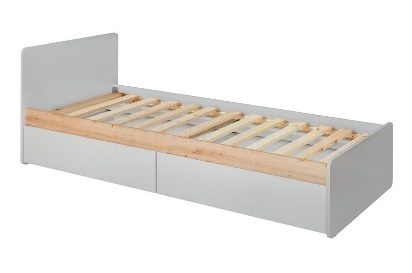 Konstrukcja z wysokiej jakości płyty meblowej Wysuwane dwie szuflady na pościelZakres obciążenia stelaża wynosi minimalnie 120 kg, maksymalnie 150 kg.Zestaw śrub do montażu.Stelaż z desek Wykonanie: laminowana płyta meblowaDwie szuflady pod stelażemStelaż w zestawiePodstawowe wymiary:  - długość: 200 cm - szerokość 90 cm - wysokość do siedziska 40 cm Powierzchnia spania: 200 cm x 90 cm ± 2 cmDwustronny materac piankowy wraz z pikowanym pokrowcem posiadającym zamek, dzięki któremu można go zdjąć.Wymiary materaca: dopasowane do wymiaru łóżka Kolorystyka łóżka oraz materaca do wyboru przez Zamawiającego, przed podpisaniem umowy302C2Szafa wnękowa o wymiarach: - głębokości 60 cm ± 2 cm- szerokość 90 cm ± 2 cm- wysokość około 260 cm -  drążek garderobiany mocowany na stałe-  półki szt. 4 -  fronty – dąbmateriał / konstrukcja - płyta wiórowa w klasie E1 – dwustronnie pokryta melaminą o podwyższonej trwałości Korpusy szaf fabrycznie sklejone, zmontowane i dostarczane w całości.Ściana tylna o grubości 8 mm (dopuszcza się także 18 mm), wpuszczana w rowek pomiędzy boki szafy, dwustronnie pokryta melaminą , Korpus i drzwi o grubości 18 mm Wieniec górny 18 mm Posiadająca możliwość indywidualnego zagospodarowania przestrzeni wewnętrznej dzięki rzędom otworów (co 32 mm) na całej wysokości boków. Półki płytowe o grubości 25 mm , szafy wyposażone w przeciwwagę lub elementy mocujące do ściany Zabezpieczenie półek przed wysunięciem. Stopki poziomujące o wysokości 30 mm  Drzwi w zależności od wysokości posiadają zamknięcie dwupunktowe lub trzypunktowe. Drzwi skrzydłowe wyposażone w zamek cylindryczny z gałką obrotową (dopuszcza się także uchwyty) i sztangę. Drzwi wyposażone w zawiasy 110° z cichym domykiem (dopuszcza się także zawiasy obiektowe 270°) Kolorystyka do wyboru przez Zamawiającego, przed podpisaniem umowy43C3Szafa wnękowa o wymiarach:  - głębokości 60 cm ± 2 cm-  szerokość 186 cm ± 2 cm-  wysokość około 260 cm -  drążek garderobiany mocowany na stałe-  półki szt. 4 -  fronty – dąbmateriał / konstrukcja - płyta wiórowa w klasie E1 – dwustronnie pokryta melaminą o podwyższonej trwałości Korpusy szaf fabrycznie sklejone, zmontowane i dostarczane w całości.Ściana tylna o grubości 8 mm (dopuszcza się także 18 mm), wpuszczana w rowek pomiędzy boki szafy, dwustronnie pokryta melaminą , Korpus i drzwi o grubości 18 mm Wieniec górny 18 mm Posiadająca możliwość indywidualnego zagospodarowania przestrzeni wewnętrznej dzięki rzędom otworów (co 32 mm) na całej wysokości boków. Półki płytowe o grubości 25 mm , szafy wyposażone w przeciwwagę lub elementy mocujące do ściany Zabezpieczenie półek przed wysunięciem. Stopki poziomujące o wysokości 30 mm  Drzwi w zależności od wysokości posiadają zamknięcie dwupunktowe lub trzypunktowe. Drzwi skrzydłowe wyposażone w zamek cylindryczny z gałką obrotową (dopuszcza się także uchwyty) i sztangę. Drzwi wyposażone w zawiasy 110° z cichym domykiem (dopuszcza się także zawiasy obiektowe 270°) Kolorystyka do wyboru przez Zamawiającego, przed podpisaniem umowy134C4Szafka nocna  o wym. - szerokość 400mm ± 2 cm- głębokość 420mm ± 2 cm- wysokość  590mm ± 2 cm- 1 szuflada - 1 półka-  fronty – dąbmateriał / konstrukcja - płyta wiórowa w klasie E1 – dwustronnie pokryta melaminą o podwyższonej trwałości Kolorystyka do wyboru przez Zamawiającego, przed podpisaniem umowy305C5Komoda z szufladami o wymiarach :- szerokość 120 cm ± 2 cm- głębokość 39 cm  ± 2 cm- wysokość 102 cm ± 2 cmokucie zabezpieczające umożliwiające przymocowanie komody do ścianymateriał / konstrukcja - płyta wiórowa w klasie E1 – dwustronnie pokryta melaminą o podwyższonej trwałości -  fronty – dąbKolorystyka do wyboru przez Zamawiającego, przed podpisaniem umowy136C6Stolik o wymiarach: - szerokość 600 mm  ± 20 mm- głębokość 600 mm ± 20 mm- wysokość 600 mm ± 20 mmBlat: wykonany z płyty dwustronnie laminowanej klasy E1, grubości 25-28 mm, oklejonej obrzeżem ABS grubości 2-3 mm w kolorze blatu. Podstawa: 2 nogi metalowe, malowane proszkowo, wykonane z profili zamkniętych, o przekroju zawartym w zakresie 50-55 mm, z założeniem, że noga ma być kwadratowa. Nogi powinny posiadać stopki pozwalające na regulację poziomu nie mniejszą niż 15mm. Noga ma być wyposażona w górnej części w stalową, trójkątną płytkę, będąca integralną częścią nogi - za pośrednictwem której mają być montowane do blatu. Kolorystyka: płyta meblowa - do wyboru min. 12 kolorów z wzornika producenta. Podstawa malowana proszkowo na kolor biały, czarny lub alu Kolorystyka do wyboru przez Zamawiającego, przed podpisaniem umowy.137K3Krzesło tapicerowane Krzesło stacjonarne na 4 nogach z sklejkowym kubełkiem o wymiarach:  - wysokość siedziska: 440-460 mm  - całkowita wysokość krzesła: 820-850 mm  - szerokość siedziska: 380-420 mm  - głębokość siedziska: 400-430 mm  - szerokość oparcia: 310-340 mm  - całkowita szerokość: 480-520 mm  - całkowita głębokość: 520-540 mm Budowa: -  Siedzisko i oparcie wykonane ze sklejki bukowej min. 8-warstwowej, gięto-klejonej o grubości min. 10 mm. -  Siedzisko wraz z oparciem wykonane z jednej miski. -  Rama krzesła składająca się z 4 nóg, nogi wykonane z rury stalowej o przekroju Ø min.16x2 mm, malowane proszkowo. - Wszystkie łączenia estetyczne. - Połączenie miski siedziska z ramą niewidoczne. - Nogi wyposażone w stopki tworzywowe do twardych powierzchni. -  Możliwość sztaplowania min. 4 sztuk w słupku. Kolorystyka do wyboru przez Zamawiającego, przed podpisaniem umowy.1188K4Krzesło pracownicze, obrotowe z zagłówkiem powinno posiadać wymiary zawarte w przedziałach:  - Szerokość oparcia: 420-450 mm  - Długość oparcia: 510-540 mm  - Szerokość siedziska: 450-470 mm,  - Głębokość siedziska: 410-450 mm z regulacją głębokości w zakresie min. 50 mm.  - Wysokość siedziska w najniższym położeniu ma mieścić się w zakresie: 410-440 mm z regulacją wysokości w zakresie min. 130 mm ,-  Wysokość całkowita, liczona do krańca oparcia przy położeniu siedziska w najniższym punkcie: od min. 960-990 mm. do max. 1160-1190mm ,-Zagłówek regulowany na wysokość w zakresie min. 60mm + regulacja kąta pochylenia ,-  Tapicerowana część zagłówka o wysokości 150-170mm -  Szerokość zagłówka 240-270mm -  Średnica podstawy: 680-700 mm Krzesło musi posiadać : - Siedzisko i zagłówek tapicerowane - Oparcie siatkowe - Oparcie wykonane na bazie ramki z tworzywa sztucznego w kolorze czarnym. -  Wymagana siatka poliestrowa o ścieralności min. 70 tys. Cykli i trudnozapalności zgodnej z normami EN 1021-1 i EN 1021-2 lub równoważnymi. - Oparcie ma być wyposażone w podparcie lędźwi w formie tapicerowanej poduszki. - Regulacja poduszki podpierającej lędźwie na wysokość (niezależnie od regulacji całego oparcia) w zakresie min. 60mm.- Szkielet siedziska ma być wykonany na bazie sklejki bukowej min. 7-warstwowej gr. min.10mm. -  Szkielet siedziska obłożony pianką wylewaną (nie dopuszcza się zastosowania pianki ciętej).-  Mechanizm synchroniczny umożliwiający blokadę oparcia w min. 5 pozycjach.-  Oparcie odchylające się synchronicznie z siedziskiem w stosunku 3:1. Kąt pochylenia oparcia min. 33 stopnie. - Regulację siły oporu oparcia za pomocą śruby umieszczonej pod siedziskiem. -  Oparcie regulowane na wysokość w zakresie min. 60 mm,.-  Podłokietniki 3D, regulowane na wysokość w zakresie min. 80 mm, ruch nakładki w zakresie tył/przód – min. 50mm oraz ruch obrotowy nakładki o min. +/-25°.  - Podłokietniki wykonane z czarnego tworzywa. Nakładka podłokietnika wykonana z miękkiego poliuretanu w kolorze czarnym. - Podstawę pięcioramienną, aluminiową, polerowaną, wykonaną z jednego elementu, niespawaną – nie dopuszcza się podstawy stalowej. - Kółka o średnicy fi 65-70 mm do miękkich lub twardych powierzchni.- Kolorystyka: tkanina tapicerska - do wyboru min. 8 kolorów z wzornika producenta. Kolorystyka do wyboru przez Zamawiającego, przed podpisaniem umowy. Krzesło powinno być tapicerowane tkaniną o parametrach nie gorszych niż: -  Skład: 100% poliester -  Gramatura: min. 360 g/m2 -  Ścieralność : min. 130 000 cykli Martindala-  Niepalność : wg EN 1021-1, EN 1021-2 lub równoważne69K5Fotel welurowy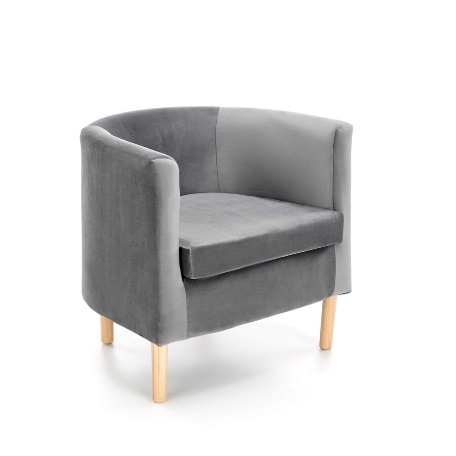 Wymiary:- szerokość: 65-70 cm- głębokość: 55-60 cm- wysokość: 60-65 cm- wysokość siedziska: 38-44 cmMateriał:- tkanina velvet (kolor odcienie szarości)- lite drewno (kolor naturalny)Welurowy fotel z głębokiego półokrągłego siedziska, wspierane przez średnio wysokie nóżki (mx. 20cm). Siedzisko wyposażone dodatkowo w poduszkę w tym samym obiciu, co fotel. Nóżki o walcowatym kształcie i w całości wykonane z naturalnego drewna. 210C30Półka wisząca pod telewizor o wym. długość 600mm, głębokość 300mmKolorystyka do wyboru przez Zamawiającego, przed podpisaniem umowy.1911C8Półka wisząca toaletowa - metalowa trwale mocowana do ściany, malowana proszkowo o wymiarach 5x50x11 cm 1712C10Lustro bezpieczne (plexi) o wymiarach min 200x300 mm, (+/- 20 mm)2313C14Wieszak łazienkowy ścienny poczwórny, metalowy, wykonany z płaskownika o gr. 4 mm, 3 uchwyty, przykręcany trwale do ściany.Wymiary:Zakres szerokości: min. 220mm, max. 400mmZakres wysokości: min: 35mm, max. 60mm1314C15Wieszak łazienkowy ścienny podwójny, metalowy, wykonany z płaskownika o gr. 4 mm, 3 uchwyty, przykręcany trwale do ścianyWymiary:Zakres szerokości: min. 220mm, max. 400mmZakres wysokości: min: 35mm, max. 60mm415B1Biurko prostokątne 800 x 1600mm ± 30 mm- Blat: wykonany z płyty obustronnie laminowanej o klasie higieniczności E1, grubości 25- 28 mm, oklejonej obrzeżem ABS grubości 2-3 mm, w kolorze blatu. -Stelaż biurka metalowy, malowany proszkowo. Rama wykonana z profilu zamkniętego o przekroju zawartym w zakresie od 40x20 do 50x25 mm, mocowana fabrycznie do blatu na całym jego obrysie, w odległości 30-40 mm od krańca blatu. Rama nie spawana. - Podstawa: 4 nogi metalowe, malowane proszkowo w kolorze analogicznie jak rama, wykonane z profili zamkniętych, o przekroju zawartym w zakresie 50-55 mm, z założeniem, że noga ma być kwadratowa. Nogi powinny posiadać stopki pozwalające na regulację poziomu nie mniejszą niż 15mm. Nogi powinny być montowane do ramy dzięki trójkątnym łącznikom metalowym, odlewanym, które umożliwiają łatwy montaż i demontaż biurka. - Kolorystyka: płyta meblowa - do wyboru min. 12 kolorów z wzornika producenta. Dla podstawy – wymagana możliwość wyboru koloru min. białego, czarnego lub alu. Kolorystyka do wyboru przez Zamawiającego, przed podpisaniem umowy.616B2kontener mobilny podbiurkowy o wymiarach: szerokość 430-450mm, głębokość 580-600mm, wysokość: 570-600 mm. - Kontener powinien być wykonany z płyty wiórowej obustronnie laminowanej o klasie higieniczności E1, obrzeże ABS dobrane pod kolor płyty. - Korpus, plecy, front oraz wieniec dolny wykonane z płyty grubości min. 18 mm, przy założeniu, że wszystkie elementy muszą być wykonane z tej samej grubości płyty. Wieniec górny wykonany z płyty grubości min. 25 mm. Plecy muszą być wpuszczane w nafrezowane boki kontenera. - Kontener powinien posiadać piórnik wykonany z tworzywa i 3 szuflady o wkładach wykonanych z tworzywa. , - Kontener ma mieć możliwość wysunięcia na raz tylko jednej szuflady. ,- Na froncie każdej szuflady powinien znajdować się metalowy uchwyt o rozstawie min. 120 mm, mocowany na 2 śrubach. ,-  Top górny powinien nachodzić na szuflady i być licowany z ich frontem, wieniec dolny kontenera powinien być zasłonięty frontem szuflady. Front szuflad powinien być montowany do szuflady za pomocą złącza ułatwiającego ewentualną regulację. ,-  Zamek centralny, z 2 kluczami łamanymi – montowany w froncie piórnika. ,-  Szuflady na prowadnicach rolkowych. ,- Kontener wyposażony w 4 kółka fi max. 40mm, w tym przynajmniej 2 mają posiadać hamulec. ,- Kontener klejony, montowany w fabryce producenta w celu zwiększenia wytrzymałości mebla. ,- Kolorystyka: płyta meblowa - do wyboru min. 12 kolorów z wzornika producenta. Kolorystyka do wyboru przez Zamawiającego, przed podpisaniem umowy. ,-  Wymagane dodatkowe funkcje użytkowe:  System klucza matki617ST1Stół 800x1200 mm stół prostokątny wzmocniony, powierzchnia blatu nie mniej niż 0,6 m2 - blat wykonany z płyty meblowej o gr. min 18mm, mocowany śrubami zamkowymi fi 6mm do stelaża metalowego stołu, stelaż stołu malowany proszkowoKolorystyka do wyboru przez Zamawiającego, przed podpisaniem umowy.218ST2Stół 800x1800 mm stół prostokątny wzmocniony, powierzchnia blatu nie mniej niż 0,6 m2 - blat wykonany z płyty meblowej o gr. min 18mm, mocowany śrubami zamkowymi fi 6mm do stelaża metalowego stołu, stelaż stołu malowany proszkowoKolorystyka do wyboru przez Zamawiającego, przed podpisaniem umowy.219ST3Stół 800 x 800 mm stół prostokątny wzmocniony, powierzchnia blatu nie mniej niż 0,6 m2 - blat wykonany z płyty meblowej o gr. min 18mm, mocowany śrubami zamkowymi fi 6mm do stelaża metalowego stołu, stelaż stołu malowany proszkowoKolorystyka do wyboru przez Zamawiającego, przed podpisaniem umowy.220SZ1Regał o wymiarach:-  szerokość 800mm ± 20 mm-  głębokość 300mm ± 20 mm-  wysokość 1800mm ± 20 mmWyposażenie: 8 półek wykonanych z wysokiej jakości płyty wiórowej, półki można przesuwaćRodzaj płyty: płyta dwustronnie laminowana na bazie 3-warstwowej płyty wiórowejKolorystyka do wyboru przez Zamawiającego, przed podpisaniem umowy.221SZ2Regał o wymiarach:-  szerokość 2000mm ± 20 mm-  głębokość 600mm ± 20 mm-  wysokość 2000mm  ± 20 mmWyposażenie: 5 półek wykonanych z wysokiej jakości płyty wiórowej, półki można przesuwać w pionieNośność 600 kgTyp montażu - wtykowyRegał jest przesuwny, konstrukcja niewymagająca użycia śrub, powierzchnia elementów metalowych wykończona za pomocą lakieru proszkowego kolor szary.122SZ3szafa ubraniowa z drzwiami płytowymi uchylnymi o wymiarach:- szerokość 600 mm, głębokość 440-460 mm, wysokość 1890-1940 mm.- Budowa: Szafa powinna być wykonana z płyty wiórowej obustronnie laminowanej o klasie higieniczności E1, obrzeże ABS dobrane pod kolor płyty. -  Korpus, front, półka i wieniec dolny, mają być wykonane z płyty grubości min. 18 mm, przy założeniu, że wszystkie elementy mają być wykonane z tej samej grubości płyty. Wieniec górny wykonany z płyty grubości min. 25 mm. Dla pleców, Zamawiający dopuszcza płytę grubości 12-14mm. Plecy muszą być wpuszczane w nafrezowane rowki na bokach i wieńcu. Top i korpus mają być ze sobą skręcone (nie klejone), umożliwiające wymianę każdego z elementów szafy. - Półka konstrukcyjna, z możliwością regulacji ułożenia w zakresie co najmniej +/- 32mm, wyposażona w system zapobiegający jej wypadnięciu lub wyszarpnięciu, głębokość półki 340-370 mm, półka oklejona z każdej strony. -  Szafa ma być wyposażona w chromowany wieszak teleskopowy, montowany pod półką. - Szafa ma być wyposażona w min. 4 zawiasy na skrzydło drzwi. - Drzwi wyposażone w metalowy uchwyt, zabezpieczony galwanicznie lub malowany proszkowo, minimalna długość uchwytu 120mm, mocowany na 2 śrubach. - Zamek baskwilowy, min. dwupunktowy z dwoma kluczami łamanymi. - Szafa na cokole wysokości 50-60mm, wyposażona w metalowe stopki z możliwością regulacji poziomu od wewnątrz w zakresie minimum +15mm. - Kolorystyka: płyta meblowa - do wyboru min. 12 kolorów z wzornika producenta. Kolorystyka do wyboru przez Zamawiającego, przed podpisaniem umowy.Całość przystosowana do trwałego montażu do ściany423SZ4Szafa aktowa zamykana z drzwiami płytowymi uchylnymi o wymiarach: szerokość 800 mm, głębokość 440-460 mm, wysokość 1890-1940 mm . - Szafa powinna być wykonana z płyty wiórowej obustronnie laminowanej o klasie higieniczności E1, obrzeże ABS dobrane pod kolor płyty.- Korpus, front mają być wykonane z płyty grubości min. 18 mm, przy założeniu, że wszystkie elementy mają być wykonane z tej samej grubości płyty. Wieniec górny wykonany z płyty grubości min. 25 mm, plecy z płyty grubości min. 12mm. Plecy muszą być wpuszczane w nafrezowane rowki na bokach i wieńcu. Top i korpus mają być ze sobą skręcone (nie klejone), umożliwiające wymianę każdego z elementów szafy.- Półki wykonane z płyty grubości min. 18 mm z możliwością regulacji ułożenia w zakresie co najmniej +/- 32mm, wyposażone w system zapobiegający ich wypadnięciu lub wyszarpnięciu, głębokość półki 340-360 mm, półka oklejona z każdej strony. Szafa musi posiadać min. 5 półki.-  Wymagana możliwość ustawienia 5 rzędów segregatorów.- Szafa ma być wyposażona w zawiasy – min. 2 zawiasy na skrzydło drzwi posiadające kąt rozwarcia do 110st. - Jedne drzwi wyposażone w listwę przymykową. - Każde drzwi wyposażone w metalowy uchwyt, zabezpieczony galwanicznie lub malowany proszkowo, minimalna długość uchwytu 120mm, mocowany pionowo na 2 śrubach.- Zamek punktowy z dwoma kluczami łamanymi. - Szafa na cokole wykonanym z płyty meblowej o grubości min. 18 mm, o wysokości zawartej w przedziale 50-60 mm. -Szafa wyposażona w metalowe stopki z możliwością regulacji poziomu od wewnątrz w zakresie minimum +15mm. Kolorystyka do wyboru przez Zamawiającego, przed podpisaniem umowy.Całość przystosowana do trwałego montażu do ściany524SZ5Szafa aktowa częściowo otwarta z drzwiami płytowymi uchylnymi o wymiarach: szerokość 800 mm, głębokość 440-460 mm, wysokość 1890-1940 mm.- Szafa zamykana drzwiami uchylnymi do wysokości 2OH, powyżej część otwarta.-  Szafa ma być wykonana jako 1 bryła – nie dopuszcza się łączenia szafy z nadstawką. - Szafa powinna być wykonana z płyty wiórowej obustronnie laminowanej o klasie higieniczności E1, krawędzie oklejone obrzeżem ABS dobranym pod kolor płyty. -Korpus, front mają być wykonane z płyty grubości min. 18 mm, przy założeniu, że wszystkie elementy mają być wykonane z tej samej grubości płyty. Wieniec górny wykonany z płyty grubości min. 25 mm, plecy z płyty grubości 12-14mm. Plecy muszą być wpuszczane w nafrezowane rowki na bokach i wieńcu. Top i korpus mają być ze sobą skręcone (nie klejone), umożliwiające wymianę każdego z elementów szafy. - Półki wykonane z płyty grubości min. 18 mm z możliwością regulacji ułożenia w zakresie co najmniej +/- 32mm, wyposażone w system zapobiegający ich wypadnięciu lub wyszarpnięciu, głębokość półki 340-360 mm, półka oklejona z każdej strony. Szafa musi posiadać min. 4 półki. - Wymagana możliwość ustawienia 5 rzędów segregatorów. - Szafa ma być wyposażona w zawiasy – min. 2 zawiasy na skrzydło drzwi posiadające kąt rozwarcia do 110st. - Jedne drzwi wyposażone w listwę przymykową. - Każde drzwi wyposażone w metalowy uchwyt, zabezpieczony galwanicznie lub malowany proszkowo, minimalna długość uchwytu 120mm, mocowany na 2 śrubach. - Zamek punktowy z dwoma kluczami łamanymi. - Szafa na cokole wykonanym z płyty meblowej o grubości min. 18 mm, o wysokości zawartej w przedziale 50-65 mm. - Szafa wyposażona w metalowe stopki z możliwością regulacji poziomu od wewnątrz w zakresie minimum +15mm. - Kolorystyka: płyta meblowa - do wyboru min. 12 kolorów z wzornika producenta. Kolorystyka do wyboru przez Zamawiającego, przed podpisaniem umowy.Całość przystosowana do trwałego montażu do ściany525WSWieszak na ubrania do szatni. wykonany z metalu. Pokryty lakierem proszkowym o większej odporności na zarysowania oraz rdzę.Specyfikacja:10 podwójnych haczykówmateriał wykonania: stal malowana proszkowo wykończenie: lakiersposób instalacji: do ścianySzerokość: 100-115 cmGłębokość: 7-9 cmWysokość: 10-15 cm326C7.2Wieszak ubraniowy ścienny podwójny metalowy, wykonany z płaskownika o gr. 4 mm, 3 uchwyty, przykręcany trwale do ścianyWymiary:Zakres szerokości: min. 200mm, max. 300mmZakres wysokości: min: 25mm, max. 60mm427C7.3Wieszak ubraniowy ścienny potrójny metalowy, wykonany z płaskownika o gr. 4 mm, 3 uchwyty, przykręcany trwale do ścianyWymiary:Zakres szerokości: min. 200mm, max. 300mmZakres wysokości: min: 25mm, max. 60mm1528C7.4Wieszak ścienny z trzema podwójnymi zawieszkami i górną półką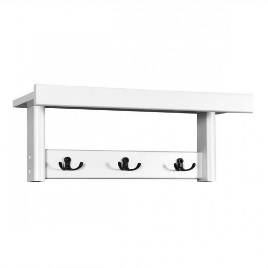 Specyfikacja:materiał: płyta laminowana o gr. 18 mm, obrzeże PCV 0,6 mmtrzy podwójne zawieszki oraz półkaWymiary:wysokość 23-26 cm, szerokość 61-65cm, głębokość 18-20 cm.12 kolorów z wzornika producenta. Kolorystyka do wyboru przez Zamawiającego, przed podpisaniem umowy.329C10.2Lustro biurowe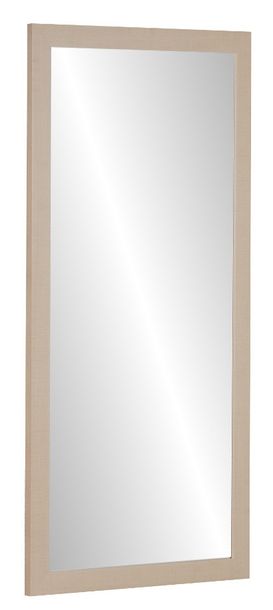 Materiał: płyta laminowana i szkłoWymiary: 60 x 80 cm ± 2 cm (szer. x wys.)Wykończenie: szlifowanie i lakierowanieZ metalowym mocowaniem12 kolorów z wzornika producenta. Kolorystyka do wyboru przez Zamawiającego, przed podpisaniem umowy. 330PiPiłkarzykiDane techniczne:Wymiary całkowite:  144 x 120 x 96 cm (długość x szerokość x wysokość) (+/- 10cm)Turniejowe wymiary pola gry 118 x 68 cm (długość x szerokość)Turniejowe wymiary bramki: 20,5 x 8 cm (szerokość x wysokość)Grubość blatu boiska: 24-25 mmPiłeczki o średnicy 35 mm Materiał: wysokociśnieniowo laminowana płyta MDFPodwyższone narożniki pola gryAntypoślizgowe stopy z regulacją wysokościTurniejowa odległość postaci piłkarzy od pola gry: 12 mmWytrzymałe i nie wymagające częstej konserwacji łożyska ślizgowe z metalowym rdzeniemOtwory do wrzucania piłek po obu stronach boiskaWaga: do 130 kg1LP.SYMBOLOPISilośćszt/kpl1K5Fotel welurowyWymiary:- szerokość: 65-70 cm- głębokość: 55-60 cm- wysokość: 60-65 cm- wysokość siedziska: 38-44 cmMateriał:- tkanina velvet (kolor odcienie szarości)- lite drewno (kolor naturalny)Welurowy fotel z głębokiego półokrągłego siedziska, wspierane przez średnio wysokie nóżki (mx. 20cm). Siedzisko wyposażone dodatkowo w poduszkę w tym samym obiciu, co fotel. Nóżki o walcowatym kształcie i w całości wykonane z naturalnego drewna4LP.SYMBOLOPISilośćszt/kpl1PC7.2Wieszak ścienny metalowy 2 ramienny na ręczniki - konstrukcja metalowa z możliwością montażu do ściany- posiadający 2 wieszaki na ręczniki- konstrukcja pokryta farbą proszkową koloru szarego15LP.SYMBOLOPISilośćszt/kpl1P1ProjektorTyp matrycy:  DLPJasność [ANSI lumen]: min 500Współczynnik kontrastu: min 100000:1Rozdzielczość obrazu minimum: Full HD (1920 x 1080)Wielkość obrazu: od 30 cali do co najmniej 80 caliKorekcja pionowa obrazu automatycznaGłośniki: TakGłośność (normal) [dB] max: 30Żywotność lampy (normal) [h] min: 20 000Smart: TakWejście micro HDMI:  min 1USB Type-C:  min 1Pilot: TakGwarancja na lampę: min 20 000h12EEkran do projektora Biała robocza powierzchnia projekcyjna 200 x 200 cmPrzekątna: 282 cm/111”Format 1:1Czarny, nieprzepuszczający światła tył, obramowanie w kolorze czarnymTkanina PCV Biały Mat, względny współczynnikiem odbicia światła wyższy niż 1Możliwość dostosowania do innych formatów obrazu: 4:3, 16:9, 16:10, 21:9Nadaje się do wysokiej rozdzielczości, w tym 4KStabilny obrotowy statyw z antypoślizgowymi plastikowymi końcówkami nóżekMogą być używane na nierównych powierzchniachRegulacja wysokości dolnej i górnej części ekranu zapewnia dodatkową elastycznośćUchwyt na główce ekranu umożliwia odchylenie ekranu od pionu w celu wyeliminowania efektu Keystone’a13TM1Tablica ścieralna na stojaku z akcesoriamiMobilny flipchart  - na kółkach 
– wysokiej jakości powierzchnia lakierowana suchościeralno-magnetyczna
– możliwość zawieszenia bloku i pisania na kartach papieru
– flipchart suchościeralny – możliwość pisania markerami suchościeralnymi po powierzchni tablicy
– flipchart magnetyczny -możliwość mocowania informacji przy pomocy magnesów
– rozmiar tablicy 70×100 cm
– półka na markery, regulowane uchwyty na blok w zestawie
– tablica mobilna na nodze – podstawa jezdna wyposażona w kółka w systemem blokującym
– 10 lat gwarancji na powierzchnię lakierowaną flipchartaZestaw startowy do tablic suchościeralnychW skład zestawu wchodzą:
– 4 markery w kolorach czarnym, niebieskim, czerwonym oraz zielonym
– wycierak magnetyczny wraz z filcowym wkładem,
– zestaw 10 zapasowych filcowych wkładów,
– 200ml płyn czyszczący powierzchnie suchościeralne,
– 10 magnesów
– holder magnetyczny na markery.64TVoIPMinimalne wymagania Telefonu IP:Telefon IP musi spełniać poniższe wymagania techniczne i funkcjonalne, przy pełnej współpracy z CUCM CISCO obsługiwaną przez Orange w ramach umowy na WAN nr 10/2020 z dnia 27.01.2020 r. zawartej pomiędzy Integrated Solutions oraz Orange Polska, a Centralnym Zarządem Służby Więziennej:Urządzenie musi wspierać kodek audio szerokopasmowy zgodnie ze standardem G.722, przy czym słuchawka, mikrofon oraz głośnik aparatu powinny umożliwiać wykorzystanie możliwości tego kodeka tak aby zapewnić wysoką, jakość rozmowy telefonicznej.Urządzenie musi wspierać kodek audio, co najmniej określone przez standardy G.711a, G711μ i G.729a tak by umożliwić współpracę z telefonami IP starszej generacji, nie obsługującymi kodeków szerokopasmowych, a także rozwiązaniami systemów telekomunikacyjnych innych producentów.Urządzenie musi wspierać kodek wąskopasmowy działający zgodnie ze standardami iLBC – dla zapewnienia możliwości wykorzystania telefonów w placówkach objętych łączami słabych lub nie gwarantowanych parametrach QoS.Urządzenie musi posiadać duży, o przekątnej min. 5 cali, kolorowy ekran wysokiej jakości (min. 800x480 piksele), umożliwiający jego wygodną obsługę, odczytywanie informacji i wywoływanie funkcji urządzenia.Urządzenie musi posiadać regulację umożliwiającą ustawienie ekranu, w co najmniej dwóch pozycjach, dopasowując kąt wyświetlacza do preferencji użytkownika. Urządzenie musi mieć kolor czarny.Urządzenie musi posiadać, co najmniej 5 przycisków z podświetleniem wbudowanym w przycisk, umożliwiających wybór linii oraz obserwację jej stanu(zajętość/dostępność), bądź też obserwację stanu linii innego urządzenia w systemie. Urządzenie musi umożliwiać zwiększenie liczby takich przycisków przez dołączenie do niego dodatkowych przystawek, co najmniej trzech.W zakresie bezpieczeństwa urządzenie musi pozwalać na:zabezpieczenie komunikacji z serwerem sterującym za pomocą TLSzabezpieczenie strumienia audio za pomocą SRTPUrządzenie musi na bieżąco w czasie trwania rozmowy umożliwiać wyświetlenie lokalnie na jego ekranie, a także zdalnie poprzez przeglądarkę internetową, informacji diagnostycznych o połączeniu (rodzaj kodeka, liczba wysyłanych i odbieranych i zagubionych pakietów z próbkami głosowymi, zmienność opóźnienia przesyłanych pakietów, a także wyliczona informację o jakości podawaną w postaci uniwersalnej wartości MOS – Mean Opinion Score) - używane dla celów diagnostycznych w przypadku konieczności diagnozowania przez administratorów problemów z jakością transmisji głosu w systemie telekomunikacyjnym.Urządzenie musi posiadać wbudowany system głośnomówiący speakerphone, umożliwiający prowadzenie rozmowy bez podnoszenia słuchawki i działający w trybie full-duplex.Urządzenie musi posiadać min 1 port USB.Urządzenie musi posiadać dedykowane gniazdo typu USB do podłączenia nowoczesnego cyfrowego zestawu nagłownego wysokiej jakości, a ponadto dedykowane gniazda audio in/out do podłączenia typowego komputerowego analogowego zestawu nagłownego.Urządzenie musi posiadać, co najmniej 5 przycisków kontekstowanych, których funkcję zależą od stanu (np. inne, gdy nie ma połączenia, inne gdy jest połączenie, inne gdy jest połączenie zawieszone, inne gdy zawieszone).Urządzenie musi posiadać, co najmniej następujące dedykowane przyciski:dostępu do listy kontaktówdostępu do poczty głosowejdostępu do aplikacji biznesowychsterujący głośnością (dający możliwość ustawienia głośności w słuchawce, w zestawie nagłownym oraz trybie głośnomówiącym; osobno dla każdego z tych trybów)Mute (wyłączenie mikrofonu)Headset ( rozmowa przez zestaw nagłowny)Speaker ( rozmowa w trybie głośnomówiącym)Urządzenie musi posiadać przycisk nawigacyjny umożliwiający poruszanie po różnych menu.Urządzenie musi dawać dostęp do systemowej książki telefonicznej z funkcją presence tzn. pokazująca aktualny stan dostępności danego (zajęty/wolny) wyszukanego abonenta.Urządzenie musi posiadać wbudowany przełącznik Ethernet, z dwoma portami 10/100/1000 Mbps.Port przełącznika urządzenia w kierunku przełącznika sieciowego powinien wspierać trunking 802.1Q celem odseparowania przesyłania głosu i danych.Transmisja głosu/obrazu oraz danych z komputera PC podpiętego do urządzenia muszą być przesyłane w dwóch różnych sieciach VLAN.Urządzenie musi zapewniać wsparcie dla protokołu SIP.Urządzenie musi umożliwiać zasilanie go z sieci komputerowej LAN zgodnie z standardem IEEE oraz z wykorzystaniem lokalnego zasilacza z sieli 230V.Menu urządzenia musi być zrealizowane w języku polskim.Urządzenie musi posiadać wbudowany interfejs Bluetooth przeznaczony do dołączenia słuchawek Bluetooth.Urządzenie musi obsługiwać aplikacje w języku XML, w tym aplikacje XML innych producentów.205TVoIP2Telefon VOIP z ograniczeniem wykonywania połączeń telefonicznychTelefon IP musi spełniać poniższe wymagania techniczne i funkcjonalne, przy pełnej współpracy z CUCM CISCO obsługiwaną przez Orange w ramach umowy na WAN nr 10/2020 z dnia 27.01.2020 r. zawartej pomiędzy Integrated Solutions oraz Orange Polska, a Centralnym Zarządem Służby Więziennej:Urządzenie musi wspierać kodek audio szerokopasmowy zgodnie ze standardem G.722, przy czym słuchawka, mikrofon oraz głośnik aparatu powinny umożliwiać wykorzystanie możliwości tego kodeka tak aby zapewnić wysoką, jakość rozmowy telefonicznej.Urządzenie musi wspierać kodek audio, co najmniej określone przez standardy G.711a, G711μ i G.729a tak by umożliwić współpracę z telefonami IP starszej generacji, nie obsługującymi kodeków szerokopasmowych, a także rozwiązaniami systemów telekomunikacyjnych innych producentów.Urządzenie musi wspierać kodek wąskopasmowy działający zgodnie ze standardami iLBC – dla zapewnienia możliwości wykorzystania telefonów w placówkach objętych łączami słabych lub nie gwarantowanych parametrach QoS.Urządzenie musi posiadać duży, o przekątnej min. 3,28 cali, 4bitowej skali szarości ekran (min. 384x106 piksele), umożliwiający jego wygodną obsługę, odczytywanie informacji i wywoływanie funkcji urządzenia.Urządzenie musi mieć kolor czarny.Urządzenie musi posiadać, co najmniej 2 przyciski z podświetleniem wbudowanym w przycisk, umożliwiających wybór linii oraz obserwację jej stanu(zajętość/dostępność), bądź też obserwację stanu linii innego urządzenia w systemie.W zakresie bezpieczeństwa urządzenie musi pozwalać na:zabezpieczenie komunikacji z serwerem sterującym za pomocą TLSzabezpieczenie strumienia audio za pomocą SRTPUrządzenie musi na bieżąco w czasie trwania rozmowy umożliwiać wyświetlenie lokalnie na jego ekranie, a także zdalnie poprzez przeglądarkę internetową, informacji diagnostycznych o połączeniu (rodzaj kodeka, liczba wysyłanych i odbieranych i zagubionych pakietów z próbkami głosowymi, zmienność opóźnienia przesyłanych pakietów, a także wyliczona informację o jakości podawaną w postaci uniwersalnej wartości MOS – Mean Opinion Score) - używane dla celów diagnostycznych w przypadku konieczności diagnozowania przez administratorów problemów z jakością transmisji głosu w systemie telekomunikacyjnym.Urządzenie musi posiadać wbudowany system głośnomówiący speakerphone, umożliwiający prowadzenie rozmowy bez podnoszenia słuchawki i działający w trybie full-duplex.Urządzenie musi posiadać, co najmniej następujące dedykowane przyciski:dostępu do listy kontaktówdostępu do poczty głosowejsterujący głośnością (dający możliwość ustawienia głośności w słuchawce, w zestawie nagłownym oraz trybie głośnomówiącym; osobno dla każdego z tych trybów)Mute (wyłączenie mikrofonu)Headset ( rozmowa przez zestaw nagłowny)Speaker ( rozmowa w trybie głośnomówiącym)Urządzenie musi posiadać przycisk nawigacyjny umożliwiający poruszanie po różnych menu.Urządzenie musi dawać dostęp do systemowej książki telefonicznej z funkcją presence tzn. pokazująca aktualny stan dostępności danego (zajęty/wolny) wyszukanego abonenta.Urządzenie musi posiadać wbudowany przełącznik Ethernet, z dwoma portami 10/100/1000 Mbps.Port przełącznika urządzenia w kierunku przełącznika sieciowego powinien wspierać trunking 802.1Q celem odseparowania przesyłania głosu i danych.Transmisja głosu/obrazu oraz danych z komputera PC podpiętego do urządzenia muszą być przesyłane w dwóch różnych sieciach VLAN.Urządzenie musi zapewniać wsparcie dla protokołu SIP.Urządzenie musi umożliwiać zasilanie go z sieci komputerowej LAN zgodnie z standardem IEEE oraz z wykorzystaniem lokalnego zasilacza z sieli 230V.Menu urządzenia musi być zrealizowane w języku polskim.16DectTelefon analogowy Minimalne wymagania Telefonu analogowego typu DECT:Typ urządzenia	Telefon bezprzewodowyIlość słuchawek	min. 1Czas rozmów [h]	min. 10Czas czuwania [h]	min. 100Zasięg wewnątrz [m]	min. 30Wyświetlacz	Alfanumeryczny Podświetlany System	AnalogowyZastosowane technologie	DECTIdentyfikacja rozmówcy	TAKPowtórzenie wybieranego numeru	TAKRejestr połączeń	min 10 ostatnich nieodebranychKolor	czarny, grafitowy lub szary.Wyposażenie	kabel telefoniczny, ładowarka , akumulator57TradRadiotelefon1.1	Praca w systemie cyfrowym zgodnym ze specyfikacją ETSI TS 102 361 -1,-2,-3 oraz w systemie analogowym (modulacja F3E), w trybach simpleks/duosimpleks.1.2	Możliwość zaprogramowania min. 1000 kanałów z możliwością podziału na 15 stref.1.3	Wybór kanałów przełącznikiem obrotowym. 1.4	Regulacja głośności potencjometrem lub przełącznikiem obrotowym, lub dedykowanymi do tego celu przyciskami.1.5	Czytelny wyświetlacz z matrycą punktową i podświetleniem, umożliwiający jednoczesne wyświetlanie co najmniej 16 znaków, wizualizację odbieranych i wysyłanych wywołań, stanu naładowania baterii oraz poziomu sygnału odbieranego w trybie cyfrowym.1.6	Programowanie wyświetlanej nazwy kanału – min. 14 znaków alfanumerycznych.1.7	Możliwość ustawienia przez użytkownika radiotelefonu na dowolnej pozycji kanałowej jednego z dwóch poziomów mocy nadajnika (moc niska, moc wysoka – predefiniowanych przez personel techniczny podczas programowania radiotelefonów).1.8	Programowe ograniczanie czasu nadawania.1.9	Możliwość skanowania kanałów analogowych z kanału cyfrowego oraz grup i kanałów cyfrowych z kanału analogowego.1.10	Możliwość odbierania wiadomości tekstowych oraz wysyłania tekstów zdefiniowanych na etapie programowania urządzenia. Wiadomości tekstowe o długości do co najmniej 100 znaków alfabetu łacińskiego oraz cyfr 0÷9.1.11	Wizualna sygnalizacja optyczna stanów pracy radiotelefonu, w tym: wywołań, skaningu i stanów monitora.1.12	Wbudowany odbiornik GPS/GLONASS. 1.13	Wbudowany moduł Bluetooth wersja 4.0, klasa 2, zasięg 10m. 1.14	Posiadanie opcji umożliwiającej lokalizowanie radiotelefonu w pomieszczeniach przy niedostępności sygnału GPS. Jeżeli do aktywacji tej funkcjonalności wymagana jest dodatkowa licencja, Zamawiający nie oczekuje dostawy radiotelefonu z tą licencją.1.15	Wywołanie indywidualne, grupowe, alarmowe oraz okólnikowe (wszystkich) w trybie cyfrowym z identyfikacją na wyświetlaczu użytkownika wywołującego i sygnalizacją akustyczną (z możliwością wyłączenia sygnalizacji akustycznej).1.16	Programowalny adres IP radiotelefonu.1.17	Dedykowany łatwo dostępny przycisk wywołania alarmowego.1.18	W sieci cyfrowej i analogowej musi być możliwe:zdalne sprawdzenie obecności radiotelefonu w sieci,zdalne zablokowanie radiotelefonu,zdalne odblokowanie radiotelefonu.1.19	Kodowa blokada szumów CTCSS wybierana programowo na dowolnym kanale analogowym.1.20	Możliwość maskowania korespondencji w trybie cyfrowym DMR, algorytmem ARC4 o długości klucza 40 bitów z opcją rozszerzenia do 256 bitów AES.1.21	Możliwość utworzenia min. 16 kluczy kodowych i przypisywania ich do kanałów.1.22	Wokoder cyfrowy zgodny z AMBE+2.1.23	Sterowanie MENU dedykowanymi do tego celu przyciskami oraz dodatkowo min. 3 programowalne przyciski.1.24	Złącze akcesoriów umożliwiające programowanie radiotelefonu i transmisję danych zgodną ze standardem USB oraz podłączenie i funkcjonowanie akcesoriów audio.1.25	Możliwość programowego tworzenia listy kontaktów (książki adresowej) - wywołań indywidualnych w trybie cyfrowym.1.26	Możliwość wyłączenia sygnalizacji akustycznej i optycznej, tzw. „cicha praca”.1.27	Możliwość pracy w systemie cyfrowym z wieloma urządzeniami retransmisyjnymi pracującymi na tej samej parze częstotliwości, z możliwością rozróżnienia urządzeń retransmisyjnych.1.28	Obsługa standardu sygnalizacyjnego SELECT 5.1.29	Radiotelefon musi być przygotowany do współpracy z użytkowanym w SW systemem zarządzania radiotelefonami oraz zdalnego programowania radiotelefonów.1.30	Możliwość rejestracji w pamięci lokalnej współrzędnych położenia radiotelefonu określanych na podstawie odczytu z odbiornika GPS. Rejestracja położenia przebiega niezależnie od łączności z infrastrukturą sieci łączności. Historia położenia radiotelefonu może być odtworzona i zobrazowana na mapie na stanowisku dyspozytora.1.31	Możliwość aktywacji funkcji mandown polegającej na wykryciu i sygnalizowaniu dyspozytorowi nietypowego położenia radiotelefonu lub braku ruchu mogącego świadczyć o zaistnieniu zdarzenia o charakterze wypadku.1.32	Ograniczony dostęp do systemu radioprzemiennikowego. Radiotelefon posiada zaimplementowane mechanizmy odpowiedzialne za prawidłową pracę stacji retransmisyjnych z aktywną funkcjonalnością ograniczonego dostępu do systemu radioprzemiennikowego z wykorzystaniem autoryzacji klucza.1.33	Możliwość pracy w systemach IP.1.34	Wbudowany mikrofon i głośnik.1.35	Menu radiotelefonu w języku polskim.1.36	Zasilanie z akumulatora o pojemności gwarantującej pracę przez min. 12 godz. przy proporcjach nadawanie/odbiór/stan gotowości wynoszących odpowiednio 5%/5%/90% i mocy nadajnika 5 W. 1.37	Dostarczone radiotelefony muszą współpracować z CSŁRSW w zakresie archiwizacji danych o lokalizacji GPS terminali w autonomicznej pamięci radiotelefonów, niezależnie od ich położenia (również poza zasięgiem elementów infrastruktury systemu) oraz ich transmisji do systemu dyspozytorskiego zgodnie z mechanizmami funkcjonującymi w CSŁRSW.Ponadto dostarczone radiotelefony muszą:realizować funkcję przekazywania do CSŁRSW informacji o włączeniu radiotelefonu na kanale zwrotnym,przekazywać do systemu dyspozytorskiego informacje o kanale i strefie, na którym radiotelefon się znajduje,realizować rozszerzone funkcje alarmowania (informacja o powodzie wywołania alarmu i miejscu jego włączenia),realizować funkcję georoamingu,współpracować z systemem zdalnego programowania posiadanym przez Zamawiającego.W obecnym systemie powyższe funkcjonalności realizowane są za pomocą płytki opcji z zaimplementowanym oprogramowaniem umożliwiającym pracę w ramach systemu dyspozytorskiego.2	Parametry techniczne ogólne2.1	Minimalny zakres częstotliwości pracy 136-174MHz.2.2	Modulacja analogowa w kanale 12,5 kHz: częstotliwości (11K0F3E).Odstęp międzykanałowy 12,5 kHz.2.3	Protokół cyfrowy zgodny z ETSI TS 102 361 – 1, -2, -3, modulacja cyfrowa w kanale 12,5 kHz: 2 szczeliny TDMA (7K60FXD dane, 7K60FXE dane i głos).2.4	Maksymalna moc fali nośnej nadajnika 5 W, programowana (tylko w trybie serwisowym) w całym zakresie częstotliwości w granicach od 1W do 5W.2.5	Maksymalna dopuszczalna dewiacja częstotliwości dla FM ± 2,5 kHz.2.6	Maksymalna dopuszczalna odchyłka częstotliwości fali nośnej ± 0,5 ppm.2.7	Charakterystyka pasma akustycznego (+1, -3 dB) – nadajnik system analogowy.2.8	Łączne zniekształcenia modulacji ≤ 3%, przy 1 kHz, dewiacja 60% wartości maksymalnej.2.9	Odstęp od zakłóceń –40 dB – nadajnik system analogowy.2.10	Moc na kanałach sąsiednich – system analogowy i cyfrowy ≤ 60dBc.2.11	Czułość analogowa odbiornika o wartości nie wyższej niż 0,16 μV dla SINAD 12 dB.2.12	Czułość cyfrowa o wartości nie wyższej niż 0,16 μV przy 5% BER.2.13	Współczynnik zawartości harmonicznych ≤ 3 %, przy 1 kHz, dewiacja 60% wartości maksymalnej i mocy akustycznej 0,5 W.2.14	Charakterystyka pasma akustycznego (+1, -3 dB) – odbiornik system analogowy.2.15	Selektywność sąsiedniokanałowa ≥ 60 dB dla kanału 12,5 kHz.2.16	Tłumienie (selektywność dla) odbiorów niepożądanych ≥ 70 dB dla kanału 12,5 kHz.2.17	Odstęp od zakłóceń –40 dB – odbiornik system analogowy.2.18	Moc wyjściowa akustyczna dla głośnika wewnętrznego minimum 0,5 W.2.19	Maksymalne wymiary radiotelefonu (wys. x szer. x gł.) 131 x 55 x 41 mm2.20	Maksymalna masa radiotelefonu 350 g3	Środowisko i klimatyczne warunki pracy3.1	Minimalny zakres temperatury pracy radiotelefonu -30º ÷ + 60º C (z akumulatorem litowo-jonowym -10º ÷ + 55º C)3.2	Klasa ochrony obudowy przed wnikaniem pyłu i wody, wg normy IEC 60529 -IP68 lub równowaznej, 2m przez 2h.3.3	Klasa odporności na wyładowania elektrostatyczne, wg normy IEC 61000-4-2 lub równoważnej Poziom 4.3.4	Budowa spełniająca standard wojskowy Military Stanadard MIL-STD 810 lub równoważny4	Wyposażenie (ukompletowanie) radiotelefonu przenośnego4.1	Antena zespolona VHF/GPS do radiotelefonu przenośnego na pasmo VHF obejmujące swoim zakresem częstotliwości pomiędzy 155 – 165 MHz, o długości z zakresu 10÷20 cm, impedancji wejściowej o wartości znamionowej 50 Ω i polaryzacji pionowej, dookólna charakterystyka promieniowania w płaszczyźnie poziomej4.2	Dwa akumulatory producenta urządzenia dla każdego radiotelefonu, litowo-jonowe gwarantujące pracę przez min. 12 godz. każdy przy proporcjach nadawanie/odbiór/stan gotowości wynoszących odpowiednio 5%/5%/90% i mocy nadajnika 5W. 4.3	Klips umożliwiający przymocowanie radiotelefonu do pasa o szerokości 50 mm.4.4	Osłona złącza akcesoryjnego.4.5	Deklaracja zgodności CE.4.6	Instrukcja obsługi w języku polskim.4.7	Ładowarka jednostanowiskowa zgodna z wymaganymi akumulatorami, umożliwiająca ładowanie ich bez koniczności wypinania radiotelefonu5	Wymagania uzupełniające5.1	Metody pomiarów i parametry radiowe nie ujęte w niniejszych wymaganiach muszą być zgodne z normami: ETSI EN 300 086, ETSI EN 300 113, ETSI EN 102 361-2 lub równoważne. Wymagania dotyczące kompatybilności elektromagnetycznej muszą być zgodne z normami: ETSI EN 301 489-1 i ETSI EN 301 489-5 lub równoważne. Wymagania odnośnie bezpieczeństwa urządzeń nadawczych muszą być zgodne z normą EN 60950-1 lub równoważne.5.3	Urządzenie musi być fabrycznie nowe, wyprodukowane nie wcześniej niż w 2023 roku oraz pochodzić z legalnego źródła, zakupione w autoryzowanym kanale sprzedaży producenta oferowanego radiotelefonu.5.4	Urządzenie musi mieć możliwość powiadamiania o odebraniu wywołania lub wiadomości za pomocą wibracji. 128PCKomputer       Minimalne wymagania379DrukDrukarka:Minimalne Wymagania:2010LLaptop111ZMULZestaw multimedialny do wyświetlania pieśni i multimediów do kaplicy Zestaw zawiera:Tablet 10,1 cala + klawiatura, etui na tabletKomunikacja pomiędzy tabletem a monitorem za pomocą przygotowanej sieci LAN (sieć wifi nie będzie obsługiwana w budynku)Monitor bez głowicy TV, min. 49 cali kompatybilny do współpracy z tabletem.Osprzęt do montażu telewizora do ściany.Oprogramowanie z bazą min. 2600 pieśni religijnych oraz min. 3000 prezentacji multimedialnych.1LP.SYMBOLOPISilośćszt/kpl1P2ProjektorMinimalne parametry wymagane przez Zamawiającego Laserowe źródło światła Wymagane  Minimalna jasność w lumenach 5 000 lumenów Minimalna natywna rozdzielczość 1920 x 1200  Minimalny stosunek kontrastu 2 500 000 :1  Żywotność źródła światła w trybie normalnej pracy Co najmniej 9 999 godzin  Możliwość eksploatacji 24/7  Możliwość pracy w pionie i poziomie Wymagane Maksymalny pobór mocy 400W  Ilość wejść HDMI Co najmniej 1 22EEkran do projektora Biała robocza powierzchnia projekcyjna 200 x 200 cmPrzekątna: 282 cm/111”Format 1:1Czarny, nieprzepuszczający światła tył, obramowanie w kolorze czarnymTkanina PCV Biały Mat, względny współczynnikiem odbicia światła wyższy niż 1Możliwość dostosowania do innych formatów obrazu: 4:3, 16:9, 16:10, 21:9Nadaje się do wysokiej rozdzielczości, w tym 4KStabilny obrotowy statyw z antypoślizgowymi plastikowymi końcówkami nóżekMogą być używane na nierównych powierzchniachRegulacja wysokości dolnej i górnej części ekranu zapewnia dodatkową elastycznośćUchwyt na główce ekranu umożliwia odchylenie ekranu od pionu w celu wyeliminowania efektu Keystone’a23TM2Tablica ścieralna na stojaku z akcesoriamiMobilny flipchart  - na kółkach 
–powierzchnia lakierowana suchościeralno-magnetyczna
–możliwość pisania markerami suchościeralnymi po powierzchni tablicy
–możliwość mocowania informacji przy pomocy magnesów
– rozmiar tablicy 70×100 ± 5 cm 
– wysokość 190 cm ± 5 cm, bez regulacji (dopuszcza się także regulację wysokości)
– półka na markery, regulowane uchwyty na blok
–podstawa jezdna wyposażona w kółka w systemem blokującymZestaw startowy do tablic suchościeralnychW skład zestawu wchodzą:
– 4 markery w kolorach czarnym, niebieskim, czerwonym oraz zielonym
– wycierak magnetyczny wraz z filcowym wkładem,
– zestaw zapasowych filcowych wkładów min. 10
– płyn czyszczący powierzchnie suchościeralne, min. 1 szt. o poj. 200-250ml
– magnesy (min 10 szt.)
– holder magnetyczny na markery.14TVoMinimalne wymagania Telefonu IP:Każdy z 4 kompletów telefonów IP musi spełniać poniższe wymagania techniczne i funkcjonalne:Urządzenie musi wspierać kodek audio szerokopasmowy zgodnie ze standardem G.722, przy czym słuchawka, mikrofon oraz głośnik aparatu powinny umożliwiać wykorzystanie możliwości tego kodeka tak aby zapewnić wysoką, jakość rozmowy telefonicznej.Urządzenie musi wspierać kodek audio, co najmniej określone przez standardy G.711a, G711μ i G.729a tak by umożliwić współpracę z telefonami IP starszej generacji, nie obsługującymi kodeków szerokopasmowych, a także rozwiązaniami systemów telekomunikacyjnych innych producentów.Urządzenie musi wspierać kodek wąskopasmowy działający zgodnie ze standardami iLBC – dla zapewnienia możliwości wykorzystania telefonów w placówkach objętych łączami słabych lub nie gwarantowanych parametrach QoS.Urządzenie musi wspierać kodek wideo H.264, AVC i umożliwiać kodowanie obrazu o rozdzielczości, co najmniej CIF oraz VGA, z prędkością nie mniejszą niż 24 ramki na sekundę.Urządzenie musi posiadać duży, o przekątnej min. 5 cali, kolorowy ekran dotykowy wysokiej jakości (min. 800x480 piksele), umożliwiający jego wygodną obsługę, odczytywanie informacji i wywoływanie funkcji urządzenia oraz obsługujący wyświetlanie na nim ruchomego strumienia wideo.Urządzenie musi posiadać regulację umożliwiającą ustawienie ekranu, w co najmniej dwóch pozycjach, dopasowując kąt wyświetlacza do preferencji użytkownika. Urządzenie musi mieć kolor czarny, grafitowy lub szary.Urządzenie musi posiadać, co najmniej 5 przycisków z podświetleniem wbudowanym w przycisk, umożliwiających wybór linii oraz obserwację jej stanu(zajętość/dostępność), bądź też obserwację stanu linii innego urządzenia w systemie. Urządzenie musi umożliwiać zwiększenie liczby takich przycisków przez dołączenie do niego dodatkowych przystawek, co najmniej trzech. Każda z przystawek musi umożliwiać rozbudowę o co najmniej 36 linii. W zakresie bezpieczeństwa urządzenie musi pozwalać na:zabezpieczenie komunikacji z serwerem sterującym za pomocą TLSzabezpieczenie strumienia audio za pomocą SRTPUrządzenie musi na bieżąco w czasie trwania rozmowy umożliwiać wyświetlenie lokalnie na jego ekranie, a także zdalnie poprzez przeglądarkę internetową, informacji diagnostycznych o połączeniu (rodzaj kodeka, liczba wysyłanych i odbieranych i zagubionych pakietów z próbkami głosowymi, zmienność opóźnienia przesyłanych pakietów, a także wyliczona informację o jakości podawaną w postaci uniwersalnej wartości MOS – Mean Opinion Score) - używane dla celów diagnostycznych w przypadku konieczności diagnozowania przez administratorów problemów z jakością transmisji głosu w systemie telekomunikacyjnym.Urządzenie musi posiadać wbudowany system głośnomówiący speakerphone, umożliwiający prowadzenie rozmowy bez podnoszenia słuchawki i działający w trybie full-duplex.Urządzenie musi posiadać min 1 port USB.Urządzenie musi posiadać dedykowane gniazdo typu USB do podłączenia nowoczesnego cyfrowego zestawu nagłownego wysokiej jakości, a ponadto dedykowane gniazda audio in/out do podłączenia typowego komputerowego analogowego zestawu nagłownego. Nie jest dopuszczalne rozwiązanie gdzie zestaw nagłowny dołącza się zamiast albo razem ze słuchawką na tym samym gnieździe.Urządzenie musi posiadać, co najmniej 5 przycisków kontekstowanych, których funkcję zależą od stanu (np. inne, gdy nie ma połączenia, inne gdy jest połączenie, inne gdy jest połączenie zawieszone, inne gdy zawieszone).Urządzenie musi posiadać, co najmniej następujące dedykowane przyciski:dostępu do listy kontaktówdostępu do poczty głosowejdostępu do aplikacji biznesowychsterujący głośnością (dający możliwość ustawienia głośności w słuchawce, w zestawie nagłownym oraz trybie głośnomówiącym; osobno dla każdego z tych trybów)Mute (wyłączenie mikrofonu)Headset ( rozmowa przez zestaw nagłowny)Speaker ( rozmowa w trybie głośnomówiącym)Urządzenie musi posiadać cztero-kierunkowy (góra/dół/lewo/prawo) przycisk nawigacyjny umożliwiający poruszanie po różnych menu.Urządzenie musi dawać dostęp do systemowej książki telefonicznej z funkcją presence tzn. pokazująca aktualny stan dostępności danego (zajęty/wolny) wyszukanego abonenta.Urządzenie musi posiadać wbudowany przełącznik Ethernet, z dwoma portami 10/100/1000 Mbps.Port przełącznika urządzenia w kierunku przełącznika sieciowego powinien wspierać trunking 802.1Q celem odseparowania przesyłania głosu i danych.Transmisja głosu/obrazu oraz danych z komputera PC podpiętego do urządzenia muszą być przesyłane w dwóch różnych sieciach VLAN.Urządzenie musi posiadać wbudowany interfejs bezprzewodowy 802.11 a/b/g, umożliwiający użytkowanie go w miejscach, gdzie z różnych powodów byłoby niemożliwe lub niewskazane dołączenie przewodem do sieci LAN.Urządzenie musi zapewniać wsparcie dla protokołu SIP.Urządzenie musi umożliwiać zasilanie go z sieci komputerowej LAN zgodnie z standardem IEEE oraz z wykorzystaniem lokalnego zasilacza z sieli 230V.Menu urządzenia musi być zrealizowane w języku polskim.Urządzenie musi być wyposażone w zasilacz zmiennoprądowy 230V wraz z kablem zasilającym.Urządzenie musi posiadać wbudowany interfejs Bluetooth przeznaczony do dołączenia słuchawek Bluetooth.Urządzenie musi obsługiwać aplikacje w języku XML, w tym aplikacje XML innych producentów.Urządzenie musi współpracować w trybie SRST z bramami głosowymi serii 29XX i 39XX eksploatowanymi przez Zamawiającego. Ze względu na ograniczoną ilość DLU w klastrach CUCM ver. 8.6(2) Zamawiającego zaproponowany przez Wykonawcę telefon IP nie może wykorzystywać więcej niż 2 DLU. W przypadku zaproponowania wersji telefonu IP wykorzystujących większą liczbę DLU Wykonawca będzie zobowiązany do dostarczenia wraz z nimi licencji na brakującą liczbę DLU dla CUCM w ver. 8.x. Wygenerowanie plików licencyjnych i przekazanie ich Zamawiającemu na podstawie mac lic., które zostaną przekazane przez Zamawiającego w ciągu 3 dni od podpisania umowy pozostaje także po stronie Wykonawcy i musi zostać zrealizowane nie później niż w momencie zgłoszenia gotowości Wykonawcy do odbiorów.Całość dostarczonego rozwiązania w zakresie telefonów, przystawek                i zasilacza musi być objęta 24 miesięcznym producenckim kontraktem serwisowym zapewniającym subskrypcję i wsparcie w reżimie 8x5xNBD.Umowa na WAN nr 10/2020 z dnia 27.01.2020r. zawarta została pomiędzy Integrated Solutions oraz Orange Polska, a Centralnym Zarządem Służby Więziennej. CZSW jest uprawnione do zakupu nowych licencji na użytkowanie kolejnych telefonów VoIP w JOSW. Telefony VoIP mają być w pełni kompatybilne z użytkowanym systemem zarządzającym CUCM CISCO, obsługiwanym przez ORANGE w ramach ww. umowy.45TELTelefon VOIP z ograniczeniem wykonywania połączeń telefonicznychSpecyfikacja (wymagania minimalne):2 linieWyświetlacz LCD (mono): 3,28" / 384 x 106 px w 4bitowej skali szarościObsługiwane protokoły sygnalizacyjne: SCCP (Call Manager) / SIP Gniazdo słuchawki nagłownej : RJ-92 porty 10/100BASE-T RJ-45 Ethernet (IEEE 802.3)Szerokopasmowe audio: obsługa kodeka G.722 zgodny z TIA 920, możliwość obsługi zestawu nagłownego i głośnikaObsługiwane kodeki: G.711a, G.711u, G.729a, G.729ab, G.722 oraz kodeki kompresji audio iLBCGłośnik: Full-duplex z funkcją korekcji szumówKlawisze funkcyjne: 2Opcje QoS: obsługa DSCP oraz standardów 802.1.Q/pZabezpieczenia - Telefony są dostarczane z fabrycznie zainstalowanym certyfikatem X.509v3, szyfrowanie AES-128, obsługa EAPOL pass-throughZgodny ze standardem PoE  IEEE 802.3af (Class I), opcjonalna możliwość podłączenia zasilacza 48VDC CP-PWR-CUBE-3=)Umowa na WAN nr 10/2020 z dnia 27.01.2020r. zawarta została pomiędzy Integrated Solutions oraz Orange Polska, a Centralnym Zarządem Służby Więziennej. CZSW jest uprawnione do zakupu nowych licencji na użytkowanie kolejnych telefonów VoIP w JOSW. Telefony VoIP mają być w pełni kompatybilne z użytkowanym systemem zarządzającym CUCM CISCO, obsługiwanym przez ORANGE w ramach ww. umowy.176TradRadiotelefon1.1	Praca w systemie cyfrowym zgodnym ze specyfikacją ETSI TS 102 361 -1,-2,-3 oraz w systemie analogowym (modulacja F3E), w trybach simpleks/duosimpleks.1.2	Możliwość zaprogramowania min. 1000 kanałów z możliwością podziału na 15 stref.1.3	Wybór kanałów przełącznikiem obrotowym. 1.4	Regulacja głośności potencjometrem lub przełącznikiem obrotowym, lub dedykowanymi do tego celu przyciskami.1.5	Czytelny wyświetlacz z matrycą punktową i podświetleniem, umożliwiający jednoczesne wyświetlanie co najmniej 16 znaków, wizualizację odbieranych i wysyłanych wywołań, stanu naładowania baterii oraz poziomu sygnału odbieranego w trybie cyfrowym.1.6	Programowanie wyświetlanej nazwy kanału – min. 14 znaków alfanumerycznych.1.7	Możliwość ustawienia przez użytkownika radiotelefonu na dowolnej pozycji kanałowej jednego z dwóch poziomów mocy nadajnika (moc niska, moc wysoka – predefiniowanych przez personel techniczny podczas programowania radiotelefonów).1.8	Programowe ograniczanie czasu nadawania.1.9	Możliwość skanowania kanałów analogowych z kanału cyfrowego oraz grup i kanałów cyfrowych z kanału analogowego.1.10	Możliwość odbierania wiadomości tekstowych oraz wysyłania tekstów zdefiniowanych na etapie programowania urządzenia. Wiadomości tekstowe o długości do co najmniej 100 znaków alfabetu łacińskiego oraz cyfr 0÷9.1.11	Wizualna sygnalizacja optyczna stanów pracy radiotelefonu, w tym: wywołań, skaningu i stanów monitora.1.12	Wbudowany odbiornik GPS/GLONASS. 1.13	Wbudowany moduł Bluetooth wersja 4.0, klasa 2, zasięg 10m. 1.14	Posiadanie opcji umożliwiającej lokalizowanie radiotelefonu w pomieszczeniach przy niedostępności sygnału GPS. Jeżeli do aktywacji tej funkcjonalności wymagana jest dodatkowa licencja, Zamawiający nie oczekuje dostawy radiotelefonu z tą licencją.1.15	Wywołanie indywidualne, grupowe, alarmowe oraz okólnikowe (wszystkich) w trybie cyfrowym z identyfikacją na wyświetlaczu użytkownika wywołującego i sygnalizacją akustyczną (z możliwością wyłączenia sygnalizacji akustycznej).1.16	Programowalny adres IP radiotelefonu.1.17	Dedykowany łatwo dostępny przycisk wywołania alarmowego.1.18	W sieci cyfrowej i analogowej musi być możliwe:zdalne sprawdzenie obecności radiotelefonu w sieci,zdalne zablokowanie radiotelefonu,zdalne odblokowanie radiotelefonu.1.19	Kodowa blokada szumów CTCSS wybierana programowo na dowolnym kanale analogowym.1.20	Możliwość maskowania korespondencji w trybie cyfrowym DMR, algorytmem ARC4 o długości klucza 40 bitów z opcją rozszerzenia do 256 bitów AES.1.21	Możliwość utworzenia min. 16 kluczy kodowych i przypisywania ich do kanałów.1.22	Wokoder cyfrowy zgodny z AMBE+2.1.23	Sterowanie MENU dedykowanymi do tego celu przyciskami oraz dodatkowo min. 3 programowalne przyciski.1.24	Złącze akcesoriów umożliwiające programowanie radiotelefonu i transmisję danych zgodną ze standardem USB oraz podłączenie i funkcjonowanie akcesoriów audio.1.25	Możliwość programowego tworzenia listy kontaktów (książki adresowej) - wywołań indywidualnych w trybie cyfrowym.1.26	Możliwość wyłączenia sygnalizacji akustycznej i optycznej, tzw. „cicha praca”.1.27	Możliwość pracy w systemie cyfrowym z wieloma urządzeniami retransmisyjnymi pracującymi na tej samej parze częstotliwości, z możliwością rozróżnienia urządzeń retransmisyjnych.1.28	Obsługa standardu sygnalizacyjnego SELECT 5.1.29	Radiotelefon musi być przygotowany do współpracy z użytkowanym w SW systemem zarządzania radiotelefonami oraz zdalnego programowania radiotelefonów.1.30	Możliwość rejestracji w pamięci lokalnej współrzędnych położenia radiotelefonu określanych na podstawie odczytu z odbiornika GPS. Rejestracja położenia przebiega niezależnie od łączności z infrastrukturą sieci łączności. Historia położenia radiotelefonu może być odtworzona i zobrazowana na mapie na stanowisku dyspozytora.1.31	Możliwość aktywacji funkcji mandown polegającej na wykryciu i sygnalizowaniu dyspozytorowi nietypowego położenia radiotelefonu lub braku ruchu mogącego świadczyć o zaistnieniu zdarzenia o charakterze wypadku.1.32	Ograniczony dostęp do systemu radioprzemiennikowego. Radiotelefon posiada zaimplementowane mechanizmy odpowiedzialne za prawidłową pracę stacji retransmisyjnych z aktywną funkcjonalnością ograniczonego dostępu do systemu radioprzemiennikowego z wykorzystaniem autoryzacji klucza.1.33	Możliwość pracy w systemach IP.1.34	Wbudowany mikrofon i głośnik.1.35	Menu radiotelefonu w języku polskim.1.36	Zasilanie z akumulatora o pojemności gwarantującej pracę przez min. 12 godz. przy proporcjach nadawanie/odbiór/stan gotowości wynoszących odpowiednio 5%/5%/90% i mocy nadajnika 5 W. 1.37	Dostarczone radiotelefony muszą współpracować z CSŁRSW w zakresie archiwizacji danych o lokalizacji GPS terminali w autonomicznej pamięci radiotelefonów, niezależnie od ich położenia (również poza zasięgiem elementów infrastruktury systemu) oraz ich transmisji do systemu dyspozytorskiego zgodnie z mechanizmami funkcjonującymi w CSŁRSW.Ponadto dostarczone radiotelefony muszą:realizować funkcję przekazywania do CSŁRSW informacji o włączeniu radiotelefonu na kanale zwrotnym,przekazywać do systemu dyspozytorskiego informacje o kanale i strefie, na którym radiotelefon się znajduje,realizować rozszerzone funkcje alarmowania (informacja o powodzie wywołania alarmu i miejscu jego włączenia),realizować funkcję georoamingu,współpracować z systemem zdalnego programowania posiadanym przez Zamawiającego.W obecnym systemie powyższe funkcjonalności realizowane są za pomocą płytki opcji z zaimplementowanym oprogramowaniem umożliwiającym pracę w ramach systemu dyspozytorskiego.2	Parametry techniczne ogólne2.1	Minimalny zakres częstotliwości pracy 136-174MHz.2.2	Modulacja analogowa w kanale 12,5 kHz: częstotliwości (11K0F3E).Odstęp międzykanałowy 12,5 kHz.2.3	Protokół cyfrowy zgodny z ETSI TS 102 361 – 1, -2, -3, modulacja cyfrowa w kanale 12,5 kHz: 2 szczeliny TDMA (7K60FXD dane, 7K60FXE dane i głos).2.4	Maksymalna moc fali nośnej nadajnika 5 W, programowana (tylko w trybie serwisowym) w całym zakresie częstotliwości w granicach od 1W do 5W.2.5	Maksymalna dopuszczalna dewiacja częstotliwości dla FM ± 2,5 kHz.2.6	Maksymalna dopuszczalna odchyłka częstotliwości fali nośnej ± 0,5 ppm.2.7	Charakterystyka pasma akustycznego (+1, -3 dB) – nadajnik system analogowy.2.8	Łączne zniekształcenia modulacji ≤ 3%, przy 1 kHz, dewiacja 60% wartości maksymalnej.2.9	Odstęp od zakłóceń –40 dB – nadajnik system analogowy.2.10	Moc na kanałach sąsiednich – system analogowy i cyfrowy ≤ 60dBc.2.11	Czułość analogowa odbiornika o wartości nie wyższej niż 0,16 μV dla SINAD 12 dB.2.12	Czułość cyfrowa o wartości nie wyższej niż 0,16 μV przy 5% BER.2.13	Współczynnik zawartości harmonicznych ≤ 3 %, przy 1 kHz, dewiacja 60% wartości maksymalnej i mocy akustycznej 0,5 W.2.14	Charakterystyka pasma akustycznego (+1, -3 dB) – odbiornik system analogowy.2.15	Selektywność sąsiedniokanałowa ≥ 60 dB dla kanału 12,5 kHz.2.16	Tłumienie (selektywność dla) odbiorów niepożądanych ≥ 70 dB dla kanału 12,5 kHz.2.17	Odstęp od zakłóceń –40 dB – odbiornik system analogowy.2.18	Moc wyjściowa akustyczna dla głośnika wewnętrznego minimum 0,5 W.2.19	Maksymalne wymiary radiotelefonu (wys. x szer. x gł.) 131 x 55 x 41 mm2.20	Maksymalna masa radiotelefonu 350 g3	Środowisko i klimatyczne warunki pracy3.1	Minimalny zakres temperatury pracy radiotelefonu -30º ÷ + 60º C (z akumulatorem litowo-jonowym -10º ÷ + 55º C)3.2	Klasa ochrony obudowy przed wnikaniem pyłu i wody, wg normy IEC 60529 -IP68 lub równoważnej, 2m przez 2h.3.3	Klasa odporności na wyładowania elektrostatyczne, wg normy IEC 61000-4-2 lub równoważnej Poziom 4.3.4	Budowa spełniająca standard wojskowy Military Stanadard MIL-STD 810 lub równoważny4	Wyposażenie (ukompletowanie) radiotelefonu przenośnego4.1	Antena zespolona VHF/GPS do radiotelefonu przenośnego na pasmo VHF obejmujące swoim zakresem częstotliwości pomiędzy 155 – 165 MHz, o długości z zakresu 10÷20 cm, impedancji wejściowej o wartości znamionowej 50 Ω i polaryzacji pionowej, dookólna charakterystyka promieniowania w płaszczyźnie poziomej4.2	Dwa akumulatory producenta urządzenia dla każdego radiotelefonu, litowo-jonowe gwarantujące pracę przez min. 12 godz. każdy przy proporcjach nadawanie/odbiór/stan gotowości wynoszących odpowiednio 5%/5%/90% i mocy nadajnika 5W. 4.3	Klips umożliwiający przymocowanie radiotelefonu do pasa o szerokości 50 mm.4.4	Osłona złącza akcesoryjnego.4.5	Deklaracja zgodności CE.4.6	Instrukcja obsługi w języku polskim.4.7	Ładowarka jednostanowiskowa zgodna z wymaganymi akumulatorami, umożliwiająca ładowanie ich bez koniczności wypinania radiotelefonu5	Wymagania uzupełniające5.1	Metody pomiarów i parametry radiowe nie ujęte w niniejszych wymaganiach muszą być zgodne z normami: ETSI EN 300 086, ETSI EN 300 113, ETSI EN 102 361-2 lub równoważne. Wymagania dotyczące kompatybilności elektromagnetycznej muszą być zgodne z normami: ETSI EN 301 489-1 i ETSI EN 301 489-5 lub równoważne. Wymagania odnośnie bezpieczeństwa urządzeń nadawczych muszą być zgodne z normą EN 60950-1 lub równoważne.5.3	Urządzenie musi być fabrycznie nowe, wyprodukowane nie wcześniej niż w 2023 roku oraz pochodzić z legalnego źródła, zakupione w autoryzowanym kanale sprzedaży producenta oferowanego radiotelefonu.5.4	Urządzenie musi mieć możliwość powiadamiania o odebraniu wywołania lub wiadomości za pomocą wibracji. 17ST58D1Drukarka – urządzenie wielofunkcyjne kolor(wymagania minimalne):INFORMACJE OGÓLNE:19D2Drukarka: Minimalne Wymagania:4LLaptop2LP.SYMBOLOPISilośćszt/kpl1P1ProjektorTyp matrycy:  DLPJasność [ANSI lumen]: min 500Współczynnik kontrastu: min 100000:1Rozdzielczość obrazu minimum: Full HD (1920 x 1080)Wielkość obrazu: od 30 cali do co najmniej 80 caliKorekcja pionowa obrazu automatycznaGłośniki: TakGłośność (normal) [dB] max : 30Żywotność lampy (normal) [h] min : 20 000Smart: TakWejście micro HDMI:  min 1USB Type-C:  min 1Pilot: TakGwarancja na lampę:  min 20 000h32EEkran do projektora Biała robocza powierzchnia projekcyjna 200 x 200 cmPrzekątna: 282 cm/111”Format 1:1Czarny, nieprzepuszczający światła tył, obramowanie w kolorze czarnymTkanina PCV Biały Mat, względny współczynnikiem odbicia światła wyższy niż 1Możliwość dostosowania do innych formatów obrazu: 4:3, 16:9, 16:10, 21:9Nadaje się do wysokiej rozdzielczości, w tym 4KStabilny obrotowy statyw z antypoślizgowymi plastikowymi końcówkami nóżekMogą być używane na nierównych powierzchniachRegulacja wysokości dolnej i górnej części ekranu zapewnia dodatkową elastycznośćUchwyt na główce ekranu umożliwia odchylenie ekranu od pionu w celu wyeliminowania efektu Keystone’a33TM2Tablica ścieralna na stojaku z akcesoriamiMobilny flipchart  - na kółkach 
–powierzchnia lakierowana suchościeralno-magnetyczna
–możliwość pisania markerami suchościeralnymi po powierzchni tablicy
–możliwość mocowania informacji przy pomocy magnesów
– rozmiar tablicy 70×100 ± 5 cm 
– wysokość 190 cm ± 5 cm, bez regulacji (dopuszcza się także regulację wysokości)
– półka na markery, regulowane uchwyty na blok
–podstawa jezdna wyposażona w kółka w systemem blokującymZestaw startowy do tablic suchościeralnychW skład zestawu wchodzą:
– 4 markery w kolorach czarnym, niebieskim, czerwonym oraz zielonym
– wycierak magnetyczny wraz z filcowym wkładem,
– zestaw zapasowych filcowych wkładów min. 10
– płyn czyszczący powierzchnie suchościeralne, min. 1 szt. o poj. 200-250ml
– magnesy (min 10 szt.)
– holder magnetyczny na markery.3LLaptop1LP.SYMBOLOPISilośćszt/kpl1P1ProjektorTyp matrycy:  DLPJasność [ANSI lumen]: min 500Współczynnik kontrastu: min 100000:1Rozdzielczość obrazu minimum: Full HD (1920 x 1080)Wielkość obrazu: od 30 cali do co najmniej 80 caliKorekcja pionowa obrazu automatycznaGłośniki: TakGłośność (normal) [dB] max : 30Żywotność lampy (normal) [h] min : 20 000Smart: TakWejście micro HDMI:  min 1USB Type-C:  min 1Pilot: TakGwarancja na lampę:  min 20 000h32EEkran do projektora Biała robocza powierzchnia projekcyjna 200 x 200 cmPrzekątna: 282 cm/111”Format 1:1Czarny, nieprzepuszczający światła tył, obramowanie w kolorze czarnymTkanina PCV Biały Mat, względny współczynnikiem odbicia światła wyższy niż 1Możliwość dostosowania do innych formatów obrazu: 4:3, 16:9, 16:10, 21:9Nadaje się do wysokiej rozdzielczości, w tym 4KStabilny obrotowy statyw z antypoślizgowymi plastikowymi końcówkami nóżekMogą być używane na nierównych powierzchniachRegulacja wysokości dolnej i górnej części ekranu zapewnia dodatkową elastycznośćUchwyt na główce ekranu umożliwia odchylenie ekranu od pionu w celu wyeliminowania efektu Keystone’a33TM2Tablica ścieralna na stojaku z akcesoriamiMobilny flipchart  - na kółkach 
–powierzchnia lakierowana suchościeralno-magnetyczna
–możliwość pisania markerami suchościeralnymi po powierzchni tablicy
–możliwość mocowania informacji przy pomocy magnesów
– rozmiar tablicy 70×100 ± 5 cm 
– wysokość 190 cm ± 5 cm, bez regulacji (dopuszcza się także regulację wysokości)
– półka na markery, regulowane uchwyty na blok
–podstawa jezdna wyposażona w kółka w systemem blokującymZestaw startowy do tablic suchościeralnychW skład zestawu wchodzą:
– 4 markery w kolorach czarnym, niebieskim, czerwonym oraz zielonym
– wycierak magnetyczny wraz z filcowym wkładem,
– zestaw zapasowych filcowych wkładów min. 10
– płyn czyszczący powierzchnie suchościeralne, min. 1 szt. o poj. 200-250ml
– magnesy (min 10 szt.)
– holder magnetyczny na markery.5TradRadiotelefon1.1	Praca w systemie cyfrowym zgodnym ze specyfikacją ETSI TS 102 361 -1,-2,-3 oraz w systemie analogowym (modulacja F3E), w trybach simpleks/duosimpleks.1.2	Możliwość zaprogramowania min. 1000 kanałów z możliwością podziału na 15 stref.1.3	Wybór kanałów przełącznikiem obrotowym. 1.4	Regulacja głośności potencjometrem lub przełącznikiem obrotowym, lub dedykowanymi do tego celu przyciskami.1.5	Czytelny wyświetlacz z matrycą punktową i podświetleniem, umożliwiający jednoczesne wyświetlanie co najmniej 16 znaków, wizualizację odbieranych i wysyłanych wywołań, stanu naładowania baterii oraz poziomu sygnału odbieranego w trybie cyfrowym.1.6	Programowanie wyświetlanej nazwy kanału – min. 14 znaków alfanumerycznych.1.7	Możliwość ustawienia przez użytkownika radiotelefonu na dowolnej pozycji kanałowej jednego z dwóch poziomów mocy nadajnika (moc niska, moc wysoka – predefiniowanych przez personel techniczny podczas programowania radiotelefonów).1.8	Programowe ograniczanie czasu nadawania.1.9	Możliwość skanowania kanałów analogowych z kanału cyfrowego oraz grup i kanałów cyfrowych z kanału analogowego.1.10	Możliwość odbierania wiadomości tekstowych oraz wysyłania tekstów zdefiniowanych na etapie programowania urządzenia. Wiadomości tekstowe o długości do co najmniej 100 znaków alfabetu łacińskiego oraz cyfr 0÷9.1.11	Wizualna sygnalizacja optyczna stanów pracy radiotelefonu, w tym: wywołań, skaningu i stanów monitora.1.12	Wbudowany odbiornik GPS/GLONASS. 1.13	Wbudowany moduł Bluetooth wersja 4.0, klasa 2, zasięg 10m. 1.14	Posiadanie opcji umożliwiającej lokalizowanie radiotelefonu w pomieszczeniach przy niedostępności sygnału GPS. Jeżeli do aktywacji tej funkcjonalności wymagana jest dodatkowa licencja, Zamawiający nie oczekuje dostawy radiotelefonu z tą licencją.1.15	Wywołanie indywidualne, grupowe, alarmowe oraz okólnikowe (wszystkich) w trybie cyfrowym z identyfikacją na wyświetlaczu użytkownika wywołującego i sygnalizacją akustyczną (z możliwością wyłączenia sygnalizacji akustycznej).1.16	Programowalny adres IP radiotelefonu.1.17	Dedykowany łatwo dostępny przycisk wywołania alarmowego.1.18	W sieci cyfrowej i analogowej musi być możliwe:zdalne sprawdzenie obecności radiotelefonu w sieci,zdalne zablokowanie radiotelefonu,zdalne odblokowanie radiotelefonu.1.19	Kodowa blokada szumów CTCSS wybierana programowo na dowolnym kanale analogowym.1.20	Możliwość maskowania korespondencji w trybie cyfrowym DMR, algorytmem ARC4 o długości klucza 40 bitów z opcją rozszerzenia do 256 bitów AES.1.21	Możliwość utworzenia min. 16 kluczy kodowych i przypisywania ich do kanałów.1.22	Wokoder cyfrowy zgodny z AMBE+2.1.23	Sterowanie MENU dedykowanymi do tego celu przyciskami oraz dodatkowo min. 3 programowalne przyciski.1.24	Złącze akcesoriów umożliwiające programowanie radiotelefonu i transmisję danych zgodną ze standardem USB oraz podłączenie i funkcjonowanie akcesoriów audio.1.25	Możliwość programowego tworzenia listy kontaktów (książki adresowej) - wywołań indywidualnych w trybie cyfrowym.1.26	Możliwość wyłączenia sygnalizacji akustycznej i optycznej, tzw. „cicha praca”.1.27	Możliwość pracy w systemie cyfrowym z wieloma urządzeniami retransmisyjnymi pracującymi na tej samej parze częstotliwości, z możliwością rozróżnienia urządzeń retransmisyjnych.1.28	Obsługa standardu sygnalizacyjnego SELECT 5.1.29	Radiotelefon musi być przygotowany do współpracy z użytkowanym w SW systemem zarządzania radiotelefonami oraz zdalnego programowania radiotelefonów.1.30	Możliwość rejestracji w pamięci lokalnej współrzędnych położenia radiotelefonu określanych na podstawie odczytu z odbiornika GPS. Rejestracja położenia przebiega niezależnie od łączności z infrastrukturą sieci łączności. Historia położenia radiotelefonu może być odtworzona i zobrazowana na mapie na stanowisku dyspozytora.1.31	Możliwość aktywacji funkcji mandown polegającej na wykryciu i sygnalizowaniu dyspozytorowi nietypowego położenia radiotelefonu lub braku ruchu mogącego świadczyć o zaistnieniu zdarzenia o charakterze wypadku.1.32	Ograniczony dostęp do systemu radioprzemiennikowego. Radiotelefon posiada zaimplementowane mechanizmy odpowiedzialne za prawidłową pracę stacji retransmisyjnych z aktywną funkcjonalnością ograniczonego dostępu do systemu radioprzemiennikowego z wykorzystaniem autoryzacji klucza.1.33	Możliwość pracy w systemach IP.1.34	Wbudowany mikrofon i głośnik.1.35	Menu radiotelefonu w języku polskim.1.36	Zasilanie z akumulatora o pojemności gwarantującej pracę przez min. 12 godz. przy proporcjach nadawanie/odbiór/stan gotowości wynoszących odpowiednio 5%/5%/90% i mocy nadajnika 5 W. 1.37	Dostarczone radiotelefony muszą współpracować z CSŁRSW w zakresie archiwizacji danych o lokalizacji GPS terminali w autonomicznej pamięci radiotelefonów, niezależnie od ich położenia (również poza zasięgiem elementów infrastruktury systemu) oraz ich transmisji do systemu dyspozytorskiego zgodnie z mechanizmami funkcjonującymi w CSŁRSW.Ponadto dostarczone radiotelefony muszą:realizować funkcję przekazywania do CSŁRSW informacji o włączeniu radiotelefonu na kanale zwrotnym,przekazywać do systemu dyspozytorskiego informacje o kanale i strefie, na którym radiotelefon się znajduje,realizować rozszerzone funkcje alarmowania (informacja o powodzie wywołania alarmu i miejscu jego włączenia),realizować funkcję georoamingu,współpracować z systemem zdalnego programowania posiadanym przez Zamawiającego.W obecnym systemie powyższe funkcjonalności realizowane są za pomocą płytki opcji z zaimplementowanym oprogramowaniem umożliwiającym pracę w ramach systemu dyspozytorskiego.2	Parametry techniczne ogólne2.1	Minimalny zakres częstotliwości pracy 136-174MHz.2.2	Modulacja analogowa w kanale 12,5 kHz: częstotliwości (11K0F3E).Odstęp międzykanałowy 12,5 kHz.2.3	Protokół cyfrowy zgodny z ETSI TS 102 361 – 1, -2, -3, modulacja cyfrowa w kanale 12,5 kHz: 2 szczeliny TDMA (7K60FXD dane, 7K60FXE dane i głos).2.4	Maksymalna moc fali nośnej nadajnika 5 W, programowana (tylko w trybie serwisowym) w całym zakresie częstotliwości w granicach od 1W do 5W.2.5	Maksymalna dopuszczalna dewiacja częstotliwości dla FM ± 2,5 kHz.2.6	Maksymalna dopuszczalna odchyłka częstotliwości fali nośnej ± 0,5 ppm.2.7	Charakterystyka pasma akustycznego (+1, -3 dB) – nadajnik system analogowy.2.8	Łączne zniekształcenia modulacji ≤ 3%, przy 1 kHz, dewiacja 60% wartości maksymalnej.2.9	Odstęp od zakłóceń –40 dB – nadajnik system analogowy.2.10	Moc na kanałach sąsiednich – system analogowy i cyfrowy ≤ 60dBc.2.11	Czułość analogowa odbiornika o wartości nie wyższej niż 0,16 μV dla SINAD 12 dB.2.12	Czułość cyfrowa o wartości nie wyższej niż 0,16 μV przy 5% BER.2.13	Współczynnik zawartości harmonicznych ≤ 3 %, przy 1 kHz, dewiacja 60% wartości maksymalnej i mocy akustycznej 0,5 W.2.14	Charakterystyka pasma akustycznego (+1, -3 dB) – odbiornik system analogowy.2.15	Selektywność sąsiedniokanałowa ≥ 60 dB dla kanału 12,5 kHz.2.16	Tłumienie (selektywność dla) odbiorów niepożądanych ≥ 70 dB dla kanału 12,5 kHz.2.17	Odstęp od zakłóceń –40 dB – odbiornik system analogowy.2.18	Moc wyjściowa akustyczna dla głośnika wewnętrznego minimum 0,5 W.2.19	Maksymalne wymiary radiotelefonu (wys. x szer. x gł.) 131 x 55 x 41 mm2.20	Maksymalna masa radiotelefonu 350 g3	Środowisko i klimatyczne warunki pracy3.1	Minimalny zakres temperatury pracy radiotelefonu -30º ÷ + 60º C (z akumulatorem litowo-jonowym -10º ÷ + 55º C)3.2	Klasa ochrony obudowy przed wnikaniem pyłu i wody, wg normy IEC 60529 -IP68 lub równoważnej, 2m przez 2h.3.3	Klasa odporności na wyładowania elektrostatyczne, wg normy IEC 61000-4-2 lub równoważnej Poziom 4.3.4	Budowa spełniająca standard wojskowy Military Stanadard MIL-STD 810 lub równoważny4	Wyposażenie (ukompletowanie) radiotelefonu przenośnego4.1	Antena zespolona VHF/GPS do radiotelefonu przenośnego na pasmo VHF obejmujące swoim zakresem częstotliwości pomiędzy 155 – 165 MHz, o długości z zakresu 10÷20 cm, impedancji wejściowej o wartości znamionowej 50 Ω i polaryzacji pionowej, dookólna charakterystyka promieniowania w płaszczyźnie poziomej4.2	Dwa akumulatory producenta urządzenia dla każdego radiotelefonu, litowo-jonowe gwarantujące pracę przez min. 12 godz. każdy przy proporcjach nadawanie/odbiór/stan gotowości wynoszących odpowiednio 5%/5%/90% i mocy nadajnika 5W. 4.3	Klips umożliwiający przymocowanie radiotelefonu do pasa o szerokości 50 mm.4.4	Osłona złącza akcesoryjnego.4.5	Deklaracja zgodności CE.4.6	Instrukcja obsługi w języku polskim.4.7	Ładowarka jednostanowiskowa zgodna z wymaganymi akumulatorami, umożliwiająca ładowanie ich bez koniczności wypinania radiotelefonu5	Wymagania uzupełniające5.1	Metody pomiarów i parametry radiowe nie ujęte w niniejszych wymaganiach muszą być zgodne z normami: ETSI EN 300 086, ETSI EN 300 113, ETSI EN 102 361-2 lub równoważne. Wymagania dotyczące kompatybilności elektromagnetycznej muszą być zgodne z normami: ETSI EN 301 489-1 i ETSI EN 301 489-5 lub równoważne. Wymagania odnośnie bezpieczeństwa urządzeń nadawczych muszą być zgodne z normą EN 60950-1 lub równoważne.5.3	Urządzenie musi być fabrycznie nowe, wyprodukowane nie wcześniej niż w 2023 roku oraz pochodzić z legalnego źródła, zakupione w autoryzowanym kanale sprzedaży producenta oferowanego radiotelefonu.5.4	Urządzenie musi mieć możliwość powiadamiania o odebraniu wywołania lub wiadomości za pomocą wibracji. 1LLaptop4LP.SYMBOLOPISilośćszt/kpl1MFMikrofalówka - Typ: Wolnostojąca- Pojemność 20l- Średnica talerza obrotowego 24.5cm- Funkcje: Grill, Quick Start- Przygotowanie posiłków: min 5 programów auto,- Sterowanie: Elektroniczne- Wyświetlacz elektroniczny- Moc mikrofali 700 W- Moc grilla 900 WWymiary- maksymalna wysokość 27 cm- maksymalna szerokość 46 cm- maksymalna głębokość 34 cm112KuKuchenka nastawna indukcyjna pojedyncza - pojedyncze palenisko - posiadająca wyświetlacz oraz programator - napięcie 230V- temperatura minimalna 60°C- temperatura maksymalna 240°C- płyta indukcyjna wykonana z wytrzymałego szkła ceramicznego.- maksymalnie 10 ustawień mocy, od 500 do 2100 W63LdLodówka - Pojemność chłodziarki min. 127L- Liczba drzwi 1 - Zmiana kierunku otwierania drzwi- Liczba agregatów 1 - Liczba termostatów 1 - Funkcje dodatkowe: Oświetlenie wnętrza LED - Klasa energetyczna min. A+ - Nowa klasa energetyczna F- Sposób odszraniania chłodziarki - Automatyczne - Rodzaj półek - Szklane - Liczba półek min. 3 - Liczba pojemników na warzywa 1124OOkap podszafkowy – 6szt. - tryb pracy: pochłaniacz, wyciąg- poziom hałasu mniejszy niż 71dB- oświetlenie LED- sterowanie mechaniczne - kolor czarny- filtr przeciwtłuszczowy - węglowyGwarancja producenta, miejsce realizacji – autoryzowany serwis producenta.65MiksBlender - rozdrabniacz - końcówka do ubijaniaDane techniczne Moc silnika / Liczba poziomów obrotów: 600 W / min. 6 poziomówZasilanie:sieciowe 230-240 V 50/60 Hz Wykonanie stopy / Wykonanie korpusu: stal nierdzewna / tworzywo sztucznePrzystawki: rozdrabniaczFunkcja turbo BlenderStopa ze stali nierdzewnejPojemnik do miksowaniaKońcówka do ubijaniaInstrukcja obsługi w języku polskim46OPOpiekacz do kanapek 87EKsEkspres do kawy ciśnieniowy automatycznyAutomatyczny system spieniania mlekaWyświetlacz LCD z przyciskami dotykowymiSzeroka gama napojów oraz łatwa personalizacjaStalowy młynek z 13-poziomową regulacją stopnia zmieleniaCiśnienie 15 barówFunkcja automatycznego czyszczenia i odkamienianiaMoc [W] 1450Bojler ze stali nierdzewnej Energooczszędny włącznik czasowy Nóżki antypoślizgowe Obudowa z tworzywa Oddzielny pojemnik na mleko Podwójny bojler Pojemnik na kawę mieloną Pojemnik na kawę ziarnistą (max. 300g) Przezroczysty zbiornik na wodę Regulacja wysokości dozownika Wyjmowana taca ociekowa Wyjmowany blok zaparzający Wyjmowany pojemnik na fusy po kawie Wyjmowany pojemnik na mleko Wyjmowany zbiornik na wodę68S4Czajnik elektrycznyMoc (W) 2000 - 2200Element grzejny -Grzałka płaskaPojemność czajnika min. 1,7 l, max. 2 lMateriał wykonania obudowy - Stal 249C25Pralka przemysłowa elektrycznaPodstawowe dane techniczne:sterowanie mechaniczne i/lub elektroniczne i/lub dotykoweprędkość wirowania (obr./min.): 400 - 1600poziom hałasu: poniżej 74 dB(A)maks. temperatury wody dopływowej: 80°Cmateriał obudowy: stal szlachetna powlekana proszkowo, cynkowana ogniowo lub blacha stalowadopływ: rura 1,5m – 1,8 modpływ: wąż w oplocie polipropylenowym 1,7m z gwintem 3/4-BSPliczba programów: nie mniej niż 10maksymalna wydajność prania: do 8 kgobjętość bębna: min. 80 Lzgodnie z wymogami Dyrektywy Maszynowej UE (2006/42/WE) lub równoważnejwymiary urządzenia (szer. x głęb. x wys.): 585 – 595 x 690 – 700 x 840 - 850mm ± 15 mmwaga max. 85kg810C26Suszarka przemysłowa elektryczna Podstawowe dane techniczne:Sterowanie mechaniczne i/lub elektroniczne i/lub dotykowePojemność min. 8 kgObjętość bębna min. 140 lit.Czujnik wilgotnościLiczba programów:  min. 5Materiał obudowy: stal szlachetna powlekana proszkowo, cynkowana ogniowo lub blacha stalowaMateriał bębna: stal nierdzewnaNatężenie dźwięku: poniżej 70dB(A)Zgodnie z wymogami Dyrektywy Maszynowej UE (2006/42/WE) lub równoważnejwymiary urządzenia (szer. x głęb. x wys.): 595x745x850mm ± 15 mmwaga max 85kg411F1Maszynka do strzyżeniaSpecyfikacja:Maszynka przewodowa przeznaczona do wytężonego użytkowaniaProfesjonalne stalowe, nierdzewne ostrze Diamentowo szlifowane precyzyjne ostrzeRegulacja długości cięcia z blokadą pozycji w zakresie od 0.7 - 3mmMocny, cichy silnik cewkowy dwubiegunowy o zwiększonej mocy do 15WPolaryzowany napęd oscylacyjny umożliwia długotrwałą pracęBardzo cicha praca < 60db2 nasadki grzebieniowe w zestawie: 4.5 mm i 9 mmPrzewód o długości min. 3 mZasilanie sieciowe: 220-230V, 50HzMaksymalny wymiary maszynki: 180 x 67 x 42 mm212SASprzęt audio z radiemDane podstawowe:Typ kolumn: 2-drożny bass reflexSposób umieszczania płyty: szuflada sterowana elektrycznieOdtwarza płyty: CD-Audio, CD-R/RWObsługiwane formaty audio: MP3Radio: analogowe z pamięcią stacji (min. 5)Złącze USB: takFunkcje:Podbicie basu: takWbudowany zegar: takWyłącznik czasowy: takParametry fizyczne:Kolor: czarnyWymiary zestawu (szer. x wys. x głęb.): ok. 155 x 225 x 230 mm (+/- 15mm)Wymiary kolumn (szer. x wys. x głęb.): ok. 145 x 225 x 195 mm (+/- 15mm)Zasilanie: 220 - 240 V 50/60 HzWyposażenie: antena FM, instrukcja obsługi w języku polskim, karta gwarancyjna, pilot, przewody głośnikowe613SVSprzęt video – odtwarzacz blu-rayDane techniczneObsługiwane formaty wideo: AVCHD,  MKV,  AVI,  MP4,  XviD,  ASF,  MOV,  MTSObsługiwane formaty audio: MP3,  WMA,  AAC,  FLAC,  WAV,  LPCM,  OGG,  AIFF, ALAC, DSFZłącza: HDMI,  USB,  coaxial,  EthernetKolor: czarnyWymiary (szer. x wys. x głęb.) : ok. 230 x 40 x 200 mm (+/- 20mm)Max. pobór mocy: włączony do 15 W Zasilanie: 230 VWyposażenie: instrukcja obsługi w języku polskim, karta gwarancyjna, pilot614TVTelewizor 43 cali DVB-T2/HEVC Full HD Funkcje:Rozmiar ekranu: 43 caleRozdzielczość: 1920x1080 (Full HD)Tuner: DVB-T2/HEVC H.265Tryb hotelowy: TAKTelegazeta: TAKTryb rodzicielski: TAKNagrywanie na USB: TAKPolskie menu: TAKHDMI z technologią CEC i ARC6LP.SYMBOLOPISilośćszt/kpl1S1Zestaw - Piekarnik i płyta indukcyjna do zabudowyPiekarnik - elektryczny- produkt do zabudowy- kolor czarny- pojemność piekarnika 66-77lWymiary:
Szerokość - 59.5 ± 1cm
Wysokość - 59.5 ± 1cm
Głębokość - 55 ± 1cmWaga towaru: max. 55kgDane techniczne Napięcie zasilania 220-240VMoc przyłączeniowa 2500-3500 WLiczba funkcji min. 7Funkcja GRILLFunkcja TimerFunkcja termoobieguWyposażenie: drabinki, blacha do pieczenia, emalia łatwoczyszcząca, drabinka suszarnicza, drabinki boczneOświetlenieWyświetlacz elektroniczny lub analogowySterowanie pokrętła i/lub dotykowe i/lub elektroniczneRozszerzone dane techniczneZapobieganie nagrzewaniu się szybTyp prowadnic teleskopowe - 1 poziomWykończenieKolor / materiał CzarnyPŁYTA INDUKCYJNA Płyta indukcyjna przeznaczona do zabudowy
Wymiary:
Szerokość - 57.6 ± 1cm
Wysokość - 5,5 ± 1cm
Głębokość - 51.8 ± 1cmPowierzchnia płyty grzewczej: szklana22S3MikrofalówkaKolor dominujący CzarnyWysokość (mm) 250 - 259Szerokość (mm) 425 - 440Głębokość (mm) 330 - 340Waga (kg) 10 - 13Produkt do zabudowy NiePojemność kuchenki (l) 19 - 22Ilość poziomów mocy min. 5Moc mikrofali (W) 700Minutnik TakRodzaj sterowania Mechaniczne Pokrętła i/lub przyciski i/lub sterowanie dotykowe/elektroniczneWyświetlacz: zamawiający dopuszcza urządzenie posiadające lub nie posiadające wyświetlacza23CHŁChłodziarkaWymiary (wys. x szer. x gł.): 80 - 85 x 43 - 48 x 47 - 52 cmPoziom hałasu: nie przekraczający 40 dBBezszronowa (No Frost): zamawiający dopuszcza urządzenie posiadające lub nie posiadające technologię No FrostZamienna strona zawiasów drzwi: takKlasa energetyczna: od A+++ do FPojemność chłodziarki: od 93 do 95 l Kolor urządzenia: białyOświetlenie ledowe lub tradycyjne żarowe204CHŁGChłodziarka gastronomiczna dwudrzwiowa  Cechy produktu:– Obudowa wewnętrzna i zewnętrzna ze stali nierdzewnej – Chłodzenie wymuszone– Grubość izolacji 50 mm ± 5mm– Cyfrowy wyświetlacz, elektroniczny termostat– Agregat chłodniczy – Automatyczne odparowanie skroplin– Klasa klimatyczna: 4– Praca urządzenia do temp. otoczenia +38°C– Samozamykające się, nieprzestawne drzwi wyposażone w zamek– Profilowany uchwyt do otwierania drzwi– 4 kółka, w tym 2 z hamulcami– Czynnik chłodzący: R134A (330 g± 10 g)
– 6 półek o nośności ok. 40 kg każda 
– Wymiary komory: 1100x540x(H)1380 mm ± 10mm
– Średnie dobowe zużycie energii elektrycznej: ok. 4,0 - 4,5 kW
– Waga: max.  150 kg
Parametry:
– pojemność w l: 900 ± 2 l
– wymiary w mm: 1200x745x1950 ± 15mm
– temperatura w stopniach Celsjusza: -2/+8
– moc (W): 350 - 440
– napięcie (V): 23015ZZmywarka GastronomicznaDANE TECHNICZNE:• Wykonanie ze stali nierdzewnej
• Funkcja wyparzania
• Sterowanie elektromechaniczne
• Przystosowanie do mycia tac GN 1/1
• Jelitkowe dozowniki płynu myjącego
• Kontrolki temperatury pracy bojlera i komory
• 2 pary ramion myjąco-płuczących, (góra, dół)
• Zużycie wody: nie większe niż 3-3,5l/cykl
• Kosz do talerzy, kosz na szkło i pojemnik na sztućce
• Urządzenie powinno mieć zamontowany uzdatniacz wody w celu ochrony przed osadzaniem się kamienia26S2Okapy elektryczne 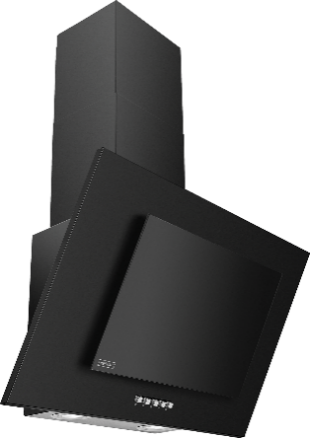 Kolor CzarnyWysokość minimalna (mm) 790 ± 30 mmWysokość maksymalna (mm) 970 ± 30 mmSzerokość (mm) 500 ± 30 mmGłębokość (mm) 110 ± 30 mmŚrednica wylotu (mm) 150 ± 30 mmWaga (kg) do 7 kgProdukt do zabudowy TakKlasa efektywności energetycznej: od A+++ Do CPoziom hałasu przy minimalnej wydajności max.  49dBPoziom hałasu przy maksymalnej wydajności max. 64dBWydajność maksymalna (m3/h) 250-300Ilość prędkości od 3 do 5Tryb pracy Pochłaniacz, WyciągTyp oświetlenia Led lub żaroweFiltr przeciwtłuszczowy aluminiowyNapięcie pracy 230V27MiksBlender - rozdrabniacz - końcówka do ubijaniaDane techniczne Moc silnika / Liczba poziomów obrotów: 600 W / min. 6 poziomówZasilanie: sieciowe 230-240 V 50/60 Hz Wykonanie stopy / Wykonanie korpusu: stal nierdzewna / tworzywo sztucznePrzystawki: rozdrabniaczFunkcja turbo BlenderStopa ze stali nierdzewnejPojemnik do miksowaniaKońcówka do ubijaniaInstrukcja obsługi w języku polskim58OPOpiekacz do kanapek 59EKsEkspres do kawy ciśnieniowy automatycznyAutomatyczny system spieniania mlekaWyświetlacz LCD z przyciskami dotykowymiSzeroka gama napojów oraz łatwa personalizacjaStalowy młynek z 13-poziomową regulacją stopnia zmieleniaCiśnienie 15 barówFunkcja automatycznego czyszczenia i odkamienianiaMoc [W] 1450Bojler ze stali nierdzewnej Energooczszędny włącznik czasowy Nóżki antypoślizgowe Obudowa z tworzywa Oddzielny pojemnik na mleko Podwójny bojler Pojemnik na kawę mieloną Pojemnik na kawę ziarnistą (max. 300g) Przezroczysty zbiornik na wodę Regulacja wysokości dozownika Wyjmowana taca ociekowa Wyjmowany blok zaparzający Wyjmowany pojemnik na fusy po kawie Wyjmowany pojemnik na mleko Wyjmowany zbiornik na wodę310S4Czajnik elektrycznyMoc (W) 2000 - 2200Element grzejny -Grzałka płaskaPojemność czajnika min. 1,7 l, max. 2 lMateriał wykonania obudowy -Stal 1111C25Pralka przemysłowa elektrycznaPodstawowe dane techniczne:sterowanie mechaniczne i/lub elektroniczne i/lub dotykoweprędkość wirowania (obr./min.): 400 - 1600poziom hałasu: poniżej 74 dB(A)maks. temperatury wody dopływowej: 80°Cmateriał obudowy: stal szlachetna powlekana proszkowo, cynkowana ogniowo lub blacha stalowadopływ: rura 1,5m – 1,8 modpływ: wąż w oplocie polipropylenowym 1,7m z gwintem 3/4-BSPliczba programów: nie mniej niż 10maksymalna wydajność prania: do 8 kgobjętość bębna: min. 80 Lzgodnie z wymogami Dyrektywy Maszynowej UE (2006/42/WE) lub równoważnej wymiary urządzenia (szer. x głęb. x wys.): 585 – 595 x 690 – 700 x 840 - 850mm ± 15 mmwaga max. 85kg212C26Suszarka przemysłowa elektryczna Podstawowe dane techniczne:Sterowanie mechaniczne i/lub elektroniczne i/lub dotykowePojemność min. 8 kgObjętość bębna min. 140 lit.Czujnik wilgotnościLiczba programów:  min. 5Materiał obudowy: stal szlachetna powlekana proszkowo, cynkowana ogniowo lub blacha stalowaMateriał bębna: stal nierdzewnaNatężenie dźwięku: poniżej 70dB(A)Zgodnie z wymogami Dyrektywy Maszynowej UE (2006/42/WE) lub równoważnej wymiary urządzenia (szer. x głęb. x wys.): 595x745x850mm ± 15 mmwaga max 85kg213C21Odkurzacz Rodzaj zasilania SiecioweNapięcie zasilania (V) 220-240Moc (W) 900 - 1100Dodatkowe informacje- Pojemność zbiornika (L) 17-20
- Funkcja wydmuchuAutomatyczne zwijanie przewodu: zamawiający dopuszcza urządzenie posiadające lub nie posiadające funkcję automatycznego zwijania przewoduDługość przewodu zasilającego (m) 6-7Rodzaj worka Fizelinowy414C23Żelazko Moc (W) 2000 - 2400Wytwarzanie pary Pionowy wyrzut pary TakDodatkowe uderzenie paryFunkcja uniemożliwiająca kapanieSpryskiwacz TakPojemność zbiornika na wodę (ml)  min 280 415SASprzęt audio z radiemDane podstawowe:Typ kolumn: 2-drożny bass reflexSposób umieszczania płyty: szuflada sterowana elektrycznieOdtwarza płyty: CD-Audio, CD-R/RWObsługiwane formaty audio: MP3Radio: analogowe z pamięcią stacji (min. 5)Złącze USB: takFunkcje:Podbicie basu: takWbudowany zegar: takWyłącznik czasowy: takParametry fizyczne:Kolor: czarnyWymiary zestawu (szer. x wys. x głęb.): ok. 155 x 225 x 230 mm (+/- 15mm)Wymiary kolumn (szer. x wys. x głęb.): ok. 145 x 225 x 195 mm (+/- 15mm)Zasilanie: 220 - 240 V 50/60 HzWyposażenie: antena FM, instrukcja obsługi w języku polskim, karta gwarancyjna, pilot, przewody głośnikowe216SVSprzęt video – odtwarzacz blu-rayDane techniczneObsługiwane formaty wideo: AVCHD,  MKV,  AVI,  MP4,  XviD,  ASF,  MOV,  MTSObsługiwane formaty audio: MP3,  WMA,  AAC,  FLAC,  WAV,  LPCM,  OGG,  AIFF, ALAC, DSFZłącza: HDMI,  USB,  coaxial,  EthernetKolor: czarnyWymiary (szer. x wys. x głęb.) : ok. 230 x 40 x 200 mm (+/- 20mm)Max. pobór mocy: włączony do 15 W Zasilanie: 230 VWyposażenie: instrukcja obsługi w języku polskim, karta gwarancyjna, pilot217TVTelewizor 43 cali DVB-T2/HEVC Full HD Funkcje:Rozmiar ekranu: 43 caleRozdzielczość: 1920x1080 (Full HD)Tuner: DVB-T2/HEVC H.265Tryb hotelowy: TAKTelegazeta: TAKTryb rodzicielski: TAKPolskie menu: TAKHDMI z technologią CEC i ARC218SZ6Regał ze stali nierdzewnej na nóżkach z czterema pełnymi półkami szerokość 1100mm, głębokości 400mm, wysokość 1800mm, do samodzielnego montażu, tolerancja wymiarów ± 30 mm- wzmocniona konstrukcja półek
- nogi wykonane z kątownika o wymiarze 60x60 ± 5 mmCałość przystosowana do trwałego montażu do ściany119SZ7Regał ze stali nierdzewnej na nóżkach z czterema pełnymi półkami szerokość 1000mm, głębokości 600mm, wysokość 1800mm, do samodzielnego montażu, tolerancja wymiaru ± 30 mm- wzmocniona konstrukcja półek
- nogi wykonane z kątownika o wymiarze 60x60 ± 5 mmCałość przystosowana do trwałego montażu do ściany220SZ8Szafa magazynowa na nóżkach ze stali nierdzewnej, drzwi skrzydłowe – dwie pary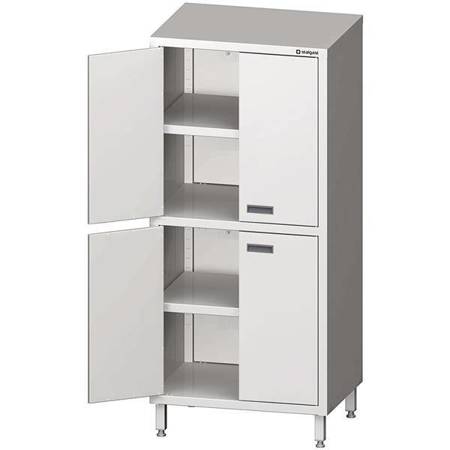   konstrukcja spawana  dwie przestawne półki  możliwy montaż zamkaszerokość 800mm, głębokości 600mm, wysokość 2000mm, tolerancja wymiarów ± 15 mmCałość przystosowana do trwałego montażu do ściany321ST4Stół gastronomiczny ze stali nierdzewnej na nóżkach z dwoma półkami szerokość 2700mm, głębokości 600mm, wysokość 850mm tolerancja wymiarów ± 15 mm122ST5Stół gastronomiczny ze stali nierdzewnej na nóżkach z dwoma półkami szerokość 800mm, głębokości 600mm, wysokość 850mm tolerancja wymiarów ± 15 mm123U01Uchwyt dla niepełnosprawnych uchylny WC Uchwyt dla niepełnosprawnych uchylny WC minimum długość 75cm Ø32  wykonane ze stali nierdzewnej polerowanej lub węglowej, Atest PZH.Płytka bazowa o grubości 3 mm z otworami na śruby, w całości przyspawana do uchwytu. Zestaw montażowy zawierać powinien śruby i kołki ze stali nierdzewnej S304. Maskownice zakrywające śruby montażowe.224U02Uchwyt dla niepełnosprawnych prosty umywalka Uchwyt dla niepełnosprawnych minimum długość 75cm Ø32  wykonane ze stali nierdzewnej polerowanej lub węglowej, Posiada atest PZH.Płytka bazowa o grubości 3 mm z otworami na śruby, w całości przyspawana do uchwytu. Zestaw montażowy zawiera śruby i kołki ze stali nierdzewnej S304. Maskownice zakrywające śruby montażowe.2LP.SYMBOLOPISilośćszt/kpl1S1Zestaw - Piekarnik i płyta indukcyjna do zabudowyPiekarnik - elektryczny- produkt do zabudowy- kolor czarny- pojemność piekarnika 66-77lWymiary:
Szerokość - 59.5 ± 1cm
Wysokość - 59.5 ± 1cm
Głębokość - 55 ± 1cmWaga towaru: max. 55kgDane techniczne Napięcie zasilania 220-240VMoc przyłączeniowa 2500-3500 WLiczba funkcji min. 7Funkcja GRILLFunkcja TimerFunkcja termoobieguWyposażenie: drabinki, blacha do pieczenia, emalia łatwoczyszcząca, drabinka suszarnicza, drabinki boczneOświetlenieWyświetlacz elektroniczny lub analogowySterowanie pokrętła i/lub dotykowe i/lub elektroniczneRozszerzone dane techniczneZapobieganie nagrzewaniu się szybTyp prowadnic teleskopowe - 1 poziomWykończenieKolor / materiał CzarnyPŁYTA INDUKCYJNA Płyta indukcyjna przeznaczona do zabudowy
Wymiary:
Szerokość - 57.6 ± 1cm
Wysokość - 5,5 ± 1cm
Głębokość - 51.8 ± 1cmPowierzchnia płyty grzewczej: szklana22CHŁChłodziarkaWymiary (wys. x szer. x gł.): 80 - 85 x 43 - 48 x 47 - 52 cmPoziom hałasu: nie przekraczający 40 dBBezszronowa (No Frost): zamawiający dopuszcza urządzenie posiadające lub nie posiadające technologię No FrostZamienna strona zawiasów drzwi: takKlasa energetyczna: od A+++ do FPojemność chłodziarki: od 93 do 95 l Kolor urządzenia: białyOświetlenie ledowe lub tradycyjne żarowe193S2Okapy elektryczne 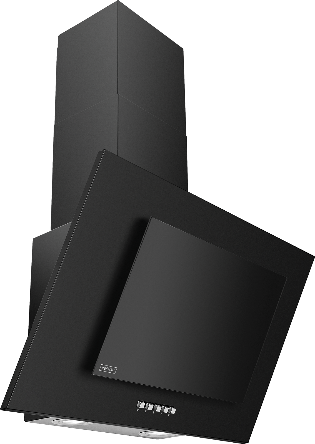 Kolor CzarnyWysokość minimalna (mm) 790 ± 30 mmWysokość maksymalna (mm) 970 ± 30 mmSzerokość (mm) 500 ± 30 mmGłębokość (mm) 110 ± 30 mmŚrednica wylotu (mm) 150 ± 30 mmWaga (kg) do 7 kgProdukt do zabudowy TakKlasa efektywności energetycznej: od A+++ Do CPoziom hałasu przy minimalnej wydajności max.  49dBPoziom hałasu przy maksymalnej wydajności max. 64dBWydajność maksymalna (m3/h) 250-300Ilość prędkości od 3 do 5Tryb pracy Pochłaniacz, WyciągTyp oświetlenia Led lub żaroweFiltr przeciwtłuszczowy aluminiowyNapięcie pracy 230V24MiksBlender - rozdrabniacz - końcówka do ubijaniaDane techniczne Moc silnika / Liczba poziomów obrotów: 600 W / min. 6 poziomówZasilanie: sieciowe 230-240 V 50/60 Hz Wykonanie stopy / Wykonanie korpusu: stal nierdzewna / tworzywo sztucznePrzystawki: rozdrabniaczFunkcja turbo BlenderStopa ze stali nierdzewnejPojemnik do miksowaniaKońcówka do ubijaniaInstrukcja obsługi w języku polskim15OPOpiekacz do kanapek 16EKsEkspres do kawy ciśnieniowy automatycznyAutomatyczny system spieniania mlekaWyświetlacz LCD z przyciskami dotykowymiSzeroka gama napojów oraz łatwa personalizacjaStalowy młynek z 13-poziomową regulacją stopnia zmieleniaCiśnienie 15 barówFunkcja automatycznego czyszczenia i odkamienianiaMoc [W] 1450Bojler ze stali nierdzewnej Energooczszędny włącznik czasowy Nóżki antypoślizgowe Obudowa z tworzywa Oddzielny pojemnik na mleko Podwójny bojler Pojemnik na kawę mieloną Pojemnik na kawę ziarnistą (max. 300g) Przezroczysty zbiornik na wodę Regulacja wysokości dozownika Wyjmowana taca ociekowa Wyjmowany blok zaparzający Wyjmowany pojemnik na fusy po kawie Wyjmowany pojemnik na mleko Wyjmowany zbiornik na wodę17C21Odkurzacz Rodzaj zasilania SiecioweNapięcie zasilania (V) 220-240Moc (W) 900 - 1100Dodatkowe informacje- Pojemność zbiornika (L) 17-20
- Funkcja wydmuchuAutomatyczne zwijanie przewodu: zamawiający dopuszcza urządzenie posiadające lub nie posiadające funkcję automatycznego zwijania przewoduDługość przewodu zasilającego (m) 6-7Rodzaj worka Fizelinowy48C23Żelazko Moc (W) 2000 - 2400Wytwarzanie pary Pionowy wyrzut pary TakDodatkowe uderzenie paryFunkcja uniemożliwiająca kapanieSpryskiwacz TakPojemność zbiornika na wodę (ml)  min 280 39SASprzęt audio z radiemDane podstawowe:Typ kolumn: 2-drożny bass reflexSposób umieszczania płyty: szuflada sterowana elektrycznieOdtwarza płyty: CD-Audio, CD-R/RWObsługiwane formaty audio: MP3Radio: analogowe z pamięcią stacji (min. 5)Złącze USB: takFunkcje:Podbicie basu: takWbudowany zegar: takWyłącznik czasowy: takParametry fizyczne:Kolor: czarnyWymiary zestawu (szer. x wys. x głęb.): ok. 155 x 225 x 230 mm (+/- 15mm)Wymiary kolumn (szer. x wys. x głęb.): ok. 145 x 225 x 195 mm (+/- 15mm)Zasilanie: 220 - 240 V 50/60 HzWyposażenie: antena FM, instrukcja obsługi w języku polskim, karta gwarancyjna, pilot, przewody głośnikowe310SVSprzęt video – odtwarzacz blu-rayDane techniczneObsługiwane formaty wideo: AVCHD,  MKV,  AVI,  MP4,  XviD,  ASF,  MOV,  MTSObsługiwane formaty audio: MP3,  WMA,  AAC,  FLAC,  WAV,  LPCM,  OGG,  AIFF, ALAC, DSFZłącza: HDMI,  USB,  coaxial,  EthernetKolor: czarnyWymiary (szer. x wys. x głęb.) : ok. 230 x 40 x 200 mm (+/- 20mm)Max. pobór mocy: włączony do 15 W Zasilanie: 230 VWyposażenie: instrukcja obsługi w języku polskim, karta gwarancyjna, pilot3LP.SYMBOLOPISilośćszt/kpl1CHŁChłodziarkaWymiary (wys. x szer. x gł.): 80 - 85 x 43 - 48 x 47 - 52 cmPoziom hałasu: nie przekraczający 40 dBBezszronowa (No Frost): zamawiający dopuszcza urządzenie posiadające lub nie posiadające technologię No FrostZamienna strona zawiasów drzwi: takKlasa energetyczna: od A+++ do FPojemność chłodziarki: od 93 do 95 l Kolor urządzenia: białyOświetlenie ledowe lub tradycyjne żarowe152MiksBlender - rozdrabniacz - końcówka do ubijaniaDane techniczne Moc silnika / Liczba poziomów obrotów: 600 W / min. 6 poziomówZasilanie: sieciowe 230-240 V 50/60 Hz Wykonanie stopy / Wykonanie korpusu: stal nierdzewna / tworzywo sztucznePrzystawki: rozdrabniaczFunkcja turbo BlenderStopa ze stali nierdzewnejPojemnik do miksowaniaKońcówka do ubijaniaInstrukcja obsługi w języku polskim43OPOpiekacz do kanapek 84EKsEkspres do kawy ciśnieniowy automatycznyAutomatyczny system spieniania mlekaWyświetlacz LCD z przyciskami dotykowymiSzeroka gama napojów oraz łatwa personalizacjaStalowy młynek z 13-poziomową regulacją stopnia zmieleniaCiśnienie 15 barówFunkcja automatycznego czyszczenia i odkamienianiaMoc [W] 1450Bojler ze stali nierdzewnej Energooczszędny włącznik czasowy Nóżki antypoślizgowe Obudowa z tworzywa Oddzielny pojemnik na mleko Podwójny bojler Pojemnik na kawę mieloną Pojemnik na kawę ziarnistą (max. 300g) Przezroczysty zbiornik na wodę Regulacja wysokości dozownika Wyjmowana taca ociekowa Wyjmowany blok zaparzający Wyjmowany pojemnik na fusy po kawie Wyjmowany pojemnik na mleko Wyjmowany zbiornik na wodę75S4Czajnik elektrycznyMoc (W) 2000 - 2200Element grzejny -Grzałka płaskaPojemność czajnika min. 1,7 l, max. 2 lMateriał wykonania obudowy -Stal 156C21Odkurzacz Rodzaj zasilania SiecioweNapięcie zasilania (V) 220-240Moc (W) 900 - 1100Dodatkowe informacje- Pojemność zbiornika (L) 17-20
- Funkcja wydmuchuAutomatyczne zwijanie przewodu: zamawiający dopuszcza urządzenie posiadające lub nie posiadające funkcję automatycznego zwijania przewoduDługość przewodu zasilającego (m) 6-7Rodzaj worka Fizelinowy47SASprzęt audio z radiemDane podstawowe:Typ kolumn: 2-drożny bass reflexSposób umieszczania płyty: szuflada sterowana elektrycznieOdtwarza płyty: CD-Audio, CD-R/RWObsługiwane formaty audio: MP3Radio: analogowe z pamięcią stacji (min. 5)Złącze USB: takFunkcje:Podbicie basu: takWbudowany zegar: takWyłącznik czasowy: takParametry fizyczne:Kolor: czarnyWymiary zestawu (szer. x wys. x głęb.): ok. 155 x 225 x 230 mm (+/- 15mm)Wymiary kolumn (szer. x wys. x głęb.): ok. 145 x 225 x 195 mm (+/- 15mm)Zasilanie: 220 - 240 V 50/60 HzWyposażenie: antena FM, instrukcja obsługi w języku polskim, karta gwarancyjna, pilot, przewody głośnikowe68SVSprzęt video – odtwarzacz blu-rayDane techniczneObsługiwane formaty wideo: AVCHD,  MKV,  AVI,  MP4,  XviD,  ASF,  MOV,  MTSObsługiwane formaty audio: MP3,  WMA,  AAC,  FLAC,  WAV,  LPCM,  OGG,  AIFF, ALAC, DSFZłącza: HDMI,  USB,  coaxial,  EthernetKolor: czarnyWymiary (szer. x wys. x głęb.) : ok. 230 x 40 x 200 mm (+/- 20mm)Max. pobór mocy: włączony do 15 W Zasilanie: 230 VWyposażenie: instrukcja obsługi w języku polskim, karta gwarancyjna, pilot49TVTelewizor 43 cali DVB-T2/HEVC Full HD Funkcje:Rozmiar ekranu: 43 caleRozdzielczość: 1920x1080 (Full HD)Tuner: DVB-T2/HEVC H.265Tryb hotelowy: TAKTelegazeta: TAKTryb rodzicielski: TAKPolskie menu: TAKHDMI z technologią CEC i ARC2LP.SYMBOLOPISilośćszt/kpl1ZMZABUDOWA MEBLOWA STOŁÓWKI Zabudowa kuchenna dł. 4,9 ± 10mmSzafki kuchenne stojące i wiszące z blatem kuchennym.Meble wykonane z płyt meblowych: wiórowych laminowanych dwustronnie gr. 18mm.Krawędzie płyt zabezpieczone obrzeżem pcv gr.2mm.Ciąg górny — szafki wykonane z płyt meblowych wg opisu, górne wysokości 80 cm, głębokości 40 cm,Dolne wysokości 80cm, głębokości 60cm, na stopkach plastikowych wys. 10cm z regulacją wysokości, wykończone z góry blatami postformingowymi gr. min. 28mm oraz wyposażone w demontowalny cokół.Blaty kuchenne postformingowe połączone z płytą postformingową w przestrzeni między szafkowejKorpusy z płyty meblowej gr 18mm, wykończone listwą ochronną z tworzywa sztucznego gr. min 0,5mm, plecy wykonane z płyty HDF gr. min. 3mm.Fronty mebli wykonane z płyty meblowej grubości 18mm wykończonej listwą ochronną z tworzywa sztucznego grubości min. 2mm, mocowane na zawiasach metalowych, puszkowych.Płyty meblowe w kolorze białym,  blaty postformingowe - dąb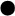 Uchwyty metalowe rozstaw. min. 90 mm, powierzchnia satynowana.Wymagane atesty higieniczne (lub równoważne), dopuszczające wyroby do użytkowania w pomieszczeniach biurowych lub użyteczności publicznej, wystawiony przez niezależny od wykonawcy oraz producenta mebli ośrodek badawczy.Rysunek poglądowy dotyczący części V znajduje się w  Załączniku nr 4 Rzut Zabudowa meblowa stołówki - dom przejściowy w Olsztynie.1LP.SYMBOLOPISilośćszt/kpl1WWiata dla palaczy o konstrukcji stalowej ze szklanym wypełnieniem ścian i zadaszeniem. wysokość: szerokość: długość: 2500 - 2550 mm, 2290 - 2350 mm, 2290 – 2350 mmstal: nierdzewna AISI 304 lub stal ocynkowana i malowania proszkowo szyby wykonane ze szkła hartowanegojest odporna na zmienne warunki atmosferycznekotwiona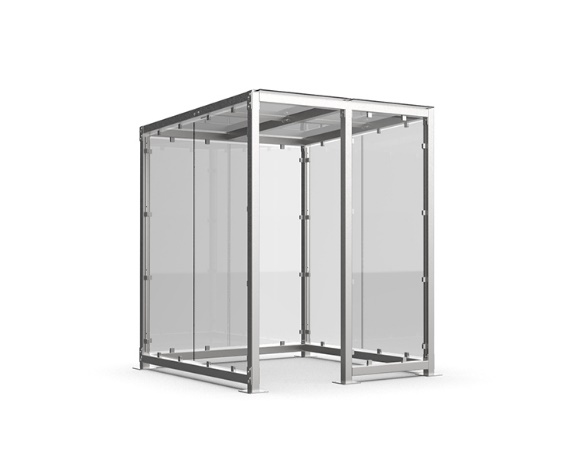 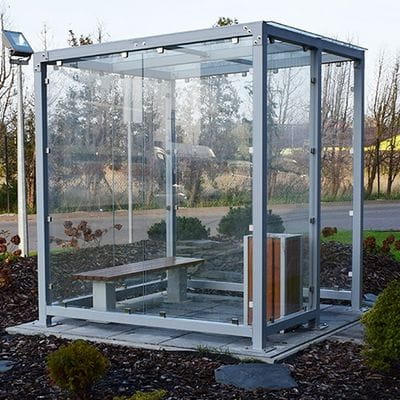 12Łławka betonowa bez oparciawysokość siedziska: szerokość: długość siedziska 440mm 400 mm 1800 mm, tolerancja wymiarów ± 30 mm;Materiały użyte do produkcji: beton o wysokiej wytrzymałości (min. C 40), który spełnia wymagania wytrzymałościowe zgodne z normą europejską PN-EN 206-1 lub równoważną.Siedzisko - listwy z drewna grubości 4 – 5 cm malowane 2-krotnie nowoczesną przyjazną dla środowiska lazurą silnowarstwową kolor brązowy.Konstrukcja stalowa ocynkowana i malowana proszkowo. 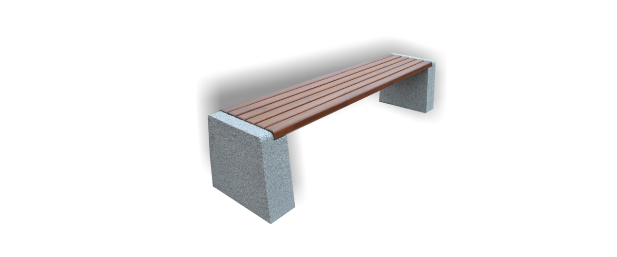 93ŚM1Kosz stalowo-drewniany z popielnikiem pojemność 45 litrów 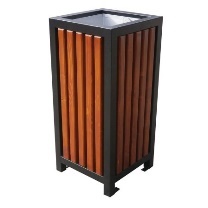 wymiary kosza: 48 x 38 x 67 cm, tolerancja wymiaru ± 5 cmwymiar wkładu: 28 x 28x 55 cm tolerancja wymiaru ± 5 cmkonstrukcja kosza wykonana z profila 40 x 40 m stal ocynkowana i malowana proszkowokosz wyposażony w wkład z blachy ocynkowaneelementy drewniane impregnowane i lakierowane kolor brązowy14SP1Betonowy podwójny stolik rekreacyjny parkingowyStół betonowy wykonany z betonu z kruszywem ozdobnym i zbrojony drutemWysokość 720-760 mmBlat o wymiarach 1600 x 800 x 80 mm ± 40 mm, szlifowany i malowany lakierem odpornym na warunki atmosferyczne.Dookoła blatu listwa aluminiowa o zaokrąglonych krawędziachSiedziska wykonane z drewna świerkowego o grubości 45 mm, malowane lakierobejcą koloru brązowego.Głębokość wkopania 200-250 mm15SP2Betonowy stół do gry w szachy i chińczyka podwójnystół betonowy wykonany z betonu z kruszywem ozdobnym i zbrojony drutem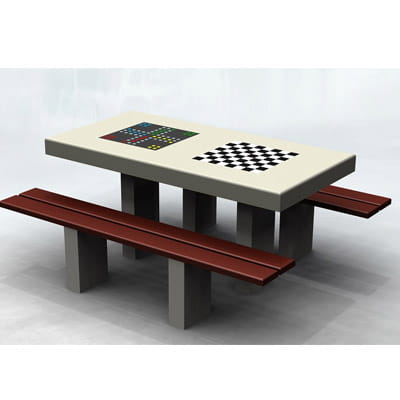 Wysokość 730-760 mmBlat o wymiarach 1600 x 800 x 80 mm, szlifowany i malowany lakierem odpornym na warunki atmosferyczne ± 35 mm.Dookoła blatu listwa aluminiowa o zaokrąglonych krawędziachSiedziska wykonane są z drewna o grubości 45 mm, malowane lakierobejcą koloru brązowego.Głębokość wkopania 200-250 mm16ŚM2Betonowy kosz na śmiecipodstawa 45 cm x 45 cm ± 5 cm
wysokość 60 cm ± 5 cm
waga max 130 kg
pojemność z wkładem 50 litrówMateriały użyte do produkcji: beton o wysokiej wytrzymałości (min. C 40), który spełnia wymagania wytrzymałościowe zgodne z normą europejską PN-EN 206-1 lub równoważną.2LP.SYMBOLOPISilośćszt/kpl1PPOŻ6.1Gaśnica GSE-2x, 2 kg + uchwyt do zawieszenia na ścianie + tabliczkaUrządzeniem elektronicznym GSE-2x, można gasić urządzenia elektryczne i elektroniczne zasilane napięciem do 1000 V z odległości 1m.Urządzenie nie pozostawia śladów na gaszonej powierzchni po użyciu środka gaśniczego. ▪ 2kg środka gaśniczego CO2▪ Łatwa i ergonomiczna w obsłudze▪ Nie uszkadza urządzeń elektronicznych i elektrycznych (wyeliminowany efekt szoku termicznego).▪ Butla stalowa nowej generacji o niskiej masie▪ Ekonomiczna w utrzymaniu i obsłudze serwisowej.▪ Zawór wyposażony w bezpiecznik ciśnienia.▪ Konstrukcja zaworu umożliwia czasowe przerwanie gaszenia.▪ Zbiornik urządzenia pokryty farbą odporną na promienie UV poliestrową.Wieszak z opaską do GSE2x,Znak gaśnica 150x150mm ISO 7010Tabliczka gaśnica informuje, że w miejscach gdzie umieszczona jest taka tabliczka znajduje sie gaśnica.wykonany na płycie sztywnej o grubości 0.65mmbez warstwy przylepnejnorma PN-EN-ISO 7010 lub równoważnaPłyta fotoluminescencyjna22PPOŻ7.1Gaśnica GWG-2X AF do gaszenia pożarów grupy A, F – 1 szt.+uchwyt do zawieszenia na ścianie+tabliczkaGaśnica płynowa GWG-2x AF do gaszenia tłuszczy z wieszakiem i znakiem.Kupując w zestawie masz pewność, że wieszak będzie dopasowany do gasnicy, a znak spełnia normę ISO 7010 lub równoważną i posiada atest CNBOP lub równoważny.Gaśnica GWG-2x ABF ze środkiem gaśniczym przeznaczonym do zwalczania pożarów ciał stałych, olejów, paliw, tłuszczy. Szczególnie zalecany w gastronomii i kuchniach domowych. 
Sposób działania:
Gasi urządzenia elektryczne pod napięciem do 1 kV (z odległości min. 1m). Zawarty w gaśnicy środek po rozpyleniu do w specjalnej dyszy wytwarza pianą, która odporna jest na wysoką temperaturę i nie powoduje gwałtownego wyrzutu palącego się tłuszczu (jak w przypadku wody). Ponadto warstwa izolacyjna piany stanowi zabezpieczenia przed ponownym samozapłonem. 
Certyfikaty i atesty:
Gaśnica posiada niezbędne dopuszczenia i certyfikaty. Produkowana jest zgodnie z wymaganiami europejskiej normy EN 3 lub równoważnej w oparciu o certyfikowany system jakości ISO 9001 lub równoważny. Gaśnicą GWG-2x ABF można gasić pożary urządzeń elektrycznych o napięciu do 1 kV (Instytut Energetyki Nr EWN/52/E/05-b). 63PPOŻ8Gaśnica mgłowa GWM 6xAFDane techniczne:Skuteczność gaśnicza: 13A 25FMasa środka gaśniczego: 6 litrówCzynnik roboczy: N2 (azot)Czas działania: min. 9 sCiśnienie próbne zbiornika: 27 barCiśnienie robocze: 15 barZakres temperatur stosowania: +5 °C /+60 °CMasa całkowita: ~9,5 kgMaksymalne napięcie gaszonego urządzenia: 1000 VJakość i bezpieczeństwo:Produkowana zgodnie z wymaganiami rynku krajowego i unijnego w oparciu o certyfikowany system jakości ISO 9001 lub równoważny.Spełnia wymagania normy europejskiej EN3 lub równoważnej oraz Dyrektywy Bezpieczeństwa PED 2014/68/UE. lub równoważnej224PPOŻ9Gaśnica śniegowa 5kg CO2     Dane techniczne:Skuteczność gaśnicza: 89BMasa środka gaśniczego: 5 kgCzynnik roboczy: CO2Czas działania: min. 9 sCiśnienie próbne zbiornika: 320 barCiśnienie robocze: 15 barZakres temperatur stosowania: -30 °C /+60 °CMasa całkowita: ~14 kgMaksymalne napięcie gaszonego urządzenia: 1000 VJakość i bezpieczeństwo:Produkowana zgodnie z wymaganiami rynku krajowego i unijnego w oparciu o certyfikowany system jakości ISO 9001 lub równoważny.Spełnia wymagania normy europejskiej EN3 lub równoważnej oraz Dyrektywy Bezpieczeństwa PED 2014/68/UE. lub równoważnej2LP.SYMBOLOPISilośćszt/kpl1PPOŻ1Gaśnica proszkowa, do gaszenia pożarów A, B, C, 6 kgGaśnica wyprodukowana zgodnie z wszystkimi wymaganiami norm PN-EN-3-7, EN-3-8, EN-3-9, EN-3-10 lub równoważnych42PPOŻ2Skrzynka na gaśnicę 6 kg z poz. 1 wraz z oznaczeniem, całość wykonana z blachy o gr. 1 mm, kolor czerwony, wyposażona w zamek (kluczyk do otwierania znajduje się za szybką)  43PPOŻ3Koc gaśniczy szklany o wym. 200x300 cm   - wykonany z tkaniny trudnopalnej i trudno zapalnej ( tkanina szklana ECST200/1-142 
- odporna na 450°C, splot 2/2 Z)24PPOŻ4Szafka na koc gaśniczy o wym. 200x300 cm zamykana na kluczyk znajdujący się za szybką  
- malowana farbą proszkową na kolor czerwony
- wykonana z blachy o grubości 1mm
- oznakowanie ,,Koc gaśniczy”25PPOŻ5Worek ewakuacyjny na akta Rozmiar: 700x900x100 ± 10 Odporny na temperaturę do 380 stopni Celsjusza, wykonanie z tkaniny szklanej powlekanej folią metalizowaną uchwyty boczne, zamykanie na sznurek szklany, przystosowany do zamykania na plomby.26PPOŻ6.2Gaśnica do gaszenia urządzeń elektrycznych i elektronicznych zasilanych napięciem do 1000 V 2 kg + uchwyt do zawieszenia na ścianie + tabliczka▪ 2kg środka gaśniczego CO2▪ Nie uszkadzająca urządzeń elektronicznych i elektrycznych (wyeliminowany efekt szoku termicznego).▪ Zawór wyposażony w bezpiecznik ciśnienia.▪ Konstrukcja zaworu umożliwiająca czasowe przerwanie gaszenia.Wieszak naściennyZnak gaśnica 150x150mm ISO 7010wykonany na płycie sztywnej o grubości 0.65mmbez warstwy przylepnej – zamawiający dopuszcza również znak z warstwą przylepnąnorma PN-EN-ISO 7010 lub równoważnaPłyta fotoluminescencyjna27PPOŻ7.2Gaśnica do gaszenia pożarów grupy A, F +uchwyt do zawieszenia na ścianie+tabliczkaGaśnica płynowa do gaszenia ciał stałych, olejów, paliw, tłuszczy z wieszakiem i znakiem.znak spełniający normę ISO 7010 i posiada atest CNBOP.Gaszenie urządzeń elektrycznych pod napięciem do 1 kV 
Certyfikaty i atesty:
Zgodnie z wymaganiami europejskiej normy EN 3 lub równoważnej w oparciu o certyfikowany system jakości ISO 9001. Skuteczność gaszenia: 5A 34B 25FMasa środka gaśniczego: 2LCzynnik roboczy: N2Zakres temperatur stosowania: -30 oC / +60 oC2LP.SYMBOLOPISilośćszt/kpl1PPOŻ1Gaśnica proszkowa, do gaszenia pożarów A, B, C, 6 kgGaśnica wyprodukowana zgodnie z wszystkimi wymaganiami norm PN-EN-3-7, EN-3-8, EN-3-9, EN-3-10 lub równoważnych42PPOŻ2Skrzynka na gaśnicę 6 kg z poz. 1 wraz z oznaczeniem, całość wykonana z blachy o gr. 1 mm, kolor czerwony, wyposażona w zamek (kluczyk do otwierania znajduje się za szybką)  43PPOŻ3Koc gaśniczy szklany o wym. 200x300 cm   - wykonany z tkaniny trudnopalnej i trudno zapalnej ( tkanina szklana ECST200/1-142 
- odporna na 450°C, splot 2/2 Z)24PPOŻ4Szafka na koc gaśniczy o wym. 200x300 cm zamykana na kluczyk znajdujący się za szybką  
- malowana farbą proszkową na kolor czerwony
- wykonana z blachy o grubości 1mm
- oznakowanie ,,Koc gaśniczy”25PPOŻ5Worek ewakuacyjny na akta Rozmiar: 700x900x100 ± 10 Odporny na temperaturę do 380 stopni Celsjusza, wykonanie z tkaniny szklanej powlekanej folią metalizowaną uchwyty boczne, zamykanie na sznurek szklany, przystosowany do zamykania na plomby.26PPOŻ6.2Gaśnica do gaszenia urządzeń elektrycznych i elektronicznych zasilanych napięciem do 1000 V 2 kg + uchwyt do zawieszenia na ścianie + tabliczka▪ 2kg środka gaśniczego CO2▪ Nie uszkadzająca urządzeń elektronicznych i elektrycznych (wyeliminowany efekt szoku termicznego).▪ Zawór wyposażony w bezpiecznik ciśnienia.▪ Konstrukcja zaworu umożliwiająca czasowe przerwanie gaszenia.Wieszak naściennyZnak gaśnica 150x150mm ISO 7010wykonany na płycie sztywnej o grubości 0.65mmbez warstwy przylepnej – zamawiający dopuszcza również znak z warstwą przylepnąnorma PN-EN-ISO 7010 lub równoważnaPłyta fotoluminescencyjna47PPOŻ7.2Gaśnica do gaszenia pożarów grupy A, F +uchwyt do zawieszenia na ścianie+tabliczkaGaśnica płynowa do gaszenia ciał stałych, olejów, paliw, tłuszczy z wieszakiem i znakiem.znak spełniający normę ISO 7010 i posiada atest CNBOP.Gaszenie urządzeń elektrycznych pod napięciem do 1 kV 
Certyfikaty i atesty:
Zgodnie z wymaganiami europejskiej normy EN 3 lub równoważnej w oparciu o certyfikowany system jakości ISO 9001. Skuteczność gaszenia: 5A 34B 25FMasa środka gaśniczego: 2LCzynnik roboczy: N2Zakres temperatur stosowania: -30 oC / +60 oC88PPOŻ8Gaśnica mgłowa GWM 6xAFDane techniczne:Skuteczność gaśnicza: 13A 25FMasa środka gaśniczego: 6 litrówCzynnik roboczy: N2 (azot)Czas działania: min. 9 sCiśnienie próbne zbiornika: 27 barCiśnienie robocze: 15 barZakres temperatur stosowania: +5 °C /+60 °CMasa całkowita: ~9,5 kgMaksymalne napięcie gaszonego urządzenia: 1000 VJakość i bezpieczeństwo:Produkowana zgodnie z wymaganiami rynku krajowego i unijnego w oparciu o certyfikowany system jakości ISO 9001 lub równoważny.Spełnia wymagania normy europejskiej EN3 lub równoważnej oraz Dyrektywy Bezpieczeństwa PED 2014/68/UE. lub równoważnej229PPOŻ9Gaśnica śniegowa 5kg CO2     Dane techniczne:Skuteczność gaśnicza: 89BMasa środka gaśniczego: 5 kgCzynnik roboczy: CO2Czas działania: min. 9 sCiśnienie próbne zbiornika: 320 barCiśnienie robocze: 15 barZakres temperatur stosowania: -30 °C /+60 °CMasa całkowita: ~14 kgMaksymalne napięcie gaszonego urządzenia: 1000 VJakość i bezpieczeństwo:Produkowana zgodnie z wymaganiami rynku krajowego i unijnego w oparciu o certyfikowany system jakości ISO 9001 lub równoważny.Spełnia wymagania normy europejskiej EN3 lub równoważnej oraz Dyrektywy Bezpieczeństwa PED 2014/68/UE. lub równoważnej2LP.SYMBOLOPISilośćszt/kplFILMY TERAPEUTYCZNEFILMY TERAPEUTYCZNEFILMY TERAPEUTYCZNEFILMY TERAPEUTYCZNE1F1„Narodziny Gwiazdy” 2018 Reżyser:Cooper Bradley12F2„ Candy” 2008 Reżyser:Armfield Neil13F3„ Wszyscy jesteśmy Chrystusami” 2008 Reżyser:Koterski Marek14F4„ Pod mocnym aniołem”  2014 Reżyser:Smarzowski Wojciech15F5„ Zabawa, zabawa” 2019 Reżyser:Dębska Kinga16F6„Amy” 2018 Reżyser:Kapadia Asif17F7„Skazany na bluesa” 2005 Reżyser:Kidawa-Błoński Jan18F8„Kiedy mężczyzna kocha kobietę” 2009 Reżyser:Mandoki Luis19F9"Święta polskie: Żółty szalik" 2016 Reżyser:Morgenstern Janusz11F10"Trainspotting" 1996 Reżyser:Boyle Danny111F11"Traffic" 2000 Reżyser:Soderbergh Steven112F12 "Requiem for a Dream"  2000 Reżyseria Darren Aronofsky113F13Las Vegas Parano  Fear and Loathing in Las Vegas 1998 Reżyseria Terry Gilliam1KSIĄŻKI TERAPEUTYCZNEKSIĄŻKI TERAPEUTYCZNEKSIĄŻKI TERAPEUTYCZNEKSIĄŻKI TERAPEUTYCZNE1KS1„Kiedy ciało mówi nie” G. Mate12KS2„Życie po traumie” Rosenbloom Dena Williams Mary Beth Watkins Barbara E.13KS3„Po co światu psychoterapia” B de Barbaro14KS4„Psychoterapia sensomotoryczna” J. Fisher15KS5„Mowa ciała” A. Pease16KS6„Odzyskaj siebie po toksycznym związku”J. Mc Kenzi17KS7„Alkoholizm grzech czy choroba”  Osiatyński Wiktor18KS8„ Dorośli wychowani w rodzinie z problemem alkoholowym. Uwolnij się od trudnej przeszłości, wykorzystując techniki CBT Kara Lissy19KS9"O uzależnieniach prosto i zrozumiale. Niezbędnik pacjenta i jego rodziny" Modrzyński Robert210KS10„ Psychoedukacja w terapii uzależnienia od alkoholu. Komunikacja i motywacja” Modrzyński Robert Mańkowska Anna211KS11„ Współuzależnieni jak zatroszczyć się o siebie i budować zdrowe relacje z osobami uzależnionymi” Joanna Flis112KS12„Obnażony umysł” Annie Grace113KS13„ Nauka o uzależnieniach. Od neurobiologii do skutecznych metod leczenia” Erickson Carlton K.114KS14„Dom w butelce. Rozmowy z Dorosłymi Dziećmi Alkoholików” Agnieszka Jucewicz Magdalena Kicińska115KS15„Uzależniony mózg” Glasner-Edwards Suzette116KS16„Proces grupowy. Poradnik dla trenerów, nauczycieli” Agnieszka Kozak117KS17„ Leczenie uzależnionej osobowości”  Lee Jampolsky118KS18„ Narcyz nowa teoria” Neville Symington119KS19„Oblicza lęku. Skąd się bierze i jak sobie z nim radzić” Fritz Riemann120KS20„Znaczenie miłości. Jak uczucia wpływają na rozwój mózgu” Sue Gerhardt121KS21„Psychoterapia poradnik dla pacjentów” Jerzy W. Aleksandrowicz222KS22„ Zniewolone dzieciństwo” Miller Alice123KS23„Zapobieganie samobójstwom T.1 Motywacja zachowań” Brunon Hołyst124KS24„Zapobieganie samobójstwom T.2” Brunon Hołyst125KS25„Wykłady o przemocy, perwersji i przestępczości” David Morgan , Stanley Ruszczynski126KS26„Diabeł którego znasz” Gwen Adshead Eileen Horne127KS27„Przeciwdziałanie pzremocy w rodzinie. Komentarz” Spurek Sylwia128KS28„ Psychologia penitencjarna” Beata Pastwa-Wojciechowska, Mieczysław Ciosek129KS29Requiem dla snu – Selby Hubert Jr130KS30"Heroina" Tomasz Piątek131KS31"LSD. MOJE TRUDNE DZIECKO" Albert Hofmann132KS32"Narkotyki bez paniki Co trzeba wiedzieć o legalnych i nielegalnych substancjach psychoaktywnych", David Nutt133KS33"Michał Koterski. To już moje ostatnie życie" Koterski Michał, Nowicka Beata134KS34"Na głodzie. Moja historia walki z nałogiem" Sheff Nic135KS35"UZALEŻNIENIE W RODZINIE. Wsparcie dla bliskich - rozpoznanie problemu, emocje, zdrowienie" Stanger Louise136KS36"Halt. Zapiski z domu trzeźwienia" –Jakub Zając137KS37"Koniec współuzależnienia. Jak przestać kontrolować życie innych i zacząć troszczyć się o siebie"  Melody Beattie 138KS38"Morfina" Szczepan Twardoch139KS39"Monar. Moje ocalenie" Marek Plona140KS40„Porozumienie bez przemocy. O języku życia” Marshall B. Rosenberg141KS41„Zjedz tę żabę”. Brian Tracy142KS42„Jestem wdzięczna za raka” Sylwia Pogorzelska143KS43„Bez rąk, bez nóg, bez ograniczeń” Nick Vujicic144KS44„Jak przestać się martwić i zacząć żyć” Dale Carnaegie145KS45„13 rzeczy których nie robią silni psychicznie rodzice” Morin Amy1GRY TERAPEUTYCZNEGRY TERAPEUTYCZNEGRY TERAPEUTYCZNEGRY TERAPEUTYCZNE1G1Karty głębokiego poznania22G2Gra planszowa terapeutyczna. Mijamy się. KONTAKT23G3Gra planszowa terapeutyczna. Mijamy się. SOR2 14+24G4DiXit25G5Scrabble26G6Jenga27G7Trivial Pursuit28G8Grzybobranie. W zielonym gaju29G9Monopol210G10Rummikub211G11ALKOGOGLE (zestaw potrójny) różne stany upojenia alkoholowego: poziom 1 (ok.0,8 -1,5‰), poziom 2 (ok. 2 - 2.5 ‰), poziom 3 (od 3 ‰)112G12NARKOgogle (zestaw potrójny) model E - narkotyki zwykłe, model F - marihuana,  model J - Ecstasy/LSD1LP.SYMBOLOPISilośćszt/kplFILMY TERAPEUTYCZNEFILMY TERAPEUTYCZNEFILMY TERAPEUTYCZNEFILMY TERAPEUTYCZNE1F1„Narodziny Gwiazdy” 2018 Reżyser:Cooper Bradley12F2„ Candy” 2008 Reżyser:Armfield Neil13F3„ Wszyscy jesteśmy Chrystusami” 2008 Reżyser:Koterski Marek14F4„ Pod mocnym aniołem”  2014 Reżyser:Smarzowski Wojciech15F5„ Zabawa, zabawa” 2019 Reżyser:Dębska Kinga16F6„Amy” 2018 Reżyser:Kapadia Asif17F7„Skazany na bluesa” 2005 Reżyser:Kidawa-Błoński Jan18F8„Kiedy mężczyzna kocha kobietę” 2009 Reżyser:Mandoki Luis19F9"Święta polskie: Żółty szalik" 2016 Reżyser:Morgenstern Janusz11F10"Trainspotting" 1996 Reżyser:Boyle Danny111F11"Traffic" 2000 Reżyser:Soderbergh Steven112F12 "Requiem for a Dream"  2000 Reżyseria Darren Aronofsky113F13Las Vegas Parano  Fear and Loathing in Las Vegas 1998 Reżyseria Terry Gilliam1KSIĄŻKI TERAPEUTYCZNEKSIĄŻKI TERAPEUTYCZNEKSIĄŻKI TERAPEUTYCZNEKSIĄŻKI TERAPEUTYCZNE1KS1„Kiedy ciało mówi nie” G. Mate12KS2„Życie po traumie” Rosenbloom Dena Williams Mary Beth Watkins Barbara E.13KS3„Po co światu psychoterapia” B de Barbaro14KS4„Psychoterapia sensomotoryczna” J. Fisher15KS5„Mowa ciała” A. Pease16KS6„Odzyskaj siebie po toksycznym związku”J. Mc Kenzi17KS7„Alkoholizm grzech czy choroba”  Osiatyński Wiktor18KS8„ Dorośli wychowani w rodzinie z problemem alkoholowym. Uwolnij się od trudnej przeszłości, wykorzystując techniki CBT Kara Lissy19KS9"O uzależnieniach prosto i zrozumiale. Niezbędnik pacjenta i jego rodziny" Modrzyński Robert210KS10„ Psychoedukacja w terapii uzależnienia od alkoholu. Komunikacja i motywacja” Modrzyński Robert Mańkowska Anna211KS11„ Współuzależnieni jak zatroszczyć się o siebie i budować zdrowe relacje z osobami uzależnionymi” Joanna Flis112KS12„Obnażony umysł” Annie Grace113KS13„ Nauka o uzależnieniach. Od neurobiologii do skutecznych metod leczenia” Erickson Carlton K.114KS14„Dom w butelce. Rozmowy z Dorosłymi Dziećmi Alkoholików” Agnieszka Jucewicz Magdalena Kicińska115KS15„Uzależniony mózg” Glasner-Edwards Suzette116KS16„Proces grupowy. Poradnik dla trenerów, nauczycieli” Agnieszka Kozak117KS17„ Leczenie uzależnionej osobowości”  Lee Jampolsky118KS18„ Narcyz nowa teoria” Neville Symington119KS19„Oblicza lęku. Skąd się bierze i jak sobie z nim radzić” Fritz Riemann120KS20„Znaczenie miłości. Jak uczucia wpływają na rozwój mózgu” Sue Gerhardt121KS21„Psychoterapia poradnik dla pacjentów” Jerzy W. Aleksandrowicz222KS22„ Zniewolone dzieciństwo” Miller Alice123KS23„Zapobieganie samobójstwom T.1 Motywacja zachowań” Brunon Hołyst124KS24„Zapobieganie samobójstwom T.2” Brunon Hołyst125KS25„Wykłady o przemocy, perwersji i przestępczości” David Morgan , Stanley Ruszczynski126KS26„Diabeł którego znasz” Gwen Adshead Eileen Horne127KS27„Przeciwdziałanie pzremocy w rodzinie. Komentarz” Spurek Sylwia128KS28„ Psychologia penitencjarna” Beata Pastwa-Wojciechowska, Mieczysław Ciosek129KS29Requiem dla snu – Selby Hubert Jr130KS30"Heroina" Tomasz Piątek131KS31"LSD. MOJE TRUDNE DZIECKO" Albert Hofmann132KS32"Narkotyki bez paniki Co trzeba wiedzieć o legalnych i nielegalnych substancjach psychoaktywnych", David Nutt133KS33"Michał Koterski. To już moje ostatnie życie" Koterski Michał, Nowicka Beata134KS34"Na głodzie. Moja historia walki z nałogiem" Sheff Nic135KS35"UZALEŻNIENIE W RODZINIE. Wsparcie dla bliskich - rozpoznanie problemu, emocje, zdrowienie" Stanger Louise136KS36"Halt. Zapiski z domu trzeźwienia" –Jakub Zając137KS37"Koniec współuzależnienia. Jak przestać kontrolować życie innych i zacząć troszczyć się o siebie"  Melody Beattie 138KS38"Morfina" Szczepan Twardoch139KS39"Monar. Moje ocalenie" Marek Plona140KS40„Porozumienie bez przemocy. O języku życia” Marshall B. Rosenberg141KS41„Zjedz tę żabę”. Brian Tracy142KS42„Jestem wdzięczna za raka” Sylwia Pogorzelska143KS43„Bez rąk, bez nóg, bez ograniczeń” Nick Vujicic144KS44„Jak przestać się martwić i zacząć żyć” Dale Carnaegie145KS45„13 rzeczy których nie robią silni psychicznie rodzice” Morin Amy1GRY TERAPEUTYCZNEGRY TERAPEUTYCZNEGRY TERAPEUTYCZNEGRY TERAPEUTYCZNE1G1Karty głębokiego poznania22G2Gra planszowa terapeutyczna. Mijamy się. KONTAKT23G3Gra planszowa terapeutyczna. Mijamy się. SOR2 14+24G4DiXit25G5Scrabble26G6Jenga27G7Trivial Pursuit28G8Grzybobranie. W zielonym gaju29G9Monopol210G10Rummikub2LP.SYMBOLOPISilośćszt/kplFILMY TERAPEUTYCZNEFILMY TERAPEUTYCZNEFILMY TERAPEUTYCZNEFILMY TERAPEUTYCZNE1F1„Narodziny Gwiazdy” 2018 Reżyser:Cooper Bradley22F2„ Candy” 2008 Reżyser:Armfield Neil23F3„ Wszyscy jesteśmy Chrystusami” 2008 Reżyser:Koterski Marek24F4„ Pod mocnym aniołem”  2014 Reżyser:Smarzowski Wojciech25F5„ Zabawa, zabawa” 2019 Reżyser:Dębska Kinga26F6„Amy” 2018 Reżyser:Kapadia Asif27F7„Skazany na bluesa” 2005 Reżyser:Kidawa-Błoński Jan28F8„Kiedy mężczyzna kocha kobietę” 2009 Reżyser:Mandoki Luis29F9"Święta polskie: Żółty szalik" 2016 Reżyser:Morgenstern Janusz21F10"Trainspotting" 1996 Reżyser:Boyle Danny211F11"Traffic" 2000 Reżyser:Soderbergh Steven212F12 "Requiem for a Dream"  2000 Reżyseria Darren Aronofsky213F13Las Vegas Parano  Fear and Loathing in Las Vegas 1998 Reżyseria Terry Gilliam2KSIĄŻKI TERAPEUTYCZNEKSIĄŻKI TERAPEUTYCZNEKSIĄŻKI TERAPEUTYCZNEKSIĄŻKI TERAPEUTYCZNE1KS1„Kiedy ciało mówi nie” G. Mate22KS2„Życie po traumie” Rosenbloom Dena Williams Mary Beth Watkins Barbara E.23KS3„Po co światu psychoterapia” B de Barbaro24KS4„Psychoterapia sensomotoryczna” J. Fisher25KS5„Mowa ciała” A. Pease26KS6„Odzyskaj siebie po toksycznym związku”J. Mc Kenzi27KS7„Alkoholizm grzech czy choroba”  Osiatyński Wiktor28KS8„ Dorośli wychowani w rodzinie z problemem alkoholowym. Uwolnij się od trudnej przeszłości, wykorzystując techniki CBT Kara Lissy29KS9"O uzależnieniach prosto i zrozumiale. Niezbędnik pacjenta i jego rodziny" Modrzyński Robert410KS10„ Psychoedukacja w terapii uzależnienia od alkoholu. Komunikacja i motywacja” Modrzyński Robert Mańkowska Anna411KS11„ Współuzależnieni jak zatroszczyć się o siebie i budować zdrowe relacje z osobami uzależnionymi” Joanna Flis212KS12„Obnażony umysł” Annie Grace213KS13„ Nauka o uzależnieniach. Od neurobiologii do skutecznych metod leczenia” Erickson Carlton K.214KS14„Dom w butelce. Rozmowy z Dorosłymi Dziećmi Alkoholików” Agnieszka Jucewicz Magdalena Kicińska215KS15„Uzależniony mózg” Glasner-Edwards Suzette216KS16„Proces grupowy. Poradnik dla trenerów, nauczycieli” Agnieszka Kozak217KS17„ Leczenie uzależnionej osobowości”  Lee Jampolsky218KS18„ Narcyz nowa teoria” Neville Symington219KS19„Oblicza lęku. Skąd się bierze i jak sobie z nim radzić” Fritz Riemann220KS20„Znaczenie miłości. Jak uczucia wpływają na rozwój mózgu” Sue Gerhardt221KS21„Psychoterapia poradnik dla pacjentów” Jerzy W. Aleksandrowicz422KS22„ Zniewolone dzieciństwo” Miller Alice223KS23„Zapobieganie samobójstwom T.1 Motywacja zachowań” Brunon Hołyst224KS24„Zapobieganie samobójstwom T.2” Brunon Hołyst225KS25„Wykłady o przemocy, perwersji i przestępczości” David Morgan , Stanley Ruszczynski226KS26„Diabeł którego znasz” Gwen Adshead Eileen Horne227KS27„Przeciwdziałanie pzremocy w rodzinie. Komentarz” Spurek Sylwia228KS28„ Psychologia penitencjarna” Beata Pastwa-Wojciechowska, Mieczysław Ciosek229KS29Requiem dla snu – Selby Hubert Jr230KS30"Heroina" Tomasz Piątek231KS31"LSD. MOJE TRUDNE DZIECKO" Albert Hofmann232KS32"Narkotyki bez paniki Co trzeba wiedzieć o legalnych i nielegalnych substancjach psychoaktywnych", David Nutt233KS33"Michał Koterski. To już moje ostatnie życie" Koterski Michał, Nowicka Beata234KS34"Na głodzie. Moja historia walki z nałogiem" Sheff Nic235KS35"UZALEŻNIENIE W RODZINIE. Wsparcie dla bliskich - rozpoznanie problemu, emocje, zdrowienie" Stanger Louise236KS36"Halt. Zapiski z domu trzeźwienia" –Jakub Zając237KS37"Koniec współuzależnienia. Jak przestać kontrolować życie innych i zacząć troszczyć się o siebie"  Melody Beattie 238KS38"Morfina" Szczepan Twardoch239KS39"Monar. Moje ocalenie" Marek Plona240KS40„Porozumienie bez przemocy. O języku życia” Marshall B. Rosenberg241KS41„Zjedz tę żabę”. Brian Tracy242KS42„Jestem wdzięczna za raka” Sylwia Pogorzelska243KS43„Bez rąk, bez nóg, bez ograniczeń” Nick Vujicic244KS44„Jak przestać się martwić i zacząć żyć” Dale Carnaegie245KS45„13 rzeczy których nie robią silni psychicznie rodzice” Morin Amy2GRY TERAPEUTYCZNEGRY TERAPEUTYCZNEGRY TERAPEUTYCZNEGRY TERAPEUTYCZNE1G1Karty głębokiego poznania42G2Gra planszowa terapeutyczna. Mijamy się. KONTAKT43G3Gra planszowa terapeutyczna. Mijamy się. SOR2 14+44G4DiXit45G5Scrabble46G6Jenga47G7Trivial Pursuit48G8Grzybobranie. W zielonym gaju49G9Monopol410G10Rummikub411G11ALKOGOGLE (zestaw potrójny) różne stany upojenia alkoholowego: poziom 1 (ok.0,8 -1,5‰), poziom 2 (ok. 2 - 2.5 ‰), poziom 3 (od 3 ‰)112G12NARKOgogle (zestaw potrójny) model E - narkotyki zwykłe, model F - marihuana,  model J - Ecstasy/LSD1LP.SYMBOLOPISilośćszt/kplFILMY TERAPEUTYCZNEFILMY TERAPEUTYCZNEFILMY TERAPEUTYCZNEFILMY TERAPEUTYCZNE1F1„Narodziny Gwiazdy” 2018 Reżyser:Cooper Bradley22F2„ Candy” 2008 Reżyser:Armfield Neil23F3„ Wszyscy jesteśmy Chrystusami” 2008 Reżyser:Koterski Marek24F4„ Pod mocnym aniołem”  2014 Reżyser:Smarzowski Wojciech25F5„ Zabawa, zabawa” 2019 Reżyser:Dębska Kinga26F6„Amy” 2018 Reżyser:Kapadia Asif27F7„Skazany na bluesa” 2005 Reżyser:Kidawa-Błoński Jan28F8„Kiedy mężczyzna kocha kobietę” 2009 Reżyser:Mandoki Luis29F9"Święta polskie: Żółty szalik" 2016 Reżyser:Morgenstern Janusz21F10"Trainspotting" 1996 Reżyser:Boyle Danny211F11"Traffic" 2000 Reżyser:Soderbergh Steven212F12 "Requiem for a Dream"  2000 Reżyseria Darren Aronofsky213F13Las Vegas Parano  Fear and Loathing in Las Vegas 1998 Reżyseria Terry Gilliam2KSIĄŻKI TERAPEUTYCZNEKSIĄŻKI TERAPEUTYCZNEKSIĄŻKI TERAPEUTYCZNEKSIĄŻKI TERAPEUTYCZNE1KS1„Kiedy ciało mówi nie” G. Mate22KS2„Życie po traumie” Rosenbloom Dena Williams Mary Beth Watkins Barbara E.23KS3„Po co światu psychoterapia” B de Barbaro24KS4„Psychoterapia sensomotoryczna” J. Fisher25KS5„Mowa ciała” A. Pease26KS6„Odzyskaj siebie po toksycznym związku”J. Mc Kenzi27KS7„Alkoholizm grzech czy choroba”  Osiatyński Wiktor28KS8„ Dorośli wychowani w rodzinie z problemem alkoholowym. Uwolnij się od trudnej przeszłości, wykorzystując techniki CBT Kara Lissy29KS9"O uzależnieniach prosto i zrozumiale. Niezbędnik pacjenta i jego rodziny" Modrzyński Robert410KS10„ Psychoedukacja w terapii uzależnienia od alkoholu. Komunikacja i motywacja” Modrzyński Robert Mańkowska Anna411KS11„ Współuzależnieni jak zatroszczyć się o siebie i budować zdrowe relacje z osobami uzależnionymi” Joanna Flis212KS12„Obnażony umysł” Annie Grace213KS13„ Nauka o uzależnieniach. Od neurobiologii do skutecznych metod leczenia” Erickson Carlton K.214KS14„Dom w butelce. Rozmowy z Dorosłymi Dziećmi Alkoholików” Agnieszka Jucewicz Magdalena Kicińska215KS15„Uzależniony mózg” Glasner-Edwards Suzette216KS16„Proces grupowy. Poradnik dla trenerów, nauczycieli” Agnieszka Kozak217KS17„ Leczenie uzależnionej osobowości”  Lee Jampolsky218KS18„ Narcyz nowa teoria” Neville Symington219KS19„Oblicza lęku. Skąd się bierze i jak sobie z nim radzić” Fritz Riemann220KS20„Znaczenie miłości. Jak uczucia wpływają na rozwój mózgu” Sue Gerhardt221KS21„Psychoterapia poradnik dla pacjentów” Jerzy W. Aleksandrowicz422KS22„ Zniewolone dzieciństwo” Miller Alice223KS23„Zapobieganie samobójstwom T.1 Motywacja zachowań” Brunon Hołyst224KS24„Zapobieganie samobójstwom T.2” Brunon Hołyst225KS25„Wykłady o przemocy, perwersji i przestępczości” David Morgan , Stanley Ruszczynski226KS26„Diabeł którego znasz” Gwen Adshead Eileen Horne227KS27„Przeciwdziałanie pzremocy w rodzinie. Komentarz” Spurek Sylwia228KS28„ Psychologia penitencjarna” Beata Pastwa-Wojciechowska, Mieczysław Ciosek229KS29Requiem dla snu – Selby Hubert Jr230KS30"Heroina" Tomasz Piątek231KS31"LSD. MOJE TRUDNE DZIECKO" Albert Hofmann232KS32"Narkotyki bez paniki Co trzeba wiedzieć o legalnych i nielegalnych substancjach psychoaktywnych", David Nutt233KS33"Michał Koterski. To już moje ostatnie życie" Koterski Michał, Nowicka Beata234KS34"Na głodzie. Moja historia walki z nałogiem" Sheff Nic235KS35"UZALEŻNIENIE W RODZINIE. Wsparcie dla bliskich - rozpoznanie problemu, emocje, zdrowienie" Stanger Louise236KS36"Halt. Zapiski z domu trzeźwienia" –Jakub Zając237KS37"Koniec współuzależnienia. Jak przestać kontrolować życie innych i zacząć troszczyć się o siebie"  Melody Beattie 238KS38"Morfina" Szczepan Twardoch239KS39"Monar. Moje ocalenie" Marek Plona240KS40„Porozumienie bez przemocy. O języku życia” Marshall B. Rosenberg241KS41„Zjedz tę żabę”. Brian Tracy242KS42„Jestem wdzięczna za raka” Sylwia Pogorzelska243KS43„Bez rąk, bez nóg, bez ograniczeń” Nick Vujicic244KS44„Jak przestać się martwić i zacząć żyć” Dale Carnaegie245KS45„13 rzeczy których nie robią silni psychicznie rodzice” Morin Amy2GRY TERAPEUTYCZNEGRY TERAPEUTYCZNEGRY TERAPEUTYCZNEGRY TERAPEUTYCZNE1G1Karty głębokiego poznania42G2Gra planszowa terapeutyczna. Mijamy się. KONTAKT43G3Gra planszowa terapeutyczna. Mijamy się. SOR2 14+44G4DiXit45G5Scrabble46G6Jenga47G7Trivial Pursuit48G8Grzybobranie. W zielonym gaju49G9Monopol410G10Rummikub411G11ALKOGOGLE (zestaw potrójny) różne stany upojenia alkoholowego: poziom 1 (ok.0,8 -1,5‰), poziom 2 (ok. 2 - 2.5 ‰), poziom 3 (od 3 ‰)112G12NARKOgogle (zestaw potrójny) model E - narkotyki zwykłe, model F - marihuana,  model J - Ecstasy/LSD1LP.SYMBOLOPISilośćszt/kpl1WO1Prześcieradło w kształcie prostokąta o wymiarach 140 cm x 200 cm.RODZAJ TKANINY:Bawełna 100%, o gramaturze 140-160 g/m2TOLERANCJA WYMIARÓW:szerokość 140 cm ± 2 cmdługość 200 cm ± 3 cmKOLORYSTYKA - bielWYMAGANIA DOTYCZĄCE TKANINY POŚCIELOWEJ:Zmiana wymiarów po pierwszym praniu (%):- osnowa 5%- wątek 5%Odporność wybarwień, nie mniej niż:pranie:- zmiana barwy - 3-4- stopień zabrudzenia bieli tkaniny bawełnianej - 3pot: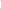 - zmiana barwy - 3-4- stopień zabrudzenia bieli tkaniny bawełnianej - 3tarcie suche:stopień zabrudzenia bieli tkaniny bawełnianej - 38082WO2Poszewka na poduszkęPoszewka mała (więzienna) bawełniana (100%),  - wymiary dł.51cm szer.41cm (+/3cm),  -  tkanina biała, pościelowa, gramatura 140-145 g/m2, Otwór na poduszkę na dłuższej krawędzi poduszki, umieszczony symetrycznie, o długości 40 cm (+/- 1 cm), bez guzików, z zakładką. Gatunek pierwszy.4043WO3Ręcznik ręcznik frotte w kształcie prostokąta o wymiarach 50 cm x 100 cmRODZAJ TKANINY:Bawełna 100%, o gramaturze 290 g/m2 ± 15MASA WYROBU JEDNEJ SZTUKI - 145 g ± 7TOLERANCJA WYMIARÓW:- szerokość 50 cm ± 2- długość 100 cm ± 3WYMAGANIA DOTYCZĄCE TKANNY RĘCZNIKOWEJ:. Siła zrywająca (daN) w stanie aklimatyzowanym, nie mniej niż:- osnowa — 20 daN- wątek — 20 daNWodochłonność po praniu (%) nie mniej niż 250Odporność wybarwień, nie mniej niż:pranie- zmiana barwy - 4- stopień zabrudzenia bieli tkaniny bawełnianej - 4tarcie mokre- stopień zabrudzenia bieli tkaniny bawełnianej 3 - 4KOLORYSTYKAkolorowy z napisem „ZK — AŚ”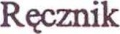 Wyroby złożone pakowane w torebki foliowe po 10 szt.8084WO4Ścierka do naczyńścierka do naczyń w kształcie prostokąta o wymiarach 45 cm x 75 cm.RODZAJ TKANINY:Bawełna 100%, o gramaturze 235 g/m2 ± 5%TOLERANCJA WYMIARÓW:szerokość 45 cm ± 1 cm       długość 75 cm ± 2 cm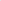 KOLORYSTYKA - brązOPIS OBRÓBKI TECHNOLOGICZNEJ:Krawędzie ścierki nie wykończone krajką są podwinięte i przeszyte wzdłuż podwinięcia.Wyroby złożone pakowane w torebki foliowe po 10 szt.4045WO5Koc Opis ogólnyKoc do spania, w kształcie prostokąta o wymiarach 150 cm x 200 cm.Wymagania techniczne:2.1. Tkanina zasadnicza:- tkanina o składzie: wełna 60 0/0,  bawełna 20 0/0, poliester 20 % poliester, z tolerancja ± 3 %; -  gramatura — nie mniej niż 633 g/m 2 ± 7%; - odporność na zrywanie — nie mniej niż 30 daN dla osnowy i wątku wg normy PN-EN ISO 13934-1:2013 lub równoważnej;- odporność wybarwień na pot kwaśny i alkaliczny: miana barwy - nie mniej niż 4 zabrudzenie bieli bawełny nie mniej niż 4 wg normy PN-EN ISO 105-E04:2011 lub równoważnej; odporność wybarwień na tarcie suche - nie mniej niz 3 wg normy PN-EN ISO 105-X12:2005 lub równoważnej;  kolor krata biało/beżowo - brązowa.2.2, Tkanina zasadnicza — dzianina dwustronnie drapana o parametrach: 100 % poliester; gramatura — nie mniej niż 310 g/m2;zmiana wymiarów wzdłużnych i poprzecznych po praniu w temperaturze 400 C maksymalnie 5% wg normy PN-EN ISO 5077:2011 lub równoważnej metoda 2A wg normy PN-EN ISO 6330:2012 lub równoważnej metoda 4M; 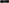 odporność wybarwień na pranie w temperaturze 40 0 C: - zmiana barwy — nie mniej niż 4 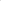 - zabrudzenie bawełny - nie mniej niż 4 wg normy PN-EN ISO 105-C06:2010/AIS lub równoważnej;  odporność wybarwień na pot kwaśny i alkaliczny:- zmiana barwy - nie mniej niż 4- zabrudzenie bieli bawełny nie mniej niż 4 wg normy PN-EN ISO 105-E04:2011 lub równoważnej;  odporność wybarwień na tarcie suche - nie mniej niż 3 wg normy PN-EN ISO 105-X12:2005 lub równoważnej; odporność przebicie kulka:- 24 daN wg normy PN-EN ISO 9073- 5:2008 lub równoważnej  kolor — szary lub ciemnoszaryPakowanie wyrobu• Wyroby złożone, pakowne po 5 szt. w worki foliowe, po wcześniejszym przewiązaniu taśmą.8086WO6PoduszkaPoduszka mała (więzienna) Wymiary dł.50 cm szer. 40 cm (+/-3cm), waga ok. 1 kg. Tkanina naturalna tkanina roślinna w kolorze białym, kremowym i beżowym, o gramaturze 300g/m2. Wypełniacz szarpanka z czystych syntetycznych surowców odpadowych wykończona przeciwzapalnie2027WO7Materac - Materac wykonany z tkaniny odpornej na zginanie, zmywalnej, paraprzepuszczalnej, nieprzepuszczający płynów, nie powodujących odparzeń i odleżyn. Rdzeń materaca jest wykonany z trudno zapalnej pianki poliuretanowej DS3040FR, o zwiększonej twardości 30 kg/m3 Pianka DS3040FR jest oparta na formule: Melaniny, Poliolu ALCUPOL F- 5611 i uniepalniacza TRIS - CHLOROISIPROPYL-PHOSPHATE LF - 11 gwarantuje trudno zapalność pianki materaca.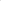 Rdzeń Materaca - DS3040FR (Trudno zapalna pianka poliuretanowa). Do stworzenia trudno zapalnej pianki użyto zestawienieMelaniny, Poliolu ALCUPOL F5611 i uniepalniacza TRIS CHLOROISIPROPYLPHOSPHATE LF - 11.Spełnia wymagania: BS 5852:Part2 : 1982, Ignition source 5 (Crib 5) as Schedule I Part ITkanina zewnętrzna: Tkanina SAMED C460, Spełnia wszelkie wymogi stawiane zasadniczym wyrobom medycznymWymiary materaca: Długość: 1950mm (+5 mm)Szerokość: 750mm (±5 mm)Grubość: 100mm, 80mm, 70mm (±5 mm)Własności fizykomechaniczneTkanina pokryciowa materacaAtesty i certyfikatyRaport z badań wodoszczelnościAtest higienicznyOcena zapalności mebli tapicerowanychOświadczenie o dezynfekcjiWyznaczenie przepuszczalności pary wodnej6.         Ocena zapalności pianki poliuretanowej2028S7Zestaw garnkówZawartość zestawu: 1 x Garnek 20 cm, 1 x Garnek 22 cm, 1 x Garnek 24 cm, 1 x Patelnia 24 cm, 1 x Patelnia 28 cm, 1 x Rondel 16 cm, 1 x Rondel 18 cm, 4 x PokrywkaPojemność (l): garnek 2.6 l, garnek 4.3 l, garnek 5.3 l, rondel 1.3 l, rondel 1.7 lPrzeznaczenie: kuchnia indukcyjnaPowłoka zewnętrzna: stal nierdzewnaPowłoka wewnętrzna: stal nierdzewna wzmocniona tytanemMożliwość mycia w zmywarce49S8Zestaw przyborów kuchennych 9 elementów: Łyżka: do gotowania i podawania potrawŁyżka cedzakowaChochla: do podawania płynnych potrawŁopatka: do odwracania ryb i mięsaDługa łopatka: do gotowania i podawania rybTrzepaczkaSzpatułka do naleśników: do odklejenia i odwracania naleśnikówUbijakSzczypce kuchenneAkcesoria w całości wykonane z tworzywa sztucznego, wzmocnionego dodatkowo włóknem szklanym.Bezpieczne dla naczyń z powłoką nieprzywierającą, odporne na temperatury do 220°C.Można myć w zmywarce.Dopuszczone do kontaktu z żywnością.410S10Deska do krojeniaDeska do krojenia antypoślizgowa z tworzywa o wymiarach 28x39 z uchwytem z możliwością mycia w zmywarce611S12Rękawice kuchenne – komplet (2szt.)Certyfikowane rękawice ochronne. Oznakowane CE zgodnie z nowym Rozporządzeniem 2016/425/UE lub równoważnym w sprawie Środków Ochrony Indywidualnej . Bardzo długie dla lepszej ochrony ręki Odporność termiczna do 250°C412S13Zestaw pojemników do przechowywania żywności Materiał: Szkło hartowanePojemność [ml]: 150, 400, 715, 1000, 2000Liczba sztuk w opakowaniu: 10Możliwość mycia w zmywarce: TakMożliwość użycia w kuchence mikrofalowej: Tak813S14 Zestaw naczyń dla 6 osób kpl6 płaskich talerzy o wymiarze +/- 270 mm, 6 mniejszych talerzy o wymiarze+/-    205 mm 6 talerzy głębokich o wymiarze +/-  180 mm 6 pojemnych filiżanek/ kubków +/-  350 ml 6 spodków o wymiarze  +/-  175 mm Materiał: porcelana/szkło hartowaneLiczba sztuk w opakowaniu: 30Możliwość mycia w zmywarce: TakMożliwość użycia w kuchence mikrofalowej: Tak614PdPodajnik na papier do rąk - pojemnika na ręcznik papierowy ZZ- pojemność do 500 szt. ręczników- okienko do kontroli ilości ręczników w pojemniku- zamykany na kluczyk- kolor: biały- uchwyty umożliwiające montaż podajnika na ścianieWymiary:- szerokość 28- wysokość 26,5cm- głębokość 14,5cm2015PmPodajnik na mydło piankowe - uchwyty umożliwiające montaż podajnika na ścianie- kolor: biały- do stosowania z mydłem w pianie- okienko do kontroli poziomu mydła- zamykany na kluczykWymiary:- szerokość 11,5cm- wysokość 25cm- głębokość 11,5cm2016PPŚcienny dozownik na płyn do naczyńPojemność: 1 litrMateriał obudowy: stal nierdzewna 304 szczotkowana (grubość 0,8)Wykończenie powierzchni: matoweWymiary: wysokość 280 mm, szerokość 100 mm, głębokość 100 mmSposób uruchamiania: dźwigniaWizjer do kontroli poziomu mydłaPrzeznaczenie: mydło w pianieRodzaj montażu: naścienny, przykręcanyOpakowanie zawiera zestaw wkrętów z kołkamiWaga netto: 1,05 kgZawór niekapekZbiornik wielokrotnego napełniania, można uzupełniać z kanistraSprężyna: stal hartowanaZamek i klucz: metal417PdezMetalowy łokciowy dozownik płynów dezynfekcyjnych 0,5 lWłaściwości : materiał: stal i tworzywo ABSopcjonalnie może być zamykany na kluczykprzezroczysty pojemnik płynu dezynfekującego uzupełniany z kanistrapojemność: 500 ml  łatwy w utrzymaniu w czystościprosty montaż i obsługamożliwość pełnej sterylizacji uruchamiany przyciskiem łokciowymopcja ustawienia wielkości dozy ok. 0,7 ml - 1,0 ml - 1,5 mldostosowany do każdego rodzaju płynu dezynfekującegomechanizm dozujący wykonany ze stali kwasoodpornejwymiary:  - szerokość 8,2 cm, -głębokość 22,5 cm, - wysokość 28,3 cm318UpUchwyt na papier toaletowy - posiadający klapkę- wytworzony z metalu chromowanego- uchwyty umożliwiające montaż na ścianieWymiary- długość 12,5cm- szerokość 14,5cm 1219C29Lampa na biurko - parametry: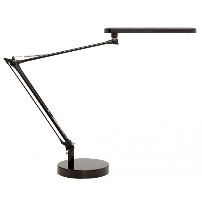 Moc strumienia świetlnego: 100-120 lumenówWymiary klosza: 280x45 cmRegulowana wysokość: 30-75 cmWymiary: 220x505x110 mmWyłącznik: wyłącznik umieszczony na kabluStabilna podstawa: min. o wadzę 1,6 kgMocowana do blatu: możliwość przymocowania do blatu biurka za pomocą klipsa zaciskowego (max. rozstaw 5 cm)2520RO1Roleta okienna materiałowa do okna o wym. 170x110cmKolorystyka do wyboru przez Zamawiającego, przed podpisaniem umowy221RO2Roleta okienna materiałowa do okna o wym. 170x80cmKolorystyka do wyboru przez Zamawiającego, przed podpisaniem umowy822RO3Roleta okienna materiałowa do okna o wym. 205x110cmKolorystyka do wyboru przez Zamawiającego, przed podpisaniem umowy2623RO4Roleta okienna materiałowa do okna o wym. 80x250cmKolorystyka do wyboru przez Zamawiającego, przed podpisaniem umowy324RO5Roleta okienna materiałowa do okna o wym. 110x150cmKolorystyka do wyboru przez Zamawiającego, przed podpisaniem umowy225RO6Roleta okienna materiałowa do okna o wym. 80x150cmKolorystyka do wyboru przez Zamawiającego, przed podpisaniem umowy826Wz1Wózek do rozwożenia posiłkówWymiary ok. W960x Sz.1200 x Gł.600Materiał: stal nierdzewnaWózek posiada 4 kółka w tym 2 z hamulcem Posiada narożne odbojnikiMożliwość łatwego czyszczenia Liczba półek 2 szt.Maksymalny ciężar półki od 45kgKółka nie rysujące posadzki, nie pozostawiające na niej śladów i są skrętne w zakresie 360°427Wz2Zestaw sprzątający na kółkach samonastawnych - wózek do sprzątania dużych powierzchni- posiadający: cztery wiadra o pojemności od 18 l do 20 l (dwa wiadra w zestawie + dwa zapasowe), cztery kuwety na detergenty i akcesoria (dwie kuwety w zestawie + 2 kuwety zapasowe), cztery wiadra o pojemności od 6 do 8 l (dwa wiadra w zestawie + dwa wiadra zapasowe), różnokolorowe wiadra umożliwiają oddzielenie wody brudnej i czystej- wyposażony w prasę szczękową do wyciskania mopów wykonanej z trwałego materiału - z boku wózka znajduje się uchwyt na miotłę, dodatkowy mop lub inny przedmiot do czyszczenia- uchwyt na duży worek na śmieci- wózek posiada cztery kółka- waga: ok. 20 kg- obciążenie: 25 kg528KON2Plastikowy kontener 120l na śmieci żółty, zielony, niebieskiwykonany z HDPE - polietylenu niskociśnieniowego wysokiej gęstości co zapewnia wysoką jakość pojemników.odporność na promieniowanie UV.pojemnik wyposażony w gumowe cichobieżne koła osadzone na stalowej osi.odporność na uszkodzenia mechaniczneodporność na niskie temperaturyłatwość opróżnianiaodporność na chemikaliaoptymalizacja transportu i magazynowania - możliwość sztaplowaniazgodne z normą EN 840 lub równoważnąmiejsce na identyfikator RFIDuchwyt umożliwiający transport pojemnikałatwość w utrzymaniu higieny pojemnikawzmocniona listwa grzebieniowapojemność 120 litrów629MtMata antypoślizgowa plastikowa - antypoślizgowa- tworzywo: plastik- kolor: szary- wymiary minimalne 50x50cm maksymalne 60x60cm230C24Suszarki ścienne na pranie  - solidna metalowa lakierowana- odporna na wilgoć- bardzo łatwo składana i rozkładana- sześć prętów do wieszana prania o długości 60 cm każdy.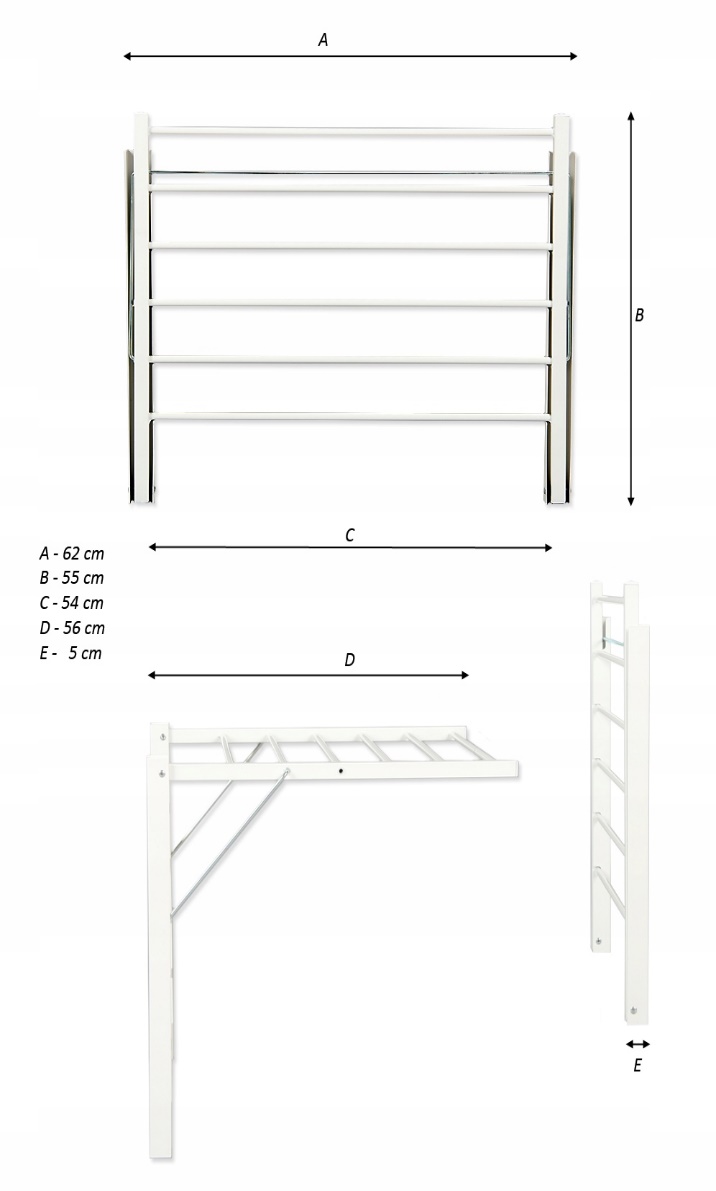 7031pC11Miska plastikowa okrągła - wykonana z wysokiej jakości tworzywa sztucznego- wymiar: średnica 45-46cm- pojemność 18-20L7132KśKosz na śmieci - 2 wyjmowane kubełki o pojemności 15L oraz 6L- pedał ułatwiający otwieranie pokrywy kosza- materiał: plastik- kolor: jasnoszary12933pC13Szufelka i zmiotka - szufelka z gumowym wykończeniem- wyposażony w system umożliwiający mocowanie szufelki i zmiotki7234pC14Szczotka z długim trzonkiem szerokość szczotki 30-45cm, wykonana z tworzywa sztucznego, długość włosia 6-7cm, wykonane z włosia o średniej grubości i miękkości. Kij wykonany z drewna, zakończony gwintem, długości ok. 150cm.1435pC16Szczotka do WC z podstawką - wykonana z tworzywa sztucznego,- możliwość wlania płynu dezynfekującego do podstawki - kolor białyWymiary:- szerokość: minimum 13 cm,- głębokość: minimum 13 cm- wysokość minimum: 37 cm71LP.SYMBOLOPISilośćszt/kpl1WO1Prześcieradło w kształcie prostokąta o wymiarach 140 cm x 200 cm .RODZAJ TKANINY:Bawełna 100%, o gramaturze 140-160 g/m2TOLERANCJA WYMIARÓW:szerokość 140 cm ± 2 cmdługość 200 cm ± 3 cmKOLORYSTYKA - bielWYMAGANIA DOTYCZĄCE TKANINY POŚCIELOWEJ:Zmiana wymiarów po pierwszym praniu (%):- osnowa 5%- wątek 5%Odporność wybarwień, nie mniej niż:pranie:- zmiana barwy - 3-4- stopień zabrudzenia bieli tkaniny bawełnianej - 3pot:- zmiana barwy - 3-4- stopień zabrudzenia bieli tkaniny bawełnianej - 3tarcie suche:stopień zabrudzenia bieli tkaniny bawełnianej - 31202WO2Poszewka na poduszkęPoszewka mała (więzienna) bawełniana (100%),  - wymiary dł.51cm szer.41cm (+/3cm),  -  tkanina biała, pościelowa, gramatura 140-145 g/m2, Otwór na poduszkę na dłuższej krawędzi poduszki, umieszczony symetrycznie, o długości 40 cm (+/- 1 cm), bez guzików, z zakładką. Gatunek pierwszy.603WO3Ręcznik ręcznik frotte w kształcie prostokąta o wymiarach 50 cm x 100 cmRODZAJ TKANINY:Bawełna 100%, o gramaturze 290 g/m2 ± 15MASA WYROBU JEDNEJ SZTUKI - 145 g ± 7TOLERANCJA WYMIARÓW:- szerokość 50 cm ± 2- długość 100 cm ± 3WYMAGANIA DOTYCZĄCE TKANNY RĘCZNIKOWEJ:. Siła zrywająca (daN) w stanie aklimatyzowanym, nie mniej niż:- osnowa — 20 daN- wątek — 20 daNWodochłonność po praniu (%) nie mniej niż 250Odporność wybarwień, nie mniej niż:pranie- zmiana barwy - 4- stopień zabrudzenia bieli tkaniny bawełnianej - 4tarcie mokre- stopień zabrudzenia bieli tkaniny bawełnianej 3 - 4KOLORYSTYKAkolorowy z napisem „ZK — AŚ”Wyroby złożone pakowane w torebki foliowe po 10 szt.1204WO4Ścierka do naczyńścierka do naczyń w kształcie prostokąta o wymiarach 45 cm x 75 cm.RODZAJ TKANINY:Bawełna 100%, o gramaturze 235 g/m2 ± 5%TOLERANCJA WYMIARÓW:szerokość 45 cm ± 1 cm       długość 75 cm ± 2 cmKOLORYSTYKA - brązOPIS OBRÓBKI TECHNOLOGICZNEJ:Krawędzie ścierki nie wykończone krajką są podwinięte i przeszyte wzdłuż podwinięcia.Wyroby złożone pakowane w torebki foliowe po 10 szt.605WO5Koc Opis ogólnyKoc do spania, w kształcie prostokąta o wymiarach 150 cm x 200 cm.Wymagania techniczne:2.1. Tkanina zasadnicza:- tkanina o składzie: wełna 60 0/0,  bawełna 20 0/0, poliester 20 % poliester, z tolerancja ± 3 %; -  gramatura — nie mniej niż 633 g/m 2 ± 7%; - odporność na zrywanie — nie mniej niż 30 daN dla osnowy i wątku wg normy PN-EN ISO 13934-1:2013 lub równoważnej;- odporność wybarwień na pot kwaśny i alkaliczny: miana barwy - nie mniej niż 4 zabrudzenie bieli bawełny nie mniej niż 4 wg normy PN-EN ISO 105-E04:2011 lub równoważnej; odporność wybarwień na tarcie suche - nie mniej niz 3 wg normy PN-EN ISO 105-X12:2005 lub równoważnej;  kolor krata biało/beżowo - brązowa.2.2, Tkanina zasadnicza — dzianina dwustronnie drapana o parametrach: 100 % poliester; gramatura — nie mniej niż 310 g/m2;zmiana wymiarów wzdłużnych i poprzecznych po praniu w temperaturze 400 C maksymalnie 5% wg normy PN-EN ISO 5077:2011 lub równoważnej metoda 2A wg normy PN-EN ISO 6330:2012 lub równoważnej metoda 4M; odporność wybarwień na pranie w temperaturze 40 0 C: - zmiana barwy — nie mniej niż 4 - zabrudzenie bawełny - nie mniej niż 4 wg normy PN-EN ISO 105-C06:2010/AIS lub równoważnej;  odporność wybarwień na pot kwaśny i alkaliczny:- zmiana barwy - nie mniej niż 4- zabrudzenie bieli bawełny nie mniej niż 4 wg normy PN-EN ISO 105-E04:2011 lub równoważnej;  odporność wybarwień na tarcie suche - nie mniej niż 3 wg normy PN-EN ISO 105-X12:2005 lub równoważnej; odporność przebicie kulka:- 24 daN wg normy PN-EN ISO 9073- 5:2008 lub równoważnej  kolor — szary lub ciemnoszaryPakowanie wyrobu• Wyroby złożone, pakowne po 5 szt. w worki foliowe, po wcześniejszym przewiązaniu taśmą.1206WO6PoduszkaPoduszka mała (więzienna) Wymiary dł.50 cm szer. 40 cm (+/-3cm), waga ok. 1 kg. Tkanina naturalna tkanina roślinna w kolorze białym, kremowym i beżowym, o gramaturze 300g/m2. Wypełniacz szarpanka z czystych syntetycznych surowców odpadowych wykończona przeciwzapalnie307S5Wózek do przewozu potrawWymiary 705x405x810 mmUchwyty na krótszych bokachWyposażony w półkę u dołu, która zwiększa ilość dostępnego miejscaWózek wykonany ze stali szlachetnej niewrażliwej na zarysowania powierzchni.Wyposażony w 4 obrotowe kółka, bieżnik: gumaDodatkowo dwa hamulce umożliwiające większą kontrolę nad jazdą.Maksymalne obciążenie 100 kg, po 50 kg na piętro.18S7Zestaw garnkówZawartość zestawu: 1 x Garnek 20 cm, 1 x Garnek 22 cm, 1 x Garnek 24 cm, 1 x Patelnia 24 cm, 1 x Patelnia 28 cm, 1 x Rondel 16 cm, 1 x Rondel 18 cm, 4 x PokrywkaPojemność (l): garnek 2.6 l, garnek 4.3 l, garnek 5.3 l, rondel 1.3 l, rondel 1.7 lPrzeznaczenie: kuchnia indukcyjnaPowłoka zewnętrzna: stal nierdzewnaPowłoka wewnętrzna: stal nierdzewna wzmocniona tytanemMożliwość mycia w zmywarce59S8Zestaw przyborów kuchennych 9 elementów: Łyżka: do gotowania i podawania potrawŁyżka cedzakowaChochla: do podawania płynnych potrawŁopatka: do odwracania ryb i mięsaDługa łopatka: do gotowania i podawania rybTrzepaczkaSzpatułka do naleśników: do odklejenia i odwracania naleśnikówUbijakSzczypce kuchenneAkcesoria w całości wykonane z tworzywa sztucznego, wzmocnionego dodatkowo włóknem szklanym.Bezpieczne dla naczyń z powłoką nieprzywierającą, odporne na temperatury do 220°C.Można myć w zmywarce.Dopuszczone do kontaktu z żywnością.510S10Deska do krojeniaDeska do krojenia antypoślizgowa z tworzywa o wymiarach +/- 28x39 z uchwytem z możliwością mycia w zmywarce1011S12Rękawice kuchenne – komplet (2szt.)Certyfikowane rękawice ochronne. Oznakowane CE lub równoważne zgodnie z nowym Rozporządzeniem 2016/425/UE lub równoważnym w sprawie Środków Ochrony Indywidualnej. Bardzo długie dla lepszej ochrony ręki Odporność termiczna do 250°C512S13Zestaw pojemników do przechowywania żywności Materiał: Szkło hartowanePojemność [ml]: 150, 400, 715, 1000, 2000Liczba sztuk w opakowaniu: 10Możliwość mycia w zmywarce: TakMożliwość użycia w kuchence mikrofalowej: Tak1013S14 Zestaw naczyń dla 6 osób kpl6 płaskich talerzy o wymiarze +/- 270 mm, 6 mniejszych talerzy o wymiarze+/-    205 mm 6 talerzy głębokich o wymiarze +/-  180 mm 6 pojemnych filiżanek/ kubków +/-  350 ml 6 spodków o wymiarze  +/-  175 mm Materiał: porcelana/szkło hartowaneLiczba sztuk w opakowaniu: 30Możliwość mycia w zmywarce: TakMożliwość użycia w kuchence mikrofalowej: Tak814C9Przedłużacz 2m, 4 gniazda 16A 250 VPrzewód 2 metrowy z przeplotem 4-drożnymCertyfikat TUW/GS/S/CE lub równoważnyOd -20 do +80 stopni Celcjusza2315C11Pojemnik na papier toaletowy wykonany ze stali nierdzewnej, szczotkowanej (matowej) . Podajnik na papier toaletowy jumbo. Duży model do zwoju 400 m. Jednoczęściowa pokrywa z przegubem ułatwia obsługę i utrzymanie higieny. Zamknięcie na zamek i uniwersalny klucz. Kontrola poziomu papieru. Wymiary: Ø305, głębokość 135 mm. Z dnem.2316C12Szczotka i zmiotka z szufelka (komplet) z tworzywa sztucznego. Szczotka zaopatrzona w syntetyczne włosie rozszczepione na końcach. Szufelka wyposażona w gumowe zakończenie oraz zaczep umożliwiający mocowanie zmiotki. Szerokość szufelki około 21-23 cm.2117C13Pojemnik ze szczotką WC ze stali nierdzewnej. Wysokość 390 mmŚrednica 105 mmSzczotka do WC - tuba stojąca wykonana ze stali nierdzewnej matowej.Rączka szczotki wyposażona jest w przykrywkę tuby, która zapobiega wydostawaniu sie zapachu.Na dnie tuby znajduje się plastikowa miseczka, którą można wyjmować.Pozwala to na łatwe utrzymanie szczotki w czystości.2318C16 Kosz na śmieci z uchylną pokrywą, pojemność 25 litrów, wykonany z tworzywa sztucznego wzmocnionego 3319C16.2Kosz na śmieci łazienkowy 5 litrów stal nierdzewna, otwierany na pedałWymiary: - średnica 200 mm, - wysokość 290 mmDodatkowo wyposażony jest w wewnętrzny plastikowy pojemnik, dzięki któremu z łatwością wyrzuca się śmieci. Stabilna rączka umożliwia przenoszenie kosza, nawet z całą jego zawartością. 2320C17Ścienny dozownik mydła w płynie wykonany ze stali nierdzewnej, szczotkowanej (matowej). Model odporny na wandalizm z zamknięciem na zamek i uniwersalnym kluczem. Jednoczęściowa pokrywa z przegubowym otwarciem ułatwia obsługę i utrzymanie higieny. Przycisk z delikatnym uruchamianiem. Antyblokada: jedna doza na jedno przyciśnięcie, nawet w przypadku dłuższego przytrzymania przycisku. Antywyciekowa pompa dozująca (wodoszczelna). Zbiornik z szerokim otwarciem: ułatwia napełnianie pojemnikami o dużej pojemności. Zbiornik zapobiegający stałej stagnacji mydła. Okienko kontroli poziomu mydła. Wykończenie Inox 304 błyszczący. Grubość Inoxu: 1 mm. Pojemność: 1 litr. Wymiary: 90 x 105 x 252 mm. Do mydła w płynie na bazie roślinnej o maksymalnej lepkości: 3 000 mPa•s.2821C18Pojemnik na ręczniki papierowe - pojemność do 500 szt. ręczników - okienko do kontroli ilości ręczników - wykonany ze stali nierdzewnej, szczotkowanej (matowej) - zabezpieczony trwałym stalowym zamkiem bębenkowym - zamek zlicowany z powierzchnią urządzenia - łączenia boków spawane i szlifowane - niewidoczne zawiasy1122C19Ścienny dozownik płynu do naczyń wykonany ze stali nierdzewnej, szczotkowanej (matowej)Model odporny na wandalizm z zamknięciem na zamek i uniwersalnym kluczem. Jednoczęściowa pokrywa z przegubowym otwarciem ułatwia obsługę i utrzymanie higieny. Przycisk z delikatnym uruchamianiem. Pojemność: 1 litr. Zawór niekapekZamek i klucz: metalRodzaj montażu: naścienny, przykręcany423C20Zestaw mop + wiadroMop płaski z trzy częściowym drążkiemnakładka z mikrofibryWiadro z wyciskaczemWaga: 1,8 kg.mikroaktywne włókna nakładkinakładka mopa przeznaczona do mycia: płytek, PVC, paneli, a także drewnianych parkietów i desek.możliwość prania nakładki824C22Deska do prasowania składana - stelaż stalowy malowany proszkowo
- regulacja wysokości
- powierzchnia prasowania wykonana z siatki: +/-2cm 105 x 30 cm
- zdejmowany pokrowiec bawełniano-poliestrowy
- wysokiej jakości pianka pod tkaniną
- podstawka pod żelazko z niepalnymi silikonowymi podkładkami
- plastikowe nakładki zapobiegające ślizganiu się
- drążek blokady wybranej wysokości
- udźwig: min.20 kg
- średnica rurek: min.19 mm
- wymiary deski po złożeniu: 144 x 31,5 x 6 cm +/-2cm
- wymiary deski łącznie z podstawką pod żelazko: 120 x 30 cm +/-2cm425C24.2Suszarki rozkładane do ubrań  NAJWAŻNIEJSZE PARAMETRY:Powierzchnia suszenia: 20mWymiary po rozłożeniu: 173x56x93cm (+/- 6 cm)Aluminiowe drutyStelaż stworzony w oparciu o stal powlekanąZabezpieczenie skrzydeł, przegubów oraz dodatkowy mechanizm chroniący przed nieprzewidzianym złożeniem, zwiększającą stabilność suszarki                                         2126C29Lampa na biurko - parametry:Moc strumienia świetlnego: 100-120 lumenówWymiary klosza: 280x45 cmRegulowana wysokość: 30-75 cmWymiary: 220x505x110 mmWyłącznik: wyłącznik umieszczony na kabluStabilna podstawa: min. o wadzę 1,6 kgMocowana do blatu: możliwość przymocowania do blatu biurka za pomocą klipsa zaciskowego (max. rozstaw 5 cm) 527C31Miska plastikowa okrągła - wykonana z wysokiej jakości tworzywa sztucznego- wymiar: średnica 45-46cm- pojemność 18-20L1728C32Chlebak drewniany pojemnik na pieczywo stalowa pokrywa białaWłaściwości: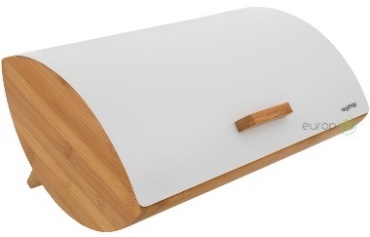 Chlebak wykonany z wysokiej jakości drewna bambusowego,Pokrywa z wykonana ze stali węglowej, łagodnie otwiera się i zamyka, - białaŁatwy w utrzymaniu czystości,Użyte materiały są ekologiczne i higieniczne,Wytrzymały i odporny na uszkodzenia,Przeznaczony do przechowywania wszelkiego rodzaju pieczywa oraz pączków.Wymiary:Wysokość: 13-15.5 cm, Szerokość: 20-24 cm, Długość: 30-35.5 cm.1729RO1Roleta okienna materiałowa do okna o wym. 120x180Kolorystyka do wyboru przez Zamawiającego, przed podpisaniem umowy.430RO2Roleta okienna materiałowa do okna o wym. 120x160Kolorystyka do wyboru przez Zamawiającego, przed podpisaniem umowy.531RO3Roleta okienna materiałowa do okna o wym. 180x160cmKolorystyka do wyboru przez Zamawiającego, przed podpisaniem umowy.1432RO4Roleta okienna materiałowa do okna o wym. 390x247Kolorystyka do wyboru przez Zamawiającego, przed podpisaniem umowy.233RO5Roleta okienna materiałowa do okna o wym. 270x247Kolorystyka do wyboru przez Zamawiającego, przed podpisaniem umowy.234RO7Roleta okienna materiałowa do okna o wym. 180x180Kolorystyka do wyboru przez Zamawiającego, przed podpisaniem umowy.635LPLampa podłogowaWymiary: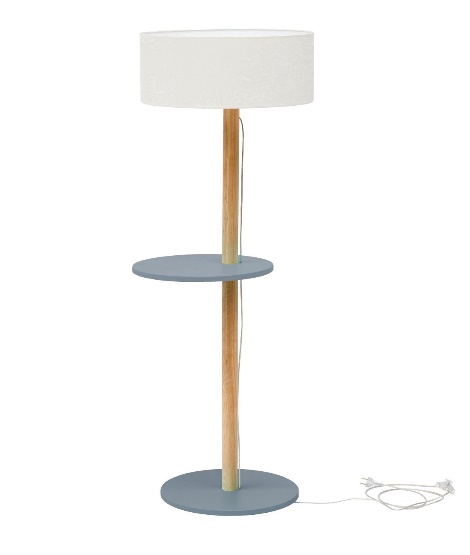 - szerokość podstawy: 30-40 cm
- wysokość: 140-170 cm Materiał:
- konstrukcja: drewno lub żelazo
- półka: laminowana płyta MDF lub drewno
- klosz: materiał tekstylny lub żelazoMoc max.: 60 W
Uchwyt na oprawkę: E27Lampa podłogowa na stabilnej podstawie. Funkcjonalna półka w +/- połowie wysokości lamp. Kabel z włącznikiem nożnym poprowadzony wzdłuż lampy. 136ObObrazy – reprodukcje znanych malarzyWielkość 50x40 lub 50x50obrazy wydrukowane na wysokiej jakości płótnach, które swoją strukturą przypomina płótno malarskie oraz odznaczają się wysoką gramaturą i elastycznością,cyfrowa jakość druku,powierzchnia obrazu odporna na promienie UV, krosno malarskie wykonane z suszonego drewna sosnowego,boki obrazu zadrukowane co daje ciekawy efekt przestrzenny (3D),obraz gotowy do zawieszenia w dowolnym miejscu zaraz po odpakowaniu,każdy obraz wyposażony w zamontowaną na stałe metalową zawieszkę – umożliwiając wygodny montaż 12LP.SYMBOLOPISilośćszt/kpl1WO1Prześcieradło w kształcie prostokąta o wymiarach 140 cm x 200 cm.RODZAJ TKANINY:Bawełna 100%, o gramaturze 140-160 g/m2TOLERANCJA WYMIARÓW:szerokość 140 cm ± 2 cmdługość 200 cm ± 3 cmKOLORYSTYKA - bielWYMAGANIA DOTYCZĄCE TKANINY POŚCIELOWEJ:Zmiana wymiarów po pierwszym praniu (%):- osnowa 5%- wątek 5%Odporność wybarwień, nie mniej niż:pranie:- zmiana barwy - 3-4- stopień zabrudzenia bieli tkaniny bawełnianej - 3pot:- zmiana barwy - 3-4- stopień zabrudzenia bieli tkaniny bawełnianej - 3tarcie suche:stopień zabrudzenia bieli tkaniny bawełnianej - 39522WO2Poszewka na poduszkęPoszewka mała (więzienna) bawełniana (100%),  - wymiary dł.51cm szer.41cm (+/3cm),  -  tkanina biała, pościelowa, gramatura 140-145 g/m2, Otwór na poduszkę na dłuższej krawędzi poduszki, umieszczony symetrycznie, o długości 40 cm (+/- 1 cm), bez guzików, z zakładką. Gatunek pierwszy.4763WO3Ręcznik ręcznik frotte w kształcie prostokąta o wymiarach 50 cm x 100 cmRODZAJ TKANINY:Bawełna 100%, o gramaturze 290 g/m2 ± 15MASA WYROBU JEDNEJ SZTUKI - 145 g ± 7TOLERANCJA WYMIARÓW:- szerokość 50 cm ± 2- długość 100 cm ± 3WYMAGANIA DOTYCZĄCE TKANNY RĘCZNIKOWEJ:. Siła zrywająca (daN) w stanie aklimatyzowanym, nie mniej niż:- osnowa — 20 daN- wątek — 20 daNWodochłonność po praniu (%) nie mniej niż 250Odporność wybarwień, nie mniej niż:pranie- zmiana barwy - 4- stopień zabrudzenia bieli tkaniny bawełnianej - 4tarcie mokre- stopień zabrudzenia bieli tkaniny bawełnianej 3 - 4KOLORYSTYKAkolorowy z napisem „ZK — AŚ”Wyroby złożone pakowane w torebki foliowe po 10 szt.9524WO4Ścierka do naczyńścierka do naczyń w kształcie prostokąta o wymiarach 45 cm x 75 cm.RODZAJ TKANINY:Bawełna 100%, o gramaturze 235 g/m2 ± 5%TOLERANCJA WYMIARÓW:szerokość 45 cm ± 1 cm       długość 75 cm ± 2 cmKOLORYSTYKA - brązOPIS OBRÓBKI TECHNOLOGICZNEJ:Krawędzie ścierki nie wykończone krajką są podwinięte i przeszyte wzdłuż podwinięcia.Wyroby złożone pakowane w torebki foliowe po 10 szt.4965WO5Koc Opis ogólnyKoc do spania, w kształcie prostokąta o wymiarach 150 cm x 200 cm.Wymagania techniczne:2.1. Tkanina zasadnicza:- tkanina o składzie: wełna 60 0/0,  bawełna 20 0/0, poliester 20 % poliester, z tolerancja ± 3 %; -  gramatura — nie mniej niż 633 g/m 2 ± 7%; - odporność na zrywanie — nie mniej niż 30 daN dla osnowy i wątku wg normy PN-EN ISO 13934-1:2013 lub równoważnej;- odporność wybarwień na pot kwaśny i alkaliczny: miana barwy - nie mniej niż 4 zabrudzenie bieli bawełny nie mniej niż 4 wg normy PN-EN ISO 105-E04:2011 lub równoważnej; odporność wybarwień na tarcie suche - nie mniej niz 3 wg normy PN-EN ISO 105-X12:2005 lub równoważnej;  kolor krata biało/beżowo - brązowa.2.2, Tkanina zasadnicza — dzianina dwustronnie drapana o parametrach: 100 % poliester; gramatura — nie mniej niż 310 g/m2;zmiana wymiarów wzdłużnych i poprzecznych po praniu w temperaturze 400 C maksymalnie 5% wg normy PN-EN ISO 5077:2011 lub równoważnej metoda 2A wg normy PN-EN ISO 6330:2012 lub równoważnej metoda 4M; odporność wybarwień na pranie w temperaturze 40 0 C: - zmiana barwy — nie mniej niż 4 - zabrudzenie bawełny - nie mniej niż 4 wg normy PN-EN ISO 105-C06:2010/AIS lub równoważnej;  odporność wybarwień na pot kwaśny i alkaliczny:- zmiana barwy - nie mniej niż 4- zabrudzenie bieli bawełny nie mniej niż 4 wg normy PN-EN ISO 105-E04:2011 lub równoważnej;  odporność wybarwień na tarcie suche - nie mniej niż 3 wg normy PN-EN ISO 105-X12:2005 lub równoważnej; odporność przebicie kulka:- 24 daN wg normy PN-EN ISO 9073- 5:2008 lub równoważnej  kolor — szary lub ciemnoszaryPakowanie wyrobu• Wyroby złożone, pakowne po 5 szt. w worki foliowe, po wcześniejszym przewiązaniu taśmą.9526WO6PoduszkaPoduszka mała (więzienna) Wymiary dł.50 cm szer. 40 cm (+/-3cm), waga ok. 1 kg. Tkanina naturalna tkanina roślinna w kolorze białym, kremowym i beżowym, o gramaturze 300g/m2. Wypełniacz szarpanka z czystych syntetycznych surowców odpadowych wykończona przeciwzapalnie2387WO7Materac - Materac wykonany z tkaniny odpornej na zginanie, zmywalnej, paraprzepuszczalnej, nieprzepuszczający płynów, nie powodujących odparzeń i odleżyn. Rdzeń materaca jest wykonany z trudno zapalnej pianki poliuretanowej DS3040FR, o zwiększonej twardości 30 kg/m3 Pianka DS3040FR jest oparta na formule: Melaniny, Poliolu ALCUPOL F- 5611 i uniepalniacza TRIS - CHLOROISIPROPYL-PHOSPHATE LF - 11 gwarantuje trudno zapalność pianki materaca.Rdzeń Materaca - DS3040FR (Trudno zapalna pianka poliuretanowa). Do stworzenia trudno zapalnej pianki użyto zestawienieMelaniny, Poliolu ALCUPOL F5611 i uniepalniacza TRIS CHLOROISIPROPYLPHOSPHATE LF - 11.Spełnia wymagania : BS 5852:Part2 : 1982, Ignition source 5 (Crib 5) as Schedule I Part ITkanina zewnętrzna : Tkanina SAMED C460, Spełnia wszelkie wymogi stawiane zasadniczym wyrobom medycznymWymiary materaca: Długość: 1950mm (+5 mm)Szerokość: 750mm (±5 mm)Grubość: 100mm, 80mm, 70mm (±5 mm)Własności fizykomechaniczneTkanina pokryciowa materacaAtesty i certyfikatyRaport z badań wodoszczelnościAtest higienicznyOcena zapalności mebli tapicerowanychOświadczenie o dezynfekcjiWyznaczenie przepuszczalności pary wodnej Ocena zapalności pianki poliuretanowej2008S7Zestaw garnkówZawartość zestawu: 1 x Garnek 20 cm, 1 x Garnek 22 cm, 1 x Garnek 24 cm, 1 x Patelnia 24 cm, 1 x Patelnia 28 cm, 1 x Rondel 16 cm, 1 x Rondel 18 cm, 4 x PokrywkaPojemność (l): garnek 2.6 l, garnek 4.3 l, garnek 5.3 l, rondel 1.3 l, rondel 1.7 lPrzeznaczenie: kuchnia indukcyjnaPowłoka zewnętrzna: stal nierdzewnaPowłoka wewnętrzna: stal nierdzewna wzmocniona tytanemMożliwość mycia w zmywarce49S8Zestaw przyborów kuchennych 9 elementów: Łyżka: do gotowania i podawania potrawŁyżka cedzakowaChochla: do podawania płynnych potrawŁopatka: do odwracania ryb i mięsaDługa łopatka: do gotowania i podawania rybTrzepaczkaSzpatułka do naleśników: do odklejenia i odwracania naleśnikówUbijakSzczypce kuchenneAkcesoria w całości wykonane z tworzywa sztucznego, wzmocnionego dodatkowo włóknem szklanym.Bezpieczne dla naczyń z powłoką nieprzywierającą, odporne na temperatury do 220°C.Można myć w zmywarce.Dopuszczone do kontaktu z żywnością.210S10Deska do krojeniaDeska do krojenia antypoślizgowa z tworzywa o wymiarach 28x39 z uchwytem z możliwością mycia w zmywarce511S12Rękawice kuchenne – komplet (2szt.)Certyfikowane rękawice ochronne. Oznakowane CE lub równoważne zgodnie z nowym Rozporządzeniem 2016/425/UE w sprawie Środków Ochrony Indywidualnej. Bardzo długie dla lepszej ochrony ręki Odporność termiczna do 250°C512S13Zestaw pojemników do przechowywania żywności Materiał: Szkło hartowanePojemność [ml]: 150, 400, 715, 1000, 2000Liczba sztuk w opakowaniu: 10Możliwość mycia w zmywarce: TakMożliwość użycia w kuchence mikrofalowej: Tak513S14 Zestaw naczyń dla 6 osób kpl6 płaskich talerzy o wymiarze +/- 270 mm, 6 mniejszych talerzy o wymiarze+/-    205 mm 6 talerzy głębokich o wymiarze +/-  180 mm 6 pojemnych filiżanek/ kubków +/-  350 ml 6 spodków o wymiarze  +/-  175 mm Materiał: porcelana/szkło hartowaneLiczba sztuk w opakowaniu: 30Możliwość mycia w zmywarce: TakMożliwość użycia w kuchence mikrofalowej: Tak414C9Przedłużacz 2m, 4 gniazda 16A 250 VPrzewód 2 metrowy z przeplotem 4-drożnymCertyfikat TUW/GS/S/CEOd -20 do +80 stopni Celcjusza1915C20Zestaw mop + wiadroMop płaski z trzy częściowym drążkiemnakładka z mikrofibryWiadro z wyciskaczemWaga: 1,8 kg.mikroaktywne włókna nakładkinakładka mopa przeznaczona do mycia: płytek, PVC, paneli, a także drewnianych parkietów i desek.możliwość prania nakładki616C22Deska do prasowania składana - stelaż stalowy malowany proszkowo
- regulacja wysokości
- powierzchnia prasowania wykonana z siatki: +/-105 x 30 cm
- zdejmowany pokrowiec bawełniano-poliestrowy
- wysokiej jakości pianka pod tkaniną
- podstawka pod żelazko z niepalnymi silikonowymi podkładkami
- plastikowe nakładki zapobiegające ślizganiu się
- drążek blokady wybranej wysokości
- udźwig: min.20 kg
- średnica rurek: min.19 mm
- wymiary deski po złożeniu: +/-144 x 31,5 x 6 cm
- wymiary deski łącznie z podstawką pod żelazko: +/-120 x 30 cm317C24Suszarki ścienne na pranie  - solidna metalowa lakierowana- odporna na wilgoć- bardzo łatwo składana i rozkładana- sześć prętów do wieszana prania o długości 60 cm każdy.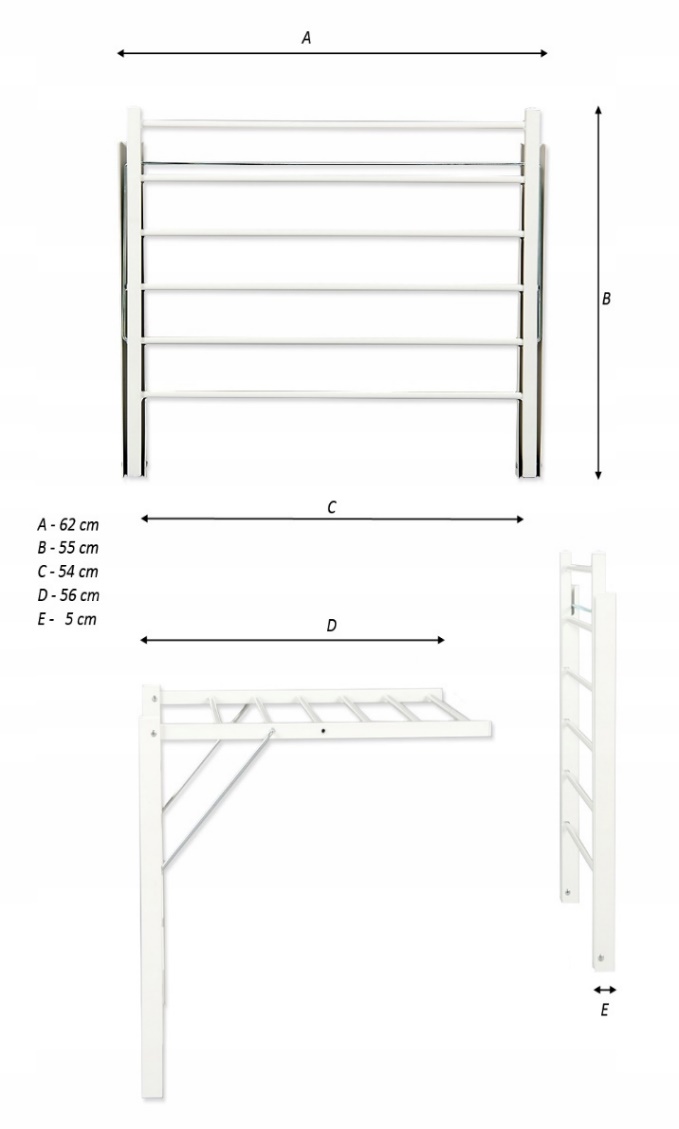 3318C24.2Suszarki rozkładane do ubrań  NAJWAŻNIEJSZE PARAMETRY:Powierzchnia suszenia: 20mWymiary po rozłożeniu: 173x56x93cm (+/- 6 cm)Aluminiowe drutyStelaż stworzony w oparciu o stal powlekanąZabezpieczenie skrzydeł, przegubów oraz dodatkowy mechanizm chroniący przed nieprzewidzianym złożeniem, zwiększającą stabilność suszarki                                         1919C32Chlebak drewniany pojemnik na pieczywo stalowa pokrywa białaWłaściwości:Chlebak wykonany z wysokiej jakości drewna bambusowego,Pokrywa z wykonana ze stali węglowej, łagodnie otwiera się i zamyka, - białaŁatwy w utrzymaniu czystości,Użyte materiały są ekologiczne i higieniczne,Wytrzymały i odporny na uszkodzenia,Przeznaczony do przechowywania wszelkiego rodzaju pieczywa oraz pączków.Wymiary:Wysokość: 13-15.5 cm, Szerokość: 20-24 cm, Długość: 30-35.5 cm.1920RO7Roleta okienna materiałowa do okna o wym. 180x150Kolorystyka do wyboru przez Zamawiającego, przed podpisaniem umowy.1921LPLampa podłogowaWymiary:- szerokość podstawy: 30-40 cm
- wysokość: 140-170 cm Materiał:
- konstrukcja: drewno lub żelazo
- półka: laminowana płyta MDF lub drewno
- klosz: materiał tekstylny lub żelazoMoc max.: 60 W
Uchwyt na oprawkę: E27Lampa podłogowa na stabilnej podstawie. Funkcjonalna półka w +/- połowie wysokości lamp. Kabel z włącznikiem nożnym poprowadzony wzdłuż lampy. 122ObObrazy – reprodukcje znanych malarzyWielkość 50x40 lub 50x50obrazy wydrukowane na wysokiej jakości płótnach, które swoją strukturą przypomina płótno malarskie oraz odznaczają się wysoką gramaturą i elastycznością,cyfrowa jakość druku,powierzchnia obrazu odporna na promienie UV, krosno malarskie wykonane z suszonego drewna sosnowego,boki obrazu zadrukowane co daje ciekawy efekt przestrzenny (3D),obraz gotowy do zawieszenia w dowolnym miejscu zaraz po odpakowaniu,każdy obraz wyposażony w zamontowaną na stałe metalową zawieszkę – umożliwiając wygodny montaż 19LP.SYMBOLOPISilośćszt/kpl1WO1Prześcieradło w kształcie prostokąta o wymiarach 140 cm x 200 cm.RODZAJ TKANINY:Bawełna 100%, o gramaturze 140-160 g/m2TOLERANCJA WYMIARÓW:szerokość 140 cm ± 2 cmdługość 200 cm ± 3 cmKOLORYSTYKA - bielWYMAGANIA DOTYCZĄCE TKANINY POŚCIELOWEJ:Zmiana wymiarów po pierwszym praniu (%):- osnowa 5%- wątek 5%Odporność wybarwień, nie mniej niż:pranie:- zmiana barwy - 3-4- stopień zabrudzenia bieli tkaniny bawełnianej - 3pot:- zmiana barwy - 3-4- stopień zabrudzenia bieli tkaniny bawełnianej - 3tarcie suche:stopień zabrudzenia bieli tkaniny bawełnianej - 39202WO2Poszewka na poduszkęPoszewka mała (więzienna) bawełniana (100%),  - wymiary dł.51cm szer.41cm (+/3cm),  -  tkanina biała, pościelowa, gramatura 140-145 g/m2, Otwór na poduszkę na dłuższej krawędzi poduszki, umieszczony symetrycznie, o długości 40 cm (+/- 1 cm), bez guzików, z zakładką. Gatunek pierwszy.4603WO3Ręcznik ręcznik frotte w kształcie prostokąta o wymiarach 50 cm x 100 cmRODZAJ TKANINY:Bawełna 100%, o gramaturze 290 g/m2 ± 15MASA WYROBU JEDNEJ SZTUKI - 145 g ± 7TOLERANCJA WYMIARÓW:- szerokość 50 cm ± 2- długość 100 cm ± 3WYMAGANIA DOTYCZĄCE TKANNY RĘCZNIKOWEJ:. Siła zrywająca (daN) w stanie aklimatyzowanym, nie mniej niż:- osnowa — 20 daN- wątek — 20 daNWodochłonność po praniu (%) nie mniej niż 250Odporność wybarwień, nie mniej niż:pranie- zmiana barwy - 4- stopień zabrudzenia bieli tkaniny bawełnianej - 4tarcie mokre- stopień zabrudzenia bieli tkaniny bawełnianej 3 - 4KOLORYSTYKAkolorowy z napisem „ZK — AŚ”Wyroby złożone pakowane w torebki foliowe po 10 szt.9204WO4Ścierka do naczyńścierka do naczyń w kształcie prostokąta o wymiarach 45 cm x 75 cm.RODZAJ TKANINY:Bawełna 100%, o gramaturze 235 g/m2 ± 5%TOLERANCJA WYMIARÓW:szerokość 45 cm ± 1 cm       długość 75 cm ± 2 cmKOLORYSTYKA - brązOPIS OBRÓBKI TECHNOLOGICZNEJ:Krawędzie ścierki nie wykończone krajką są podwinięte i przeszyte wzdłuż podwinięcia.Wyroby złożone pakowane w torebki foliowe po 10 szt.4605WO5Koc Opis ogólnyKoc do spania, w kształcie prostokąta o wymiarach 150 cm x 200 cm.Wymagania techniczne:2.1. Tkanina zasadnicza:- tkanina o składzie: wełna 60 0/0,  bawełna 20 0/0, poliester 20 % poliester, z tolerancja ± 3 %; -  gramatura — nie mniej niż 633 g/m 2 ± 7%; - odporność na zrywanie — nie mniej niż 30 daN dla osnowy i wątku wg normy PN-EN ISO 13934-1:2013 lub równoważnej;- odporność wybarwień na pot kwaśny i alkaliczny: miana barwy - nie mniej niż 4 zabrudzenie bieli bawełny nie mniej niż 4 wg normy PN-EN ISO 105-E04:2011 lub równoważnej; odporność wybarwień na tarcie suche - nie mniej niz 3 wg normy PN-EN ISO 105-X12:2005 lub równoważnej;  kolor krata biało/beżowo - brązowa.2.2, Tkanina zasadnicza — dzianina dwustronnie drapana o parametrach: 100 % poliester; gramatura — nie mniej niż 310 g/m2;zmiana wymiarów wzdłużnych i poprzecznych po praniu w temperaturze 400 C maksymalnie 5% wg normy PN-EN ISO 5077:2011 lub równoważnej metoda 2A wg normy PN-EN ISO 6330:2012 lub równoważnej metoda 4M; odporność wybarwień na pranie w temperaturze 40 0 C: - zmiana barwy — nie mniej niż 4 - zabrudzenie bawełny - nie mniej niż 4 wg normy PN-EN ISO 105-C06:2010/AIS lub równoważnej;  odporność wybarwień na pot kwaśny i alkaliczny:- zmiana barwy - nie mniej niż 4- zabrudzenie bieli bawełny nie mniej niż 4 wg normy PN-EN ISO 105-E04:2011 lub równoważnej;  odporność wybarwień na tarcie suche - nie mniej niż 3 wg normy PN-EN ISO 105-X12:2005 lub równoważnej; odporność przebicie kulka:- 24 daN wg normy PN-EN ISO 9073- 5:2008 lub równoważnej  kolor — szary lub ciemnoszaryPakowanie wyrobu• Wyroby złożone, pakowne po 5 szt. w worki foliowe, po wcześniejszym przewiązaniu taśmą.9206WO6PoduszkaPoduszka mała (więzienna) Wymiary dł.50 cm szer. 40 cm (+/-3cm), waga ok. 1 kg. Tkanina naturalna tkanina roślinna w kolorze białym, kremowym i beżowym, o gramaturze 300g/m2. Wypełniacz szarpanka z czystych syntetycznych surowców odpadowych wykończona przeciwzapalnie2307WO7Materac - Materac wykonany z tkaniny odpornej na zginanie, zmywalnej, paraprzepuszczalnej, nieprzepuszczający płynów, nie powodujących odparzeń i odleżyn. Rdzeń materaca jest wykonany z trudno zapalnej pianki poliuretanowej DS3040FR, o zwiększonej twardości 30 kg/m3 Pianka DS3040FR jest oparta na formule: Melaniny, Poliolu ALCUPOL F- 5611 i uniepalniacza TRIS - CHLOROISIPROPYL-PHOSPHATE LF - 11 gwarantuje trudno zapalność pianki materaca.Rdzeń Materaca - DS3040FR (Trudno zapalna pianka poliuretanowa). Do stworzenia trudno zapalnej pianki użyto zestawienieMelaniny, Poliolu ALCUPOL F5611 i uniepalniacza TRIS CHLOROISIPROPYLPHOSPHATE LF - 11.Spełnia wymagania : BS 5852:Part2 : 1982, Ignition source 5 (Crib 5) as Schedule I Part ITkanina zewnętrzna : Tkanina SAMED C460, Spełnia wszelkie wymogi stawiane zasadniczym wyrobom medycznymWymiary materaca: Długość: 1950mm (+5 mm)Szerokość: 750mm (±5 mm)Grubość: 100mm, 80mm, 70mm (±5 mm)Własności fizykomechaniczneTkanina pokryciowa materacaAtesty i certyfikatyRaport z badań wodoszczelnościAtest higienicznyOcena zapalności mebli tapicerowanychOświadczenie o dezynfekcjiWyznaczenie przepuszczalności pary wodnej Ocena zapalności pianki poliuretanowej2008S5Wózek do przewozu potrawWymiary 705x405x810 mmUchwyty na krótszych bokachWyposażony w półkę u dołu, która zwiększa ilość dostępnego miejscaWózek wykonany ze stali szlachetnej niewrażliwej na zarysowania powierzchni.Wyposażony w 4 obrotowe kółka, bieżnik: gumaDodatkowo dwa hamulce umożliwiające większą kontrolę nad jazdą.Maksymalne obciążenie 100 kg, po 50 kg na piętro.19S7Zestaw garnkówZawartość zestawu: 1 x Garnek 20 cm, 1 x Garnek 22 cm, 1 x Garnek 24 cm, 1 x Patelnia 24 cm, 1 x Patelnia 28 cm, 1 x Rondel 16 cm, 1 x Rondel 18 cm, 4 x PokrywkaPojemność (l): garnek 2.6 l, garnek 4.3 l, garnek 5.3 l, rondel 1.3 l, rondel 1.7 lPrzeznaczenie: kuchnia indukcyjnaPowłoka zewnętrzna: stal nierdzewnaPowłoka wewnętrzna: stal nierdzewna wzmocniona tytanemMożliwość mycia w zmywarce910S8Zestaw przyborów kuchennych 9 elementów: Łyżka: do gotowania i podawania potrawŁyżka cedzakowaChochla: do podawania płynnych potrawŁopatka: do odwracania ryb i mięsaDługa łopatka: do gotowania i podawania rybTrzepaczkaSzpatułka do naleśników: do odklejenia i odwracania naleśnikówUbijakSzczypce kuchenneAkcesoria w całości wykonane z tworzywa sztucznego, wzmocnionego dodatkowo włóknem szklanym.Bezpieczne dla naczyń z powłoką nieprzywierającą, odporne na temperatury do 220°C.Można myć w zmywarce.Dopuszczone do kontaktu z żywnością.911S10Deska do krojeniaDeska do krojenia antypoślizgowa z tworzywa o wymiarach 28x39 z uchwytem z możliwością mycia w zmywarce1612S12Rękawice kuchenne – komplet (2szt.)Certyfikowane rękawice ochronne. Oznakowane CE lub równoważne zgodnie z nowym Rozporządzeniem 2016/425/UE w sprawie Środków Ochrony Indywidualnej. Bardzo długie dla lepszej ochrony ręki Odporność termiczna do 250°C913S13Zestaw pojemników do przechowywania żywności Materiał: Szkło hartowanePojemność [ml]: 150, 400, 715, 1000, 2000Liczba sztuk w opakowaniu: 10Możliwość mycia w zmywarce: TakMożliwość użycia w kuchence mikrofalowej: Tak1014S14 Zestaw naczyń dla 6 osób kpl6 płaskich talerzy o wymiarze +/- 270 mm, 6 mniejszych talerzy o wymiarze+/-    205 mm 6 talerzy głębokich o wymiarze +/-  180 mm 6 pojemnych filiżanek/ kubków +/-  350 ml 6 spodków o wymiarze  +/-  175 mm Materiał: porcelana/szkło hartowaneLiczba sztuk w opakowaniu: 30Możliwość mycia w zmywarce: TakMożliwość użycia w kuchence mikrofalowej: Tak1415C9Przedłużacz 2m, 4 gniazda 16A 250 VPrzewód 2 metrowy z przeplotem 4-drożnymCertyfikat TUW/GS/S/CEOd -20 do +80 stopni Celsjusza616C20Zestaw mop + wiadroMop płaski z trzy częściowym drążkiemnakładka z mikrofibryWiadro z wyciskaczemWaga: 1,8 kg.mikroaktywne włókna nakładkinakładka mopa przeznaczona do mycia: płytek, PVC, paneli, a także drewnianych parkietów i desek.możliwość prania nakładki817C24Suszarki ścienne na pranie  - solidna metalowa lakierowana- odporna na wilgoć- bardzo łatwo składana i rozkładana- sześć prętów do wieszana prania o długości 60 cm każdy.6818C29Lampa na biurko - parametry:Moc strumienia świetlnego: 100-120 lumenówWymiary klosza: 280x45 cmRegulowana wysokość: 30-75 cmWymiary: 220x505x110 mmWyłącznik: wyłącznik umieszczony na kabluStabilna podstawa: min. o wadzę 1,6 kgMocowana do blatu: możliwość przymocowania do blatu biurka za pomocą klipsa zaciskowego (max. rozstaw 5 cm)2019Wz1Wózek do rozwożenia posiłkówWymiary ok. W960x Sz.1200 x Gł.600Materiał: stal nierdzewnaWózek posiada 4 kółka w tym 2 z hamulcem Posiada narożne odbojnikiMożliwość łatwego czyszczenia Liczba półek 2 szt.Maksymalny ciężar półki od 45kgKółka nie rysujące posadzki, nie pozostawiające na niej śladów i są skrętne w zakresie 360°420KON2Plastikowy kontener 120l na śmieci żółty, zielony, niebieskiwykonany z HDPE - polietylenu niskociśnieniowego wysokiej gęstości co zapewnia wysoką jakość pojemników.odporność na promieniowanie UV.pojemnik wyposażony w gumowe cichobieżne koła osadzone na stalowej osi.odporność na uszkodzenia mechaniczneodporność na niskie temperaturyłatwość opróżnianiaodporność na chemikaliaoptymalizacja transportu i magazynowania - możliwość sztaplowaniazgodne z normą EN 840 lub równoważnąmiejsce na identyfikator RFIDuchwyt umożliwiający transport pojemnikałatwość w utrzymaniu higieny pojemnikawzmocniona listwa grzebieniowapojemność 120 litrów621ObObrazy – reprodukcje znanych malarzyWielkość 50x40 lub 50x50obrazy wydrukowane na wysokiej jakości płótnach, które swoją strukturą przypomina płótno malarskie oraz odznaczają się wysoką gramaturą i elastycznością,cyfrowa jakość druku,powierzchnia obrazu odporna na promienie UV, krosno malarskie wykonane z suszonego drewna sosnowego,boki obrazu zadrukowane co daje ciekawy efekt przestrzenny (3D),obraz gotowy do zawieszenia w dowolnym miejscu zaraz po odpakowaniu,każdy obraz wyposażony w zamontowaną na stałe metalową zawieszkę – umożliwiając wygodny montaż 1222C31Miska plastikowa okrągła - wykonana z wysokiej jakości tworzywa sztucznego- wymiar: średnica 45-46cm- pojemność 18-20L15LP.SYMBOLOPISilośćszt/kpl1BRBramka wykrywania metaluSpecyfikacja bramki detekcyjnej: Precyzyjne ustalanie lokalizacji znajdowania przedmiotu poprzez zastosowanie co najmniej 6 nakładających się na siebie stref detekcji, obukierunkowe nadawanie i odbieranie sygnału na obu panelach;Regulowana czułość w każdej ze stref detekcji co najmniej posiadająca 100 poziomów pozwalająca na wyłączenie z detekcji nieszkodliwych przedmiotów (biżuterii itp.);Cyfrowa technologia przetwarzania sygnału oraz wysoka odporność na zakłócenia środowiska, w tym bliskie położenie ścian i krat;Wykrywanie magnetycznych (żelaznych), niemagnetycznych (nieżelaznych) i mieszanych metali stopowych (żelaznych i nieżelaznych) (maskowanie);Wskazanie celów po lewej / prawej / środkowej stronie od stóp do głów za pomocą niezależnych wskaźników LED na obu panelach;Wykrywanie wielu celów na raz;Brak szkodliwych skutków dla rozruszników serca, kobiet w ciąży, taśm rejestratorów;Alarm świetlny i dźwiękowy;Funkcja automatycznej kalibracji samoczynnie dopasowująca działanie bramki do aktualnych warunków miejsca pracy;Obudowa modułowa pozwalająca na szybki montaż i demontaż urządzenia;Zasilacz zamontowany w obudowie elektroniki na górze łuku ze względów bezpieczeństwa. Brak zewnętrznych źródeł zasilania;Wewnętrzny system akumulatorowy;Wszelkie ustawienia i parametry bramki udostępniane mają być po wprowadzeniu hasła;Klasyfikacja ochronna co najmniej IP55;Zasilanie sieciowe 230 V AC, Odporność na wilgoć do 65% Temperatura pracy co najmniej od -10°C do 50°C.Zgodna ze standardem NIJ 0601.02 dla bramowych wykrywaczy metali do wykorzystania przy detekcji broni i przemytuSpełnienie wymogów bezpieczeństwa elektromagnetycznego EMCPosiada certyfikat CE lub równoważny42RWMRęczny wykrywacz metaluSpecyfikacjaZasilanie:- 1x bateria 9V (w komplecie), opcjonalnie możliwość pracy na akumulatorzeWaga max. 500 gObudowa detektora wykonana z solidnego tworzywa sztucznego odpornego na uderzenia zakończona lekką, gumową rękojeścią i paskiem na rękę.Wykrycie metalu sygnalizuje dźwiękiem lub dyskretną wibracją.
Wyposażony w przycisk eliminujący zakłócenia.Autokalibracja – cyfrowa technologia mikroprocesorowa, która eliminuje potrzebę okresowej regulacji czułości;Funkcja automatycznego kalibrowania.
Wykrywacz wyposażony w funkcje wizualnego informowania o włączeniu urządzenia, słabej baterii, wykryciu metalu
Certyfikat dla normy IP54 lub równoważnej
- ochrona przed wnikaniem pyłu w ilościach zakłócających pracę urządzenia
- ochrona przed kroplami padającymi pod dowolnym kątem, ze wszystkich stron (deszcz)Działanie w zakresie temperatur co najmniej od -30 do +50 st. Celsjusza.23UDWTUrządzenia do wykrywania telefonów komórkowychPanelowy wykrywacz telefonów komórkowych- Obsługa sieci 2g,3g,4g i 5g ( połączenia głosowe , sms, mms, internet )- Wykrywanie sygnałów telefonów komórkowych w sieciach 2G/3G/4G/5G - GSM/GPRS/EDGE/UMTS/WCDMA/HSPA+/LTE- Możliwość dostrojenia do każdych warunków radiologicznych- Wbudowana wewnętrzna antena- Wykrywacz ma być całkowicie niewrażliwy na sygnały łączy downlink z pobliskich stacji bazowych, z bezprzewodowych telefonów DECT, radiotelefonów DMR, krótkofalówek i innych urządzeń, które nie działają w pasmach komórkowych- Obsługa poprzez sieć komputerową (Ethernet)- Dostarczenie z urządzeniem nieodpłatnie dedykowanego oprogramowania do systemów Windows do zarządzania i konfiguracji urządzenia- Zasilanie AC i POE8LP.SYMBOLOPISilośćszt/kpl1RWMRęczny wykrywacz metaluSpecyfikacjaZasilanie:- 1x bateria 9V (w komplecie), opcjonalnie możliwość pracy na akumulatorzeWaga max. 500 gObudowa detektora wykonana z solidnego tworzywa sztucznego odpornego na uderzenia zakończona lekką, gumową rękojeścią i paskiem na rękę.Wykrycie metalu sygnalizuje dźwiękiem lub dyskretną wibracją.
Wyposażony w przycisk eliminujący zakłócenia.Autokalibracja – cyfrowa technologia mikroprocesorowa, która eliminuje potrzebę okresowej regulacji czułości;Funkcja automatycznego kalibrowania.
Wykrywacz wyposażony w funkcje wizualnego informowania o włączeniu urządzenia, słabej baterii, wykryciu metalu
Certyfikat dla normy IP54 lub równoważnej
- ochrona przed wnikaniem pyłu w ilościach zakłócających pracę urządzenia
- ochrona przed kroplami padającymi pod dowolnym kątem, ze wszystkich stron (deszcz)Działanie w zakresie temperatur co najmniej od -30 do +50 st. Celsjusza.2LP.SYMBOLOPISilośćszt/kpl1RWMRęczny wykrywacz metaluSpecyfikacjaZasilanie:- 1x bateria 9V (w komplecie), opcjonalnie możliwość pracy na akumulatorzeWaga max. 500 gObudowa detektora wykonana z solidnego tworzywa sztucznego odpornego na uderzenia zakończona lekką, gumową rękojeścią i paskiem na rękę.Wykrycie metalu sygnalizuje dźwiękiem lub dyskretną wibracją.
Wyposażony w przycisk eliminujący zakłócenia.Autokalibracja – cyfrowa technologia mikroprocesorowa, która eliminuje potrzebę okresowej regulacji czułości;Funkcja automatycznego kalibrowania.
Wykrywacz wyposażony w funkcje wizualnego informowania o włączeniu urządzenia, słabej baterii, wykryciu metalu
Certyfikat dla normy IP54 lub równoważnej
- ochrona przed wnikaniem pyłu w ilościach zakłócających pracę urządzenia
- ochrona przed kroplami padającymi pod dowolnym kątem, ze wszystkich stron (deszcz)Działanie w zakresie temperatur co najmniej od -30 do +50 st. Celsjusza.22UDWTUrządzenia do wykrywania telefonów komórkowychPanelowy wykrywacz telefonów komórkowych- Obsługa sieci 2g,3g,4g i 5g ( połączenia głosowe , sms, mms, internet )- Wykrywanie sygnałów telefonów komórkowych w sieciach 2G/3G/4G/5G - GSM/GPRS/EDGE/UMTS/WCDMA/HSPA+/LTE- Możliwość dostrojenia do każdych warunków radiologicznych- Wbudowana wewnętrzna antena- Wykrywacz ma być całkowicie niewrażliwy na sygnały łączy downlink z pobliskich stacji bazowych, z bezprzewodowych telefonów DECT, radiotelefonów DMR, krótkofalówek i innych urządzeń, które nie działają w pasmach komórkowych- Obsługa poprzez sieć komputerową (Ethernet)- Dostarczenie z urządzeniem nieodpłatnie dedykowanego oprogramowania do systemów Windows do zarządzania i konfiguracji urządzenia- Zasilanie AC i POE1LP.SYMBOLOPISilośćszt/kpl1BRBramka wykrywania metaluSpecyfikacja bramki detekcyjnej: Precyzyjne ustalanie lokalizacji znajdowania przedmiotu poprzez zastosowanie co najmniej 6 nakładających się na siebie stref detekcji, obukierunkowe nadawanie i odbieranie sygnału na obu panelach;Regulowana czułość w każdej ze stref detekcji co najmniej posiadająca 100 poziomów pozwalająca na wyłączenie z detekcji nieszkodliwych przedmiotów (biżuterii itp.);Cyfrowa technologia przetwarzania sygnału oraz wysoka odporność na zakłócenia środowiska, w tym bliskie położenie ścian i krat;Wykrywanie magnetycznych (żelaznych), niemagnetycznych (nieżelaznych) i mieszanych metali stopowych (żelaznych i nieżelaznych) (maskowanie);Wskazanie celów po lewej / prawej / środkowej stronie od stóp do głów za pomocą niezależnych wskaźników LED na obu panelach;Wykrywanie wielu celów na raz;Brak szkodliwych skutków dla rozruszników serca, kobiet w ciąży, taśm rejestratorów;Alarm świetlny i dźwiękowy;Funkcja automatycznej kalibracji samoczynnie dopasowująca działanie bramki do aktualnych warunków miejsca pracy;Obudowa modułowa pozwalająca na szybki montaż i demontaż urządzenia;Zasilacz zamontowany w obudowie elektroniki na górze łuku ze względów bezpieczeństwa. Brak zewnętrznych źródeł zasilania;Wewnętrzny system akumulatorowy;Wszelkie ustawienia i parametry bramki udostępniane mają być po wprowadzeniu hasła;Klasyfikacja ochronna co najmniej IP55;Zasilanie sieciowe 230 V AC, Odporność na wilgoć do 65% Temperatura pracy co najmniej od -10°C do 50°C.Zgodna ze standardem NIJ 0601.02 dla bramowych wykrywaczy metali do wykorzystania przy detekcji broni i przemytuSpełnienie wymogów bezpieczeństwa elektromagnetycznego EMCPosiada certyfikat CE lub równoważny22RWMRęczny wykrywacz metaluSpecyfikacjaZasilanie:- 1x bateria 9V (w komplecie), opcjonalnie możliwość pracy na akumulatorzeWaga max. 500 gObudowa detektora wykonana z solidnego tworzywa sztucznego odpornego na uderzenia zakończona lekką, gumową rękojeścią i paskiem na rękę.Wykrycie metalu sygnalizuje dźwiękiem lub dyskretną wibracją.
Wyposażony w przycisk eliminujący zakłócenia.Autokalibracja – cyfrowa technologia mikroprocesorowa, która eliminuje potrzebę okresowej regulacji czułości;Funkcja automatycznego kalibrowania.
Wykrywacz wyposażony w funkcje wizualnego informowania o włączeniu urządzenia, słabej baterii, wykryciu metalu
Certyfikat dla normy IP54 lub równoważnej
- ochrona przed wnikaniem pyłu w ilościach zakłócających pracę urządzenia
- ochrona przed kroplami padającymi pod dowolnym kątem, ze wszystkich stron (deszcz)Działanie w zakresie temperatur co najmniej od -30 do +50 st. Celsjusza.63UDWTUrządzenia do wykrywania telefonów komórkowychPanelowy wykrywacz telefonów komórkowych- Obsługa sieci 2g,3g,4g i 5g ( połączenia głosowe , sms, mms, internet )- Wykrywanie sygnałów telefonów komórkowych w sieciach 2G/3G/4G/5G - GSM/GPRS/EDGE/UMTS/WCDMA/HSPA+/LTE- Możliwość dostrojenia do każdych warunków radiologicznych- Wbudowana wewnętrzna antena- Wykrywacz ma być całkowicie niewrażliwy na sygnały łączy downlink z pobliskich stacji bazowych, z bezprzewodowych telefonów DECT, radiotelefonów DMR, krótkofalówek i innych urządzeń, które nie działają w pasmach komórkowych- Obsługa poprzez sieć komputerową (Ethernet)- Dostarczenie z urządzeniem nieodpłatnie dedykowanego oprogramowania do systemów Windows do zarządzania i konfiguracji urządzenia- Zasilanie AC i POE8